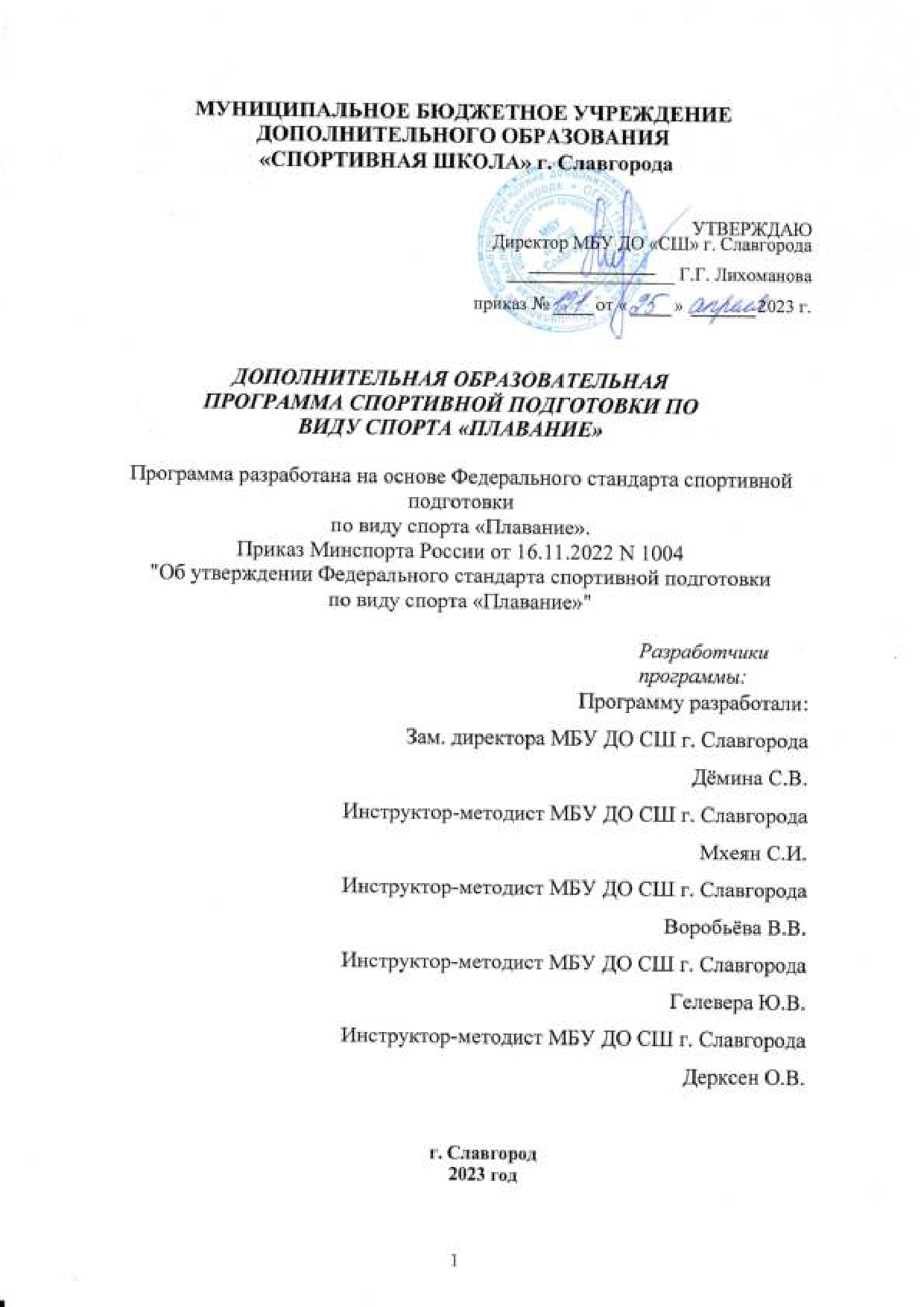 I. ОБЩИЕ ПОЛОЖЕНИЯ.Дополнительная образовательная программа спортивной подготовки по виду спорта «Плавание» (далее – программа) предназначена для организации образовательной деятельности по спортивной подготовке по плаванию с учетом совокупности минимальных требований к спортивной подготовке, определенных федеральным стандартом спортивной подготовки по виду спорта «плавание», утвержденным приказом Минспорта России от 16 ноября 2022 года № 10041 (далее– ФССП).Федеральный закон от 30 апреля 2021 г. № 127-ФЗ «О внесении изменений в Федеральный закон» «О физической культуре и спорте в Российской Федерации» и Федеральный закон» «Об образовании в Российской Федерации».Целью Программы является достижение спортивных результатов на основе соблюдения спортивных и педагогических принципов в учебно-тренировочном процессе в условиях многолетнего, круглогодичного и поэтапного процесса спортивной подготовки. Достижение максимальных спортивных результатов.II. ХАРАКТЕРИСТИКА ДОПОЛНИТЕЛЬНОЙ ОБРАЗОВАТЕЛЬНОЙ ПРОГРАММЫ СПОРТИВНОЙ ПОДГОТОВКИ.Программа спортивной подготовки по плаванию МБУ ДО «СШ» г. Славгорода  (далее – учреждение) разработана в соответствии с частью 4 статьи 34 Федерального закона от 4 декабря 2007 г. N 329-ФЗ "О физической культуре и спорте в Российской Федерации" (Собрание законодательства Российской Федерации, 2007, N 50, ст. 6242; 2011, N 50, ст. 7354; 2021, N 18, ст. 3071) и подпунктом 4.2.27 пункта 4 Положения о Министерстве спорта Российской Федерации, утвержденного постановлением Правительства Российской Федерации от 19 июня 2012 г. N 607 (Собрание законодательства Российской Федерации, 2012, N 26, ст. 3525) и определяет совокупность минимальных требований к спортивной подготовке в организации.связи с реализацией программы спортивной подготовки основной целью в деятельности спортивной школы является подготовка спортсменов высокого класса, способных войти кандидатами в составы сборных команд Самарской области, Российской Федерации.Программный материал объединен в целостную систему многолетней спортивной подготовки спортсменов, начиная с этапа начальной подготовки до этапа высшего спортивного мастерства и предполагает решение следующих задач:- формирование мотивации к регулярным занятиям физической культурой и спортом, привитие навыков самостоятельного многолетнего физического совершенствования;- отбор одаренных спортсменов для дальней специализации и прохождения спортивной подготовки по виду спорта;1 (зарегистрирован Минюстом России  от 18.10.2022 г. регистрационный № 70585).ознакомление спортсменов с принципами здорового образа жизни, основами гигиены;овладение методами определения уровня физического развития пловцов и корректировки уровня физической готовности;получение спортсменами спортивных разрядов и знаний;формирование гармонично развитой личности методами физического воспитания на основе знания особенностей спортивной тренировки и методик физической подготовки;систематическое повышение мастерства за счёт овладения техническим и тактическим арсеналом во время регулярных учебно-тренировочных занятий и спортивных соревнований;воспитание морально-волевых качеств, привитие патриотизма и общекультурных ценностей;повышение работоспособности юных спортсменов, расширение их физических возможностей, поддержание высокой физической готовности спортсменов высшего мастерства;подготовка из числа занимающихся инструкторов и судей по плаванию. Выполнение поставленных задач обеспечиваются:1. Систематической круглогодичной работой;2. Построением учебно-тренировочных занятий с учетом состояния здоровьяобучающихся, их возраста и подготовленности;Систематическим медицинским контролем обучающихся;Повышением ответственности тренерско-преподавательского состава за качество проведения учебно-тренировочного и воспитательного процесса.Основной формой подведения итогов реализации данной программы являются соревнования.Как вид спорта плавание выделяет свои спортивные дисциплины. Перечень спортивных дисциплин по плаванию представлен в таблице № 1 (в соответствии с Всероссийским реестром видов спорта).Таблица № 12.1. Сроки реализации этапов спортивной подготовки и возрастные границылиц, проходящих спортивную подготовку, количество лиц, проходящих спортивную подготовку в группах на этапах спортивной подготовкиСпортивная подготовка осуществляется на следующих этапах:− начальной подготовки;− тренировочный этап (этап спортивной специализации); − этап совершенствования спортивного мастерства; − этап высшего спортивного мастерства.При	определении	продолжительности	этапов	спортивнойподготовки учитываются:− оптимальный возраст для достижения высоких результатов; − возрастные границы максимально возможных достижений;− возможная продолжительность выступлений на высшем уровне.Этапы   спортивной   подготовки   для   планирования,   в   учреждении   иосуществления спортивной подготовки разбиты на периоды, ступени, года, циклы подготовки, что отражается в программе спортивной подготовки.Задачи реализации программы спортивной подготовки:На этапе начальной подготовки:−формирование интереса к занятиям спортом;− освоение основных двигательных умений и навыков; − освоение основ техники вида спорта «плавание»;− участие в официальных спортивных соревнованиях (не ранее второго года спортивной подготовки на этапе);−общие знания об антидопинговых правилах в спорте;−укрепление здоровья лиц, проходящих спортивную подготовку.На учебно-тренировочном этапе:− формирование устойчивого интереса к занятиям видом спорта «плавание»;− повышение уровня общей физической и специально физической, технической, тактической и теоретической подготовки;− воспитание физических качеств с учетом возраста и уровня влияния физических качеств на результативность;− соблюдение учебно-тренировочного плана, режима восстановления и питания;− овладение навыками самоконтроля;− приобретение опыта регулярного участия в официальных спортивных соревнованиях;− овладение общими знаниями о правилах вида спорта «плавание»; -  знание антидопинговых правил;− укрепление здоровья лиц, проходящих спортивную подготовку.На этапе совершенствования спортивного мастерства и высшего спортивного мастерства :− формирование мотивации на повышение спортивного мастерства и достижение высоких спортивных результатов;− повышение уровня общей физической и специально физической, технической. Тактической, теоретической и психологической подготовки;−повышение функциональных возможностей организма;− формирование навыка профессионального подхода к соблюдению учебно-тренировочного плана и участия в спортивных соревнованиях, режима восстановления и питания;− положительная динамика и стабильность результатов на спортивных соревнованиях;− овладение теоретическими знаниями правил вида спорта «плавание» − приобретение опыта спортивного судьи по виду спорта «плавание»;−знание антидопинговых правил;−сохранение здоровья лиц, проходящих спортивную подготовку.2.2. Объем дополнительной образовательной программы спортивной подготовки.Учебно-тренировочная нагрузка к объему учебно-тренировочного процесса рассчитывается для каждого учебно-тренировочного занятия на основании ее интенсивности, длительности и для каждого этапа спортивной подготовки имеет свой часовой недельный (годовой) объем.объем учебно-тренировочной нагрузки входит время восстановления организма обучающегося после определенной нагрузки и при кратковременной тренировки с высокой интенсивностью и долговременной тренировки с низкой интенсивностью, а также аспекты морально-волевой и теоретической подготовки.Общий годовой объем учебно-тренировочной работы, предусмотренный в нижеуказанной таблице № 3 режимами работы, для этапов: учебно-тренировочного свыше трех лет, совершенствования спортивного мастерства и высшего спортивного мастерства, может быть сокращен не более чем на 25 %, реализуемыхпериод учебно-тренировочных мероприятий, а также на основании индивидуальных планов спортивной подготовки.Таблица № 32.3. Виды (формы) обучения, применяющиеся при реализации дополнительной образовательной программы спортивной подготовки.2.3.1. Учебно-тренировочные занятия.Основными формами спортивной подготовки по виду спорта «плавание» являются:− групповые тренировочные занятия; − работа по индивидуальным планам; − тренировочные сборы;− участие в спортивных соревнованиях и мероприятиях; − инструкторская и судейская практика; − медико-восстановительные мероприятия; − тестирование и контроль.Учебно-тренировочная работа отделения «плавание» проводится круглогодично (52 недели) на основе данной программы. Основной формой проведения учебно-тренировочных занятий является занятие продолжительностью от 2 до 4 часов. Кроме занятий по расписанию, обучающимся следует выполнять домашние индивидуальные задания, по улучшению общей и специальной физической подготовленности, специализированную утреннюю зарядку, осваивать отдельные элементы техники. При организации и проведении учебно-тренировочных занятий с юными спортсменами и участии их в соревнованиях должны строго соблюдаться установленные в России требования по врачебному контролю за занимающимися, меры профилактики спортивного травматизма, обеспечиваться должное санитарно-гигиеническое состояние мест занятий и оборудования.процессе работы с юными спортсменами в целях закаливания организма необходимо широко использовать естественные силы природы (солнце, воздух, воду), повседневно воспитывать навыки в соблюдении гигиенического режима на тренировках, во время учебы, работы и в быту.Каждой учебно-тренировочной группой руководит тренер-преподаватель на протяжении всего периода подготовки в спортивной школе.2.3.2. Учебно-тренировочные мероприятия.Необходимым условием проведения эффективного учебно-тренировочного процесса является проведение воспитательной работы со спортсменами по формированию личностных качеств в процессе выполнения разнообразных двигательных заданий в соответствии с намеченным учебно-тренировочным планом. Соотношение видов подготовки в общем времени, отводимом на спортивную подготовку, зависит от спортивной дисциплины, в которой специализируются конкретные занимающиеся, их узкой специализации пловца, этапа спортивной подготовки, особенностей определенного тренировочного цикла (макроцикла, мезоцикла, микроцикла), решаемых в определенном учебно-тренировочном занятии задач, индивидуальных особенностей занимающихся. Прикрепленные тренеры-преподаватели вправе самостоятельно устанавливать соотношение видов подготовки в структуре организуемых и проводимых ими занятий.Работа по индивидуальным планам в обязательном порядке осуществляется на этапах совершенствования спортивного мастерства и высшего спортивного мастерства.Для обеспечения непрерывности спортивной подготовки, подготовки к спортивным соревнованиям и активного отдыха (восстановления) лиц, проходящих спортивную подготовку, организуются учебно-тренировочные сборы, являющиеся составной частью (продолжением) учебно-тренировочного процесса.Учебно-тренировочный сбор - это система организации тренеров-преподавателей и спортсменов в целях совместного решения соревновательных и оздоровительных задач.целях качественной подготовки обучающихся и повышения их спортивного мастерства учреждением, осуществляющей спортивную подготовку, проводятся учебно-тренировочные сборы по планам подготовки, утвержденным установленном порядке.Направленность, содержание и продолжительность сборов определяется в зависимости от уровня подготовленности спортсменов, задач и ранга предстоящих соревнований согласно рекомендуемой классификации учебно-тренировочных сборов.Учебно-тренировочные сборы являются неотъемлемой частью в одногодичном цикле; они могут проводиться как по его завершению (чаще всего в заключительный период), так и в подготовительном периоде.Учебно-тренировочные мероприятия.Таблица № 4Виды учебно-тренировочныхп/пмероприятийПредельная продолжительность учебно-тренировочных мероприятий по этапам спортивной подготовки (количество суток)(без учета времени следования к месту проведения учебно-тренировочных мероприятий и обратно)Учебно-тренировочные мероприятия по подготовке к спортивным соревнованиямСпециальные учебно-тренировочные мероприятия2.3.3. Спортивные соревнования.При определении лиц, направляемых на спортивные соревнования от Учреждения, необходимо руководствоваться следующими подходами к участию в спортивных соревнованиях лиц, проходящих спортивную подготовку, определяемыми федеральными стандартами спортивной подготовки:соответствие возраста и пола участника положению (регламенту) об официальных спортивных соревнованиях и правилам вида спорта;соответствие уровня спортивной квалификации участника положению (регламенту) об официальных спортивных соревнованиях согласно Единой всероссийской спортивной классификации и правилам вида спорта;выполнение плана спортивной подготовки;прохождение предварительного соревновательного отбора;наличие соответствующего медицинского заключения о допуске к участию в спортивных соревнованиях;соблюдение общероссийских антидопинговых правил и антидопинговых правил, утвержденных международными антидопинговыми организациями.Положение (регламент) о проведении спортивных соревнований является основанием для направления спортсмена на спортивные соревнования.Документом, подтверждающим участие в спортивных соревнованиях, является официальный протокол спортивных соревнований, заверенный печатью организаторов и (или) размещенный на официальном сайте общероссийской спортивной федерации по виду спорта (его регионального, местного отделения) или уполномоченного соответствующим органом местного самоуправления и исполнительной власти субъекта Российской Федерации в сфере физической культуры и спорта.Объем соревновательной деятельности.Таблица № 5Контрольные соревнования позволяют оценивать уровень подготовленности спортсмена. В них проверяется степень овладения техникой, тактикой, уровень развития двигательных качеств, психическая готовность к соревновательным нагрузкам. Результаты контрольных соревнований дают возможность корректировать построение процесса подготовки. Контрольными могут быть как специально организованные, такие официальные соревнования различного уровня.Отборочные соревнования проводятся для отбора спортсменов в сборные команды и для определения участников личных соревнований высшего ранга. Отличительной особенностью таких соревнований являются условия отбора: завоевание определенного места или выполнение контрольного норматива, который позволит выступить в главных соревнованиях. Отборочный характер могут носить как официальные, так и специально организованные соревнования.Основными соревнованиями являются те, в которых спортсмену необходимо показать наивысший результат на данном этапе. На этих соревнованиях спортсмен должен проявить полную мобилизацию имеющихсятехнико-тактических и функциональных возможностей, максимальную нацеленность на достижение наивысшего результата, высочайший уровень психической подготовленности.Система соревнований для каждой возрастной группы формируется на основе календаря международных, всероссийских и местных (зональных, областных, городских и т.п.) соревнований.2.4. Годовой учебно-тренировочный план, с учетом соотношения видов спортивной подготовки и иных мероприятий в структуре учебно-тренировочного процесса на этапах спортивной подготовки.Дополнительная образовательная программа спортивной подготовки рассчитывается на 52 недели в год.Учебно-тренировочный процесс в организации, реализующей дополнительную образовательную программу спортивной подготовки, долженвестись в соответствии с годовым учебно-тренировочным планом (включая период самостоятельной подготовки по индивидуальным планам спортивной подготовки для обеспечения непрерывности учебно-тренировочного процесса).При включении в учебно-тренировочный процесс самостоятельной подготовки ее продолжительность составляет не менее 10% и не более 20% от общего количества часов, предусмотренных годовым учебно-тренировочным планом организации, реализующей дополнительную образовательную программу спортивной подготовки.Продолжительность одного учебно-тренировочного занятия при реализациидополнительной образовательной программы спортивной подготовки устанавливается в часах и не должна превышать:−на этапе начальной подготовки - двух часов;− на учебно-тренировочном этапе (этапе спортивной специализации) - трех часов;− на этапе совершенствования спортивного мастерства - четырех часов; − на этапе высшего спортивного мастерства - четырех часов.При проведении более одного учебно-тренировочного занятия в один день суммарная продолжительность занятий не должна составлять более восьми часов.часовой  объем  учебно-тренировочного  занятия  входят  теоретические,практические, восстановительные, медико-биологические мероприятия, инструкторская и судейская практика.Работа по индивидуальным планам спортивной подготовки может осуществляться на этапах совершенствования спортивного мастерства и высшего спортивного мастерства, а также на всех этапах спортивной подготовки в период проведения учебно-тренировочных мероприятий и участия в спортивных соревнованиях.Годовой учебно-тренировочный план.Таблица № 62.5. Календарный план воспитательной работы.Календарный план воспитательной работы учреждения составлен с целью конкретизации форм и видов воспитательных мероприятий, проводимых тренерами-преподавателями. Календарный план воспитательной работы разделен на модули, которые отражают направления воспитательной работы учреждения, представлен в таблице № 7.2.6. План мероприятий, направленный на предотвращение допинга в спорте и борьбу с ним.Осуществляя единую политику в области физической культуры и спорта в Российской Федерации по противодействию использования запрещенных средств лицами, занимающимися физической культурой и спортом в учреждении разработан план антидопинговых мероприятий (см. таблицу ниже). Основная цель реализации плана - предотвращение допинга и борьба с ним в среде спортсменов МБУ ДО «СШ» г. Славгорода.своей деятельности в этом направлении учреждение руководствуется Законом Российской Федерации «О физической культуре и спорте в Российской Федерации» от 04.12.2007 г. № 329-ФЗ, Всемирным Антидопинговым Кодексом, Положением Госкомспорта России, приказами и распоряжениями Государственного комитета Российской Федерации по физической культуре и спорту, Уставом учреждения и Положением о запрещении применения Запрещенных субстанций и Запрещенных методов.Допинг определяется как совершение одного или нескольких нарушений антидопинговых правил.нарушениям антидопинговых правил относятся:Наличие запрещенной субстанции, или ее метаболитов, или маркеров в пробе, взятой у спортсмена.Использование или попытка использования спортсменом запрещенной субстанции или запрещенного метода.Уклонение, отказ или неявка спортсмена на процедуру сдачи проб.Нарушение спортсменом порядка предоставления информации о местонахождении.Фальсификация или попытка фальсификации любой составляющей допинг-контроля со стороны спортсмена или иного лица.Обладание запрещенной субстанцией или запрещенным методом со стороны спортсмена или персонала спортсмена.Распространение или попытка распространения любой запрещенной субстанции или запрещенного метода спортсменом или иным лицом.Назначение или попытка назначения обучающимся или иным лицом любому спортсмену в соревновательном периоде запрещенной субстанции или запрещенного метода, или назначение или попытка назначения любому обучающемуся во вне соревновательном периоде запрещенной субстанции или запрещенного метода, запрещенного во вне соревновательный период.Соучастие или попытка соучастия со стороны обучающегося или иного лица.Запрещенное сотрудничество со стороны обучающегося или иного лица.Действия обучающегося или иного лица, направленные на воспрепятствование или преследование за предоставление информации уполномоченным органам.Деятельность по борьбе с допингом в мировом спорте осуществляет Всемирное антидопинговое агентство (ВАДА). ВАДА – это международная независимая организация, созданная в 1999 году для продвижения, координации и мониторинга борьбы с допингом в спорте.На территории Российской Федерации – РУСАДА. Российское антидопинговое агентство (РУСАДА) – независимое антидопинговое агентство, основная миссия которого состоит в защите фундаментального права обучающихся на участие в соревнованиях, свободных от допинга.Антидопинговые правила являются неотъемлемой частью спорта.Всемирный антидопинговый кодекс – основополагающий и универсальный документ. Впервые принят в 2003 году и вступил в силу в 2004 году. Впоследствиинего три раза вносились изменения: в первый раз с вступлением в силу с 1 января 2009 года, во второй раз — с 1 января 2015 года и в третий раз — с 1 апреля 2018 года (поправки о соответствии). Новая редакция Всемирного антидопингового кодекса вступила в силу 1 января 2021 года.Запрещенная субстанция - любая субстанция или класс субстанций, приведенных в Запрещенном списке.Субстанции, вызывающие зависимость:В соответствии со статьей 4.2.3 Кодекса Субстанциями, вызывающими зависимость, являются Субстанции, которые определены как таковые, потому что ими часто злоупотребляют в обществе вне спорта. Следующие Субстанции обозначены как Субстанции, вызывающие зависимость: кокаин, диаморфин(героин), метилендиоксиметамфетамин (МДМА/«экстази»), тетрагидроканнабинол(ТГК).Особые субстанции и субстанции, которые не относятся к особым:Согласно статье 4.2.2 Всемирного антидопингового кодекса, «в целях применения Статьи 10, все Запрещенные субстанции должны считаться Особыми субстанциями, за исключением указанных в Запрещенном списке как не относящиеся к особым субстанциям. Запрещенные методы не должны считаться Особыми, если они специально не определены как Особые методы в Запрещенном списке». Согласно комментарию к статье «Особые субстанции и Методы, указанные в статье 4.2.2, ни в коем случае не должны считаться менее важным или менее опасным, чем другие субстанции или методы. Просто они более вероятно могли использоваться Спортсменом для иных целей, чем повышение спортивных результатов».Запрещенный список является обязательным Международным стандартом как часть Всемирной антидопинговой программы. Список обновляется ежегодно после обширного консультационного процесса, проводимого ВАДА. Дата вступления Списка в силу — 1 января 2023 года. Официальный текст Запрещенного списка утверждается ВАДА и публикуется на английском и французском языках.случае разночтений между английской и французской версиями, английская версия будет считаться превалирующей.Выявить, является ли определенный препарат запрещенным (находящимся в запрещенном списке) можно на сайте РАА «РУСАДА»: http://list.rusada.ru/.Согласно Запрещенному списку субстанции можно разделить на:субстанции, запрещенные все время (Это означает, что субстанция или метод запрещены как в соревновательный период, так и во внесовревновательный период как это определено в кодексе.);запрещенные методы (любой метод, приведенный в «Запрещенном списке»); субстанции, запрещенные в соревновательный период; субстанции, запрещенные в отдельных видах спорта.Внесоревновательный период – любой период, который не является соревновательным.Соревновательный период означает период, начинающийся незадолго до полуночи (в 23:59) в день перед Соревнованием, в котором Спортсмен должен принять участие, до окончания Соревнования и процесса сбора Проб.СУБСТАНЦИИ И МЕТОДЫ, ЗАПРЕЩЕННЫЕ ВСЕ ВРЕМЯ.S0.Неодобренные субстанции.Запрещены все время (как в соревновательный, так и во внесоревновательный период).Все запрещенные субстанции в данном классе относятся к Особым субстанциямЛюбые фармакологические субстанции, не вошедшие ни в один из последующих разделов Списка и в настоящее время не одобренные ни одним органом государственного регулирования в области здравоохранения к использованию в качестве терапевтического средства у людей (например, ле-карственные препараты, находящиеся в стадии доклинических или клинических испытаний, лекарства, лицензия на которые была отозвана, «дизайнерские» препараты, медицинские препараты, разрешенные только к ветеринарному применению), запрещены к использованию все время.Данный класс включает множество различных субстанций, в том числе, но не ограничиваясь, BPC-157.S1.Анаболические агенты.Запрещены все время (как в соревновательный, так и во внесоревновательный период).Все запрещенные субстанции в данном классе не относятся к Особым субстанциям.При экзогенном введении, включая, но не ограничиваясь следующими: калустерон; местанолон; тестостерон; фуразабол; и другие субстанции с подобной химической структурой или подобным биологическим эффектом (-ами).Включая, но не ограничиваясь следующими: зеранол, селективные модуляторы андрогенных рецепторов [SARMs, например, андарин, LGD-4033 (лигандрол), RAD140, S-23, YK-11 и энобосарм (остарин)].S2. Пептидные гормоны, факторы роста, подобные субстанции и миметики. Запрещены все время (как в соревновательный, так и во внесоревновательныйпериод). Все запрещенные субстанции в данном классе не относятся к Особым субстанциям.Гормон роста, ЭПО (эритропоэтин), кобальт, ксенон и др. факторы роста или модуляторы фактора роста, влияющие на синтез или распад мышечного, сухожильного либо связочного белка, на васкуляризацию, потребление энергии, способность к регенерации или изменение типа тканей.S3.Бета-2-агонисты. Запрещены все время (как в соревновательный, так и во внесоревновательный период). Все запрещенные субстанции в данном классе не относятся к Особым субстанциям. Запрещены все селективные и неселективные бета-2-агонисты, включая все оптические изомеры.Включая, но не ограничиваясь следующими: арформотерол; вилантерол; индакатерол; сальбутамол; салметерол; третоквинол (триметоквинол); тулобутерол; фенотерол и др.За исключением: ингаляций сальбутамола: максимум 1600 мкг. в течение 24 часов в разделенных дозах, которые не превышают 600 мкг. в течение 8 часов, начиная с любой дозы; ингаляций формотерола: максимальная доставляемая доза 54 мкг. в течение 24 часов; ингаляций салметерола: максимум 200 мкг. в течение 24 часов; ингаляций вилантерола: максимум 25 мкг. в течение 24 часов.Примечание: присутствие в моче сальбутамола в концентрации, превышающей 1000 нг/мл., или формотерола в концентрации, превышающей 40 нг/мл., не соответствует терапевтическому использованию и будет рассматриваться в качестве неблагоприятного результата анализа (AAF), если только спортсмен, с помощью контролируемого фармакокинетического исследования не докажет, что несоответствующий норме результат явился следствием ингаляции терапевтических доз, не превышающих вышеуказанный максимум.S4.Гормоны и модуляторы метаболизма.Запрещены все время (как в соревновательный, так и во внесоревновательный период).Запрещенные субстанции в классах S4.1 и S4.2 относятся к Особым субстанциям. Субстанции в классах S4.3 и S4.4 не относятся к Особым субстанциям.Запрещены следующие гормоны и модуляторы метаболизма:S4.1	Ингибиторы	ароматазы,	включая,	но	не	ограничиваясь	следующими:аминоглютетимид; анастрозол; летрозол; тестолактон; экземестан и др.S4.2 Антиэстрогенные субстанции (антиэстрогены и селектиные модуляторы рецепторов эстрогенов(SERMs)), включая, но не ограничиваясь следующими: базедоксифен; ралоксифен; тамоксифен; торемифен; фулвестрант.S4.3 Агенты, предотвращающие активацию рецептора активина IIB, включая, но не ограничиваясь следующими: активин А-нейтрализующие антитела против рецептора активина IIB (например, бимагрумаб); конкуренты рецептора активина IIB, такие как, рецепторы-ловушки активина (например, ACE-031); ингибиторы миостатина, такие как: агенты, снижающие или подавляющие экспрессию миостатина; миостатин- или прекурсор-нейтрализующие антитела (апитегромаб,домагрозумаб, стамулумаб); миостатин-связывающие белки (например, фоллистати).S4.4 Модуляторы метаболизма: активаторы АМФ-активируемой протеинкиназы (АМРК), например, AICAR, SR9009; и агонисты дельта-рецептора, активируемого пролифераторами пероксисом (PPARδ), инсулины и инсулин-миметики; мельдоний; триметазидин.S5.Диуретики и маскирующие агенты.Запрещены все время (как в соревновательный, так и во внесоревновательный период).Все запрещенные субстанции в данном классе относятся к Особым субстанциям.Запрещены все диуретики и маскирующие агенты, включая все оптические изомеры, например, d- и l-, где это применимо.Включая, но не ограничиваясь: десмопрессин; пробенецид; увеличители объема плазмы, например, внутривенное введение альбумина, декстрана, маннитола и др.Ацетазоламид; индапамид; тиазиды (например, бендрофлуметиазид, гидрохлоротиазид); торасемид; этакриновая кислота и другие субстанции с подобной химической структурой или подобным биологическим эффектом (-ами).За исключением: дроспиренона; памаброма; и местного офтальмологического применения ингибиторов карбоангидразы (например, дорзоламида и бринзоламида); местного введения фелипрессина при дентальной анестезии.Примечание: обнаружение в пробе спортсмена в любое время или в со-ревновательный период, в зависимости от ситуации, любого количества субстанций, разрешенных к применению при соблюдении порогового уровня концентрации, например: формотерола, эфедрина, метил эфедрина и псевдоэфедрина, в сочетании с диуретиком или маскирующим агентом (за исключением местного офталь-мологического применения ингибиторов карбоангидразы или местного введения фелипрессина при дентальной анестезии), будет считаться неблагоприятным результатом анализа (AAF), если только у спортсмена нет одобренного разрешения на терапевтическое использование (ТИ) этой субстанции в дополнение к разрешению на терапевтическое использование диуретика.Запрещенные методы.Запрещены все время (как в соревновательный, так и во внесоревновательный период)Все запрещенные методы в данном классе не относятся к особым, за исключением методов в классе M2.2, которые относятся к особым методам.M1. Манипуляции с кровью и ее компонентами:1.Первичное или повторное введение любого количества аутологической, аллогенной (гомологичной) или гетерологичной крови или препаратов красных клеток крови любого происхождения в систему кровообращения.Искусственное улучшение процессов потребления, переноса или доставки кислорода.Включая, но не ограничиваясь:Перфторированные соединения, эфапроксирал (RSR13), вокселотор и модифицированные препараты гемоглобина, например, заменители крови на основе гемоглобина, микроинкапсулированный гемоглобин, за исключением введения дополнительного кислорода путем ингаляции.Любые формы внутрисосудистых манипуляций с кровью или ее компонентами физическими или химическими методами.M2. Химические и физические манипуляции:1.Фальсификация, а также попытки фальсификации отобранных в рамках процедуры допинг-контроля проб с целью нарушения их целостности и подлинности.Включая, но не ограничиваясь:Действия по подмене пробы и/или изменению ее свойств с целью затруднения анализа (например, добавление протеазных ферментов к пробе).Внутривенные инфузии и/или инъекции в объеме более 100 мл в течение 12-часового периода, за исключением случаев стационарного лечения, хирургических процедур или при проведении клинической диагностики.М3. Генный и клеточный допинг:Использование нуклеиновых кислот или аналогов нуклеиновых кислот, которые могут изменять последовательности генома и / или изменять экспрессию генов по любому механизму. Это включает в себя, но не ограничиваетсятехнологиями редактирования генов, подавления экспрессии генов и передачи генов.Использование нормальных или генетически модифицированных клеток.СУБСТАНЦИИ И МЕТОДЫ, ЗАПРЕЩЕННЫЕ В СОРЕВНОВАТЕЛЬНЫЙ ПЕРИОД.S6. Стимуляторы.Запрещены в соревновательный период. Все запрещенные субстанции в данном классе относятся к особым субстанциям, за исключением субстанций в классе S6.A, которые не относятся к особым субстанциям.Субстанции, вызывающие зависимость:в данном разделе: кокаин, метилендиоксиметамфетамин (мдма/«экстази»).А: Стимуляторы, не относящиеся к особым субстанциям: адрафинил, кротетамид, метамфетамин (d-), прениламин, и др.Б: Стимуляторы, относящиеся к особым субстанциям: бензфетамин, гептаминол, гидрафинил, катинон и его аналоги, пемолин, фенметразин и др.За исключением: клонидин; производные имидазолина для дерматологического, назального, ушного или офтальмологического применения (например, бримонидин, клоназолин, оксиметазолин, ксилометазолин) и стимуляторы, включенные в Программу мониторинга 2023 года. Бупропион, кофеин, никотин, фенилэфрин, синефрин: эти субстанции включены в Программу мониторинга 2023 года, и не являются запрещенными субстанциями.Катин и его L-изомер: попадают в категорию запрещенных субстанций, если конценрация в моче любой из этих субстанций превышает 5 мкг/мл.Метилэфедрин и эфедрин: попадают в категорию запрещенных субстанций, если концентрация в моче любой из этих субстанций превышает 10 мкг/мл.Эпинефрин (адреналин): не запрещен при местном применении (например, назальное, офтальмологическое) либо при применении в сочетании с местными анестетиками.Псевдоэфедрин: попадает в категорию запрещенных субстанций, если его концентрация в моче превышает 150 мкг/мл.S7. Наркотики.Запрещены в соревновательный период. Все запрещенные субстанции в данном классе относятся к особым субстанциям.Субстанции, вызывающие зависимость: в данном разделе: диаморфин (героин) Запрещены  следующие  наркотические  средства,  включая  все  оптические изомеры,  например  d-  и  l-,  где  это  применимо:  диаморфин  (героин);  морфин;петидин; фентанил и его производные.Трамадол уже несколько лет включен в Программу мониторинга ВАДА, однако Исполнительный комитет принял решение ввести запрет на препарат с 1 января 2024 года.S8. Каннабиноиды.Запрещены в соревновательный период. Все запрещенные субстанции в данном классе относятся к особым субстанциям.Субстанции,	вызывающие	зависимость:	в	данном	разделе:тетрагидроканнабинол (ТГК)Запрещены все природные и синтетические каннабиноиды, например: каннабис (гашиш и марихуана) и продукты каннабиса, природные и синтетические тетрагидроканнабинолы (ТГК), синтетические каннабиноиды, имитирующие эффекты ТГК.За исключением: каннабидиол.S9. Запрещены в соревновательный период.Все	запрещенные	субстанции	в	данном	классе	относятся	к	Особымсубстанциям.Все глюкокортикоиды запрещены при введении любым инъекционным, пероральным [в том числе оромукозальным, (например, буккальным, гингивальным и сублингвальным)] или ректальным способом.Включая, но не ограничиваясь: беклометазон; бетаметазон; гидрокортизон; дексаметазон; кортизон; преднизолон; флуокортолон; и тд.Другие способы введения (в том числе игаляционное и местное: дентально-интраканальное, дерматологическое, интраназальное, офтальмологическое, ушное и перианальное) не запрещены при использовании дозировок, установленных производителями, и терапевтическими показаниями.Всемирным антидопинговым кодексом для обучающегося, тренера-преподавателя и врача, принимавших участие в подготовке спортсмена, предусмотрено:первое нарушение: минимум – предупреждение, максимум – 1 год дисквалификации;второе нарушение: 2-4 года дисквалификации;третье нарушение: пожизненная дисквалификация.Во Всемирном Антидопинговом кодексе четко описаны все процедуры прохождения допинг - контроля, права и обязанности всех лиц, вовлеченных в этот процесс, виды нарушений, система мер наказаний при получении положительных результатов анализа биологических проб и тд.При обнаружении допинга, кодекс предусматривает наказание не только спортсмена, но и иных лиц, которые принуждали или помогали ему в приеме допинговых препаратов, то есть врачи, тренеры-преподаватели, массажисты, официальные лица национальных федераций и т.п.отношении обучающихся действует «принцип строгой ответственности». Персональной обязанностью каждого обучающегося является недопущениепопадания запрещенной субстанции в его организм, а также неиспользование запрещенного метода.ряде случаев обучающимся для лечения заболевания могут быть назначены лекарственные средства, содержащие запрещенные в спорте субстанции, илизапрещенные методы, которые запрещены в соответствии с Запрещенным списком ВАДА. Разрешение на терапевтическое использование (далее ТИ) позволяет спортсменам осуществлять лечение без нарушения антидопинговых правил (ADRV) и применения санкций.Запросы на ТИ рассматриваются группой врачей, которые входят в состав КТИ (Комитет по терапевтическому использованию).Разрешения на ТИ, выданные национальной антидопинговой организацией, действительны только для соревнований национального уровня и в случае вне соревновательного тестирования.Должны	быть	выполнены	все	4	критерия	(более	подробная	информацияМеждународном стандарте по терапевтическому использованию, ст. 4.2):-Запрещенная субстанция или запрещенный метод необходимы для лечениядиагностированного заболевания, подтверждённого соответствующими клиническими данными. Использование запрещенной субстанции или запрещенного метода может быть частью необходимого диагностического исследования, а не лечением как таковым.-Терапевтическое использование запрещенной субстанции или запрещенного метода не приведет, на основе баланса вероятности, к дополнительному улучшению спортивного результата, кроме ожидаемого возвращения обучающегося к обычному состоянию здоровья после проведенного лечения заболевания. Обычное состояние здоровья конкретного спортсмена — это такое состояние здоровья, при ухудшении которого обучающийся обращается за получением разрешения на ТИ.-Запрещенная субстанция или запрещенный метод показаны для лечения заболевания, и нет разумной терапевтической альтернативы. Врач должен объяснить, почему выбранное лечение является наиболее целесообразным, например, на основании опыта, профилей побочных эффектов или других медицинских оснований, включая, в применимых случаях, медицинскую практику, характерную для конкретной территории, и возможность доступа к лекарству. Кроме того, не всегда необходимо пробовать какие-либо альтернативы до использования запрещенной субстанции или запрещенного метода.-Необходимость использования запрещенной субстанции или запрещенного метода не является следствием, полностью или частично, предыдущего использования (без ТИ) субстанции или метода, запрещенных на момент их использования.На сайте РАА «РУСАДА»: https://rusada.ru можно найти всю необходимую информацию, касающуюся антидопинга в спорте, а также онлайн пройтиобразовательный	курс	(ссылка	на	образовательный	курс:https://newrusada.triagonal.net).План антидопинговых мероприятий.Таблица № 82План-график антидопинговых мероприятий.	Таблица № 92.7. Планы инструкторской и судейской практики.Навыки работы инструктора осваиваются на учебно-тренировочном этапе спортивной подготовки (этапе спортивной специализации). На этапах совершенствования спортивного мастерства и высшего спортивного мастерства эти навыки закрепляются.Для проведения занятий по инструкторской и судейской практике привлекаются спортсмены уровня КМС, МС и МСМК в качестве помощников тренера-преподавателя. Во время занятий у спортсменов вырабатываются способность наблюдать за выполнением упражнений и соревновательных программ другими спортсменами, находить и анализировать ошибки, предлагать способы их устранения.Спортсмены, работая в качестве помощника тренера, должны уметь подбирать упражнения для разминки, составлять конспекты занятий, комплексы учебно-тренировочных упражнений, проводить учебно-тренировочные занятия в группах этапа начальной подготовки и учебно-тренировочного этапа (этапа спортивной специализации).На этапах совершенствования спортивного мастерства и высшего спортивного мастерства спортсмены привлекаются к судейству школьных, межшкольных, городских соревнований в качестве судей. Они должны знать правила соревнований, обязанности судей, работу секретариата, а также правила оценки упражнений, выполненных спортсменами.Результатом инструкторской и судейской практики должно являться присвоение спортсменам групп совершенствования спортивного мастерства и высшего спортивного мастерства званий инструкторов по спорту и судей по спорту.Судейская категория присваивается после прохождения судейского семинара и сдачи экзамена.Таблица № 10элементов. Умение составить конспект учебно-тренировочного занятия, провести вместе с тренером-преподавателем разминку в группе.Судейство: характеристика судейства в избранном виде спорта, основные обязанности судей.Привлечение в качестве помощника тренера-преподавателя для проведения занятий и соревнований на этапе начальной подготовки.Судейство: Знать правила соревнований; привлекать для проведения занятий и соревнований в младших возрастных группах, к судейству городских соревнований.Примерный план мероприятий по инструкторской и судейской практики. Таблица № 11Беседы и теоретические занятия на темы:Для спортсменов учебно-тренировочного этапа:1.«Основные правила соревнований»,2.«Обязанности судьи по виду спорта»3.«Развитие физических качеств»,4.«Значение ЧСС в тренировочном процессе»,5.«Структура тренировочного занятия»,6.«Этапы спортивной подготовки»,7.«Виды соревнований»,8.«Основные правила соревнований»,9.«Основы разминки»,10.«Классификация физических упражнений»Задача: Освоение методики проведения учебно-тренировочных занятий для спортсменов совершенствования спортивного мастерства и высшего спортивного мастерства.Виды практической деятельности:1.Самостоятельное проведение подготовительной части тренировочногозанятия.2.Самостоятельное проведение занятий по физической подготовке.3.Тренировка основных технических элементов и приемов.4.Составление комплексов упражнений для развития физических качеств.5.Подбор упражнений для совершенствования техники.6. Ведение дневника самоконтроля тренировочных занятий2.8. Планы медицинских, медико-биологических мероприятий и применения восстановительных средствПлан медицинских, медико-биологических мероприятий и применения восстановительных средств спортсмены проходят систематический медицинский контроль и медико-биологические мероприятия:углубленное медицинское обследование (УМО) проводится дважды в год в условиях врачебно-физкультурного диспансера. Специалисты изучают и оценивают функциональное, биохимическое и психологическое состояние организма и дают рекомендации к предстоящему тренировочному процессу.этапное комплексное обследование, является основной формой, используется для контроля за состоянием здоровья, динамикой тренированности спортсмена и оценки эффективности системы подготовки, рекомендованной по результатам УМО. При необходимости внесения поправок, дополнений, частичных изменений, этапное обследование проводится 3-4 раза в годичном учебно-тренировочном цикле во время и после выполнения физических нагрузок для общей и специальной работоспособности.текущее обследование проводится в дни больших учебно-тренировочных нагрузок для получения о ходе учебно-тренировочного процесса, функциональном состоянии организма спортсмена, эффективности применяемых средств восстановления. В случае необходимости, по медицинским показаниям, организуется дополнительная консультация у других специалистов.Примерный план применения восстановительных средств.Таблица № 12№Средства и мероприятия	Сроки реализациип/пПедагогическиеВарьирование продолжительности ихарактера отдыха между отдельнымиупражнениями, тренировочными занятиями ициклами занятий;использование специальных упражнений дляактивного отдыха и расслабления, переключенийодного упражнения на другое; «компенсаторное» плавание - упражнения,Медико-биологическиеКаждое средство восстановления является многофункциональным. Совокупное их использование должно составлять единую систему методов восстановления. Причем если на уровне высшего спортивного мастерстванеобходим как можно более полный комплекс этих средств, более полное представительство из разных групп с увеличением доли медико-биологических и психологических средств, то для начинающих спортсменов требуется минимальное количество медико-биологических средств с относительным увеличением доли естественных, гигиенических и педагогических факторов. Основным критерием выбора конкретных восстановительных средств является индивидуальная реакция спортсменов на процедуры и их связь с особенностями учебно-тренировочной нагрузки. Локальные воздействия, такие, как вибрационный массаж отдельных мышц, проводятся в дни специальных тренировок, а более общие формы восстановления (например, бальнеологические)в дни ОФП. В дни больших нагрузок планируется меньше восстановительных мероприятий, чем в дни «отдыха», так как есть мнение, что повышенные дозы восстановительных процедур «блокируют» максимальное воздействие тренировки на организм.Восстановительные процедуры осуществляются преимущественно после учебно-тренировочных занятий.Суммарный объем восстановительных мероприятий в учебно-тренировочном дне колеблется от 0,5-2,5 ч. Объем отдельных восстановительных средств в недельном цикле зависит от числа повторений и длительности процедур. Общий объем восстановления за неделю может составить 10-12 ч. Объем восстановительных средств в месячных и годичных циклах определяется в соответствии с особенностями подготовки. В подготовительном и переходном периодах увеличивается доля естественных и гигиенических средств восстановления. В соревновательных периодах возрастает объем медико-биологических и психологических средств.Объем восстановления в месячных циклах может составлять до 50 ч. Суммарное время, затраченное на отдельные процедуры за год, варьирует от 8,5 до 116 ч. Таким образом, планирование объема восстановительных имеет те же принципы, что и планирование нагрузки - т.е. систематичность, вариативность, учет индивидуальных особенностей организма спортсменов и др. При организации восстановительных мероприятий следует учитывать субъективные и объективные признаки утомления, не довосстановления. Субъективно спортсмен не желает тренироваться, проявляются вялость, скованность в движениях, апатия, иногда раздражительность, возможны боли в мышцах, плохой аппетит и сон, нарушения психической деятельности. Объективные симптомы - снижение работоспособности и силы мышечных сокращений, нарушение координации движений, изменения в деятельности сердечно сосудистой системы, нервно-мышечного аппарата, биохимических показателей биологических жидкостей (кровь, моча, слюна).Спортсмены нередко ощущают боли, перебои и замирание сердца, боли в печени. Проявляется неадекватная реакция на специфическую нагрузку. При переутомлении вес спортсмена снижается. Во время выполнения упражнений амплитуда движений в суставах более ограничена, рано напрягаются мышцы-антагонисты. Наблюдается разлад деятельности различных органов и систем организма. В таком состоянии тренировки с большими весами и объемами не должны проводиться. Попытка поднять большой вес может повлечь за собой травму. Необходимо срочно и резко снизить тренировочную нагрузку (объем и интенсивность) и провести комплекс мероприятий по восстановлению организма спортсмена.Естественные и гигиенические средства восстановления.Режим дня следует составлять с учетом правильной смены различных видов деятельности, дифференцированного подхода к разным группам занимающихся (в зависимости от возраста, закономерностей восстановления организма) и имеющихся условий. При этом должна быть соблюдена рациональная организация учебно-тренировочных занятий, активного и пассивного отдыха, питания, специальных профилактически-восстановительных мероприятий, свободного времени.Педагогические средства восстановления. Под педагогическими средствами подразумевается организация учебно-тренировочного процесса.Педагогические средства - основные, поскольку нерациональное планирование тренировки нивелирует воздействие любых естественных, медико-биологических и психологических средств. Педагогические средства должны обеспечивать эффективное восстановление за счет рациональной организации всего процесса подготовки. Большое значение как средство активного отдыха, переключения и вместе с тем, как средство повышения функциональных возможностей организма спортсмена имеет ОФП. ОФП, способствуя ускорениювосстановительных процессов в организме спортсмена, расширяя функциональные возможности, позволяет осваивать более высокую специальную нагрузку.Медико-биологические средства восстановления.Рациональное питание. Объем и направленность учебно-тренировочных и соревновательных нагрузок обусловливают потребности организма спортсмена в пищевых веществах и энергии. Энергетическими субстратами служат углеводы, свободные жирные кислоты и кетоновые тела, причем с увеличением длительности нагрузки мобилизация жирных кислот возрастает. Поэтому рацион спортсмена должен быть высококалорийным. В общем количестве потребляемых калорий доля белков должна составлять 14 - 15%, жиров - 25%, углеводов - 60 - 61%.Физические факторы. Применение физических факторов основано на их способности неспецифической стимуляции функциональных систем организма. Наиболее доступны гидропроцедуры. Эффективность и направленность воздействия гидропроцедур зависит от температуры и химического состава воды. Кратковременные холодные водные процедуры (ванны ниже 33 градусов, душ ниже 20 градусов возбуждают нервную систему, тонизируют мышцы, повышают тонус сосудов и применяются утром до тренировки или после дневного сна. Теплые ванны и души (37-38 градусов.) обладают седативным действием, повышают обмен веществ и применяются после тренировки. Теплые ванны различного химического состава продолжительностью 10-15 мин рекомендуется принимать через 30-60 мин после учебно-тренировочных занятий или же перед сном. При объемных тренировках аэробной направленности рекомендуются хвойные (50 - 60 г хвойно-солевого экстракта на 15- л воды) и морские (2 - 4 кг морской соли на 150 л воды) ванны. После скоростных нагрузок хорошее успокаивающее и восстановительное средство - эвкалиптовые ванны (50 - 100 мл спиртового экстракта эвкалиптовой настойки на 150 л воды). В практике спортивной тренировки широкое распространение и авторитет получили суховоздушные бани - сауны. Пребывание в сауне (при температуре 70 гр. и относительной влажности 10 - 15%) без предварительной физической нагрузки должно быть не более 30-35 мин, а с предварительной нагрузкой (тренировка или соревнование) - не более 20 - 25 мин. Пребывание в сауне более 10 мин при 90 -100гр. нежелательно, так как может вызвать отрицательные сдвиги в функциональном состоянии нервно-мышечного аппарата. Оптимальное время разового пребывания в сауне может быть определено по частоте пульса, который не должен повышаться к концу захода на 150 - 160% по отношению к исходному. Каждый последующий заход должен быть короче предыдущего. После сауны спортсмену необходимо отдохнуть не менее 45 - 60 мин. В том случае, когда требуется повысить или как можно быстрее восстановить пониженную работоспособность (например, перед повторной работой при двухразовых тренировках), целесообразно применять парную в сочетании с холодными водными процедурами (температура воды при этом не должна превышать +12...+15 гр.с).Массаж. Спортивный массаж представляет собой чрезвычайно эффективное средство борьбы с утомлением, способствует повышению работоспособности. В зависимости от цели, времени между выступлениями, степени утомления,характера выполненной работы применяется конкретная методика восстановительного массажа. Для снятия нервно-мышечного напряжения и отрицательных эмоций проводят общий массаж, используя в основном приемы поглаживания, легкие разминания, потряхивания.Приемы выполняются в медленном темпе. Массаж должен быть поверхностным. Массаж, производимый для улучшения кровообращения и окислительно-восстановительных процессов, должен быть продолжительным, отличаться глубиной воздействия, однако, быть безболезненным. Основной прием– разминание (до 80% времени). После легких нагрузок оптимальная продолжительность массажа составляет 5 -1 0 мин, после средних - 10 - 15 мин, после тяжелых - 15-20 мин, после максимальных - 20 - 25 мин. При выполнении массажа необходимы следующие условия:Помещение, в котором проводится массаж, должно быть хорошо проветренным, светлым, теплым (температура воздуха 22 - 26 гр.), при более низкой температуре массаж можно делать через одежду.Перед массажем необходим теплый душ, после него - не очень горячая ванна или баня.Руки массажиста должны быть чистыми, ногти коротко подстриженными.Спортсмен должен находиться в таком положении, чтобы мышцы были расслаблены.Темп проведения приемов массажа равномерный.Растирания используют по показаниям и при - возможности переохлаждения.После массажа необходим отдых 1 - 2 часа.Фармакологические средства восстановления и витамины.Основные принципы применения фармакологических средств восстановления:Фармакологические препараты применяет только врач в соответствии с конкретными показаниями и состоянием спортсмена. Тренерам категорически запрещается самостоятельно применять фармакологические препараты.Необходима предварительная проверка индивидуальной переносимости препарата.Продолжительное непрерывное применение препарата приводит к привыканию организма к данному лекарственному средству, что обусловливает необходимость увеличения его дозы для достижения желаемого эффекта, угнетает естественное течение восстановительных процессов, снижает тренирующий эффект нагрузки.При адекватном течении восстановительных процессов нецелесообразно путем введения каких-либо веществ вмешиваться в естественное течение обменных реакций организма.Недопустимо использование фармакологических средств восстановления, кроме витаминов и препаратов, назначенных врачом для лечения.Высокие тренировочные и соревновательные нагрузки сопровождаются угнетением иммунологической реактивности организма. Этот феномен объясняет снижение сопротивляемости организма спортсмена к простудным и инфекционным заболеваниям при достижении максимальной спортивной формы.этот период мероприятия, направленные на повышение иммунитета, обусловливают эффективность остальных дополнительных воздействий, стимулирующих восстановительные процессы. Применение фармакологических средств (их планирование в подготовке спортсмена следует начинать с уровня квалификации не ниже мастера спорта) носит комплексный характер. Выбор их зависит от периода подготовки, объема и интенсивности нагрузки, индивидуальной переносимости, общего состояния спортсмена и других факторов. Применение фармакологических средств должно вестись на основе строгого графика под руководством врача.ВСЕ ПРЕПАРАТЫ и СУБСТАНЦИИ ПРОВЕРЯЮТСЯ в «ЗАПРЕЩЕННОМ СПИСКЕ» «ВСЕМИРОГО АНТИДОПИНГОВОГО КОДАКСА» ВАДА.Психологические средства восстановления.каждым годом психологические средства восстановления приобретают все большее значение в тяжелой атлетике. С помощью этих средств снижается уровень нервно-психологического напряжения и уменьшается психическое утомление. Особенно большую роль они играют во время ответственных соревнований и напряженных тренировок, когда первоочередное внимание должно уделяться восстановлению нервно-психических функций. В сборных командах страны используются многообразные средства восстановления: от аутогенной тренировки, активизирующей и психорегулирующей терапии до простейших отвлекающих приемов. Однако разработке и внедрению конкретных рекомендаций по использованию психологических средств в спорте должно уделяться больше внимания. В целом особое внимание следует обращать на четкую организацию и планирование восстановительных мероприятий.Главное участие в этом, кроме тренера-преподавателя, должен принимать спортивный врач. Необходимо также, чтобы и спортсмены хорошо представляли себе значение восстановительных факторов и умели использовать весь арсенал естественных и гигиенических средств в домашних условиях.III. СИСТЕМА КОНТРОЛЯ.3.1. Требования к результатам прохождения дополнительной образовательной программы спортивной подготовки, в том числе участие в соревнованиях.По итогам освоения программы применительно к этапам спортивной подготовки лицу, проходящему спортивную подготовку (далее – обучающийся), необходимо выполнить следующие требования к результатам прохождения программы, в том числе, к участию в спортивных соревнованиях:На этапе начальной подготовки:− изучить основы безопасного поведения при занятиях спортом; − повысить уровень физической подготовленности; − овладеть основами техники вида спорта «плавание»;− получить общие знания об антидопинговых правилах; − соблюдать антидопинговые правила;− ежегодно выполнять контрольно-переводные нормативы (испытания) по видам спортивной подготовки;− принять участие в официальных спортивных соревнованиях, начиная со второго года.На учебно-тренировочном этапе (этапе спортивной специализации):− повышать уровень физической, технической, тактической, теоретической и психологической подготовленности;−изучить правила безопасности при занятиях видом спорта «плавание»успешно применять их в ходе проведения учебно-тренировочных занятий и участия в спортивных соревнованиях;−соблюдать режим учебно-тренировочных занятий;−изучить основные методы саморегуляции и самоконтроля;− овладеть общими теоретическими знаниями о правилах вида спорта «плавание»;−изучить антидопинговые правила;−соблюдать антидопинговые правила и не иметь их нарушений;− ежегодно выполнять контрольно-переводные нормативы (испытания) по видам спортивной подготовки;− принимать участие в официальных спортивных соревнованиях не ниже уровня спортивных соревнований муниципального образования на первом, втором и третьем году;− принимать участие в официальных спортивных соревнованиях не ниже уровня спортивных соревнований субъекта Российской Федерации, начиная с четвертого года;− получить уровень спортивной квалификации (спортивный разряд), необходимый для зачисления и перевода на этап совершенствования спортивного мастерства.На этапе совершенствования спортивного мастерства:− повышать уровень физической, технической, тактической, теоретическойпсихологической подготовленности; − соблюдать режим учебно-тренировочных занятий (включаясамостоятельную подготовку), спортивных мероприятий, восстановления и питания;− приобрести знания и навыки оказания первой доврачебной помощи; − овладеть теоретическими знаниями о правилах вида спорта«плавание»; − выполнить план индивидуальной подготовки;−закрепить и углубить знания антидопинговых правил;−соблюдать антидопинговые правила и не иметь их нарушений;− ежегодно выполнять контрольно-переводные нормативы (испытания) по видам спортивной подготовки;− демонстрировать высокие спортивные результаты в официальных спортивных соревнованиях;− показывать результаты, соответствующие присвоению спортивного разряда «кандидат в мастера спорта» не реже одного раза в два года;− принимать участие в официальных спортивных соревнованиях не ниже уровня межрегиональных спортивных соревнований;− получить уровень спортивной квалификации (спортивное звание), необходимый для зачисления и перевода на этап высшего спортивного мастерства.На этапе высшего спортивного мастерства:− совершенствовать уровень общей физической и специальной физической, технической, тактической, теоретической и психологической подготовленности;− соблюдать режим учебно-тренировочных занятий (включая самостоятельную подготовку), спортивных мероприятий, восстановления и питания;−выполнить план индивидуальной подготовки;− знать и соблюдать антидопинговые правила, не иметь нарушений таких правил;− ежегодно выполнять контрольно-переводные нормативы (испытания) по видам спортивной подготовки;− принимать участие в официальных спортивных соревнованиях не ниже уровня всероссийских спортивных соревнований;−достичь результатов уровня спортивной сборной команды субъектаРоссийской Федерации и (или) спортивной сборной команды Российской Федерации;− демонстрировать высокие спортивные результаты в межрегиональных, всероссийских и международных официальных спортивных соревнованиях.3.2. Оценка результатов освоения дополнительной образовательной программы спортивной подготовки.Качество подготовки обучающихся находится под постоянным контролем тренера-преподавателя. Программа предусматривает организацию и проведение текущего (в течение занятия), промежуточного и итогового контроля качества обучения и уровня усвоения образовательной программы.Текущий контроль освоения программы осуществляется на практических занятиях в процессе выполнения обучающимися заданий, предлагаемых тренером-преподавателем.Педагогический контроль осуществляется в процессе учебно-тренировочнойсоревновательной деятельности и включает в себя контроль над учебно-тренировочными и соревновательными нагрузками, контроль над физической подготовленностью, контроль над технической подготовленностью.Показателями оценки являются специализированная нагрузка, координационная сложность нагрузки, направленность нагрузки, величина нагрузки, уровень развития физических способностей, объем техники, разносторонность техники, эффективность техники, освоенность.Применяется комплексный контроль, в ходе которого сопоставляются и анализируются значения показателей всех вышеназванных направлений и устанавливается связь между параметрами тренировочной и соревновательной деятельности обучающегося и показателями его физического состояния, зарегистрированными в стандартных условиях.Оценка результатов освоения программы сопровождается аттестацией обучающихся, проводимой организацией, реализующей программу, на основеразработанных комплексов контрольных упражнений, перечня тестов и (или) вопросов по видам подготовки, не связанным с физическими нагрузками(далее – тесты), а также с учетом результатов участия обучающегося в спортивных соревнованиях и достижения им соответствующего уровня спортивной квалификации.Особенности осуществления спортивной подготовки по отдельным спортивным дисциплинам вида спорта "плавание"Особенности осуществления спортивной подготовки по отдельным спортивным дисциплинам вида спорта "плавание" основаны на особенностях вида спорта "плавание" и его спортивных дисциплин. Реализация дополнительных образовательных программ спортивной подготовки проводится с учетом этапа спортивной подготовки и спортивных дисциплин вида спорта "плавание", по которым осуществляется спортивная подготовка.Особенности осуществления спортивной подготовки по спортивным дисциплинам вида спорта "плавание" учитываются организациями, реализующими дополнительные образовательные программы спортивной подготовки, при формировании дополнительных образовательных программ спортивной подготовки, в том числе годового учебно-тренировочного плана.Для зачисления на этап спортивной подготовки лицо, желающее пройти спортивную подготовку, должно достичь установленного возраста в календарный год зачисления на соответствующий этап спортивной подготовки.Возраст обучающихся на этапах совершенствования спортивного мастерствавысшего спортивного мастерства не ограничивается при условии вхождения их в список кандидатов в спортивную сборную команду субъекта Российской Федерации по виду спорта "плавание" участия в официальных спортивных соревнованиях по виду спорта "плавание" не ниже уровня всероссийских спортивных соревнований.зависимости от условий и организации учебно-тренировочных занятий, а также условий проведения спортивных соревнований подготовка обучающихся осуществляется на основе обязательного соблюдения требований безопасности, учитывающих особенности осуществления спортивной подготовки по спортивным дисциплинам вида спорта "плавание".Мониторинг обученности выявляется путем тестирования развития общих и специальных физических качеств. Это различные виды бега, прыжки в длину или высоту, метания мяча, а также специальные задания, отражающие общую и специальную подготовку занимающихся.Уровень физической подготовленности и двигательных способностей оценивается по 3-уровневой шкале: «3» - зачетный уровень, «4» - хороший уровень, успешная степень развития физических качеств и специальных двигательных действий, «5» - высокий уровень развития данных параметров. Подсчитывается средний балл испытуемого за выполнение всех заданий до сотыхдолей, что дает возможность дифференцировать индивидуальный уровень и динамику развития физических качеств занимающихся.Основным условиями перевода учащихся на следующий год обучения является: выполнение требований контрольно-переводных нормативов (КПН) не ниже «3» баллов и выполнение спортивных разрядов и условий судейской практики.3.3. Контрольные и контрольно-переводные нормативы (испытания) по видам спортивной подготовки и уровень спортивной квалификации лиц, проходящих спортивную подготовку, по годам и этапам спортивной подготовки.Задачами контрольно-переводных нормативов являются:− содействие разносторонней физической подготовленности учащихся, гармоничному физическому развитию и укреплению здоровья;− обучение знаниям по развитию специальных физических качеств, необходимых для успешной деятельности в легкой атлетике;−формирование теоретических знаний в области физической культурыспорта, физиологических основ воздействия физических упражнений на организм занимающихся и навыков здорового образа жизни;− воспитание двигательных способностей на основе деятельности в избранном виде спорта с учетом индивидуальных особенностей занимающихся;−последовательная  и  системная  подготовка  спортсменов  высокогокласса;−подготовка инструкторов и судей по спорту.Комплексные КПН по видам спорта разработаны на весь период обучения в учреждении с учетом возрастных и половых особенностей и спортивного стажа занимающихся.Нормативы общей физической и специальной физической подготовки для зачисления и перевода в группу на этап начальной подготовки1 года обучения по виду спорта «плавание»Таблица № 13Нормативы общей физической и специальной физической подготовки для зачисления и перевода в группу на этап начальной подготовки2 года обучения по виду спорта «плавание»Таблица № 14Нормативы общей физической и специальной физической подготовки и уровень спортивной квалификации (спортивныеразряды) для зачисления и перевода на учебно-тренировочный этап 1 года обучения по виду спорта «плавание»Таблица № 15Нормативы общей физической и специальной физической подготовки и уровень спортивной квалификации (спортивныеразряды) для зачисления и перевода на учебно-тренировочный этап 2 года обучения по виду спорта «плавание»Таблица № 16Нормативы общей физической и специальной физической подготовки и уровень спортивной квалификации (спортивныеразряды) для зачисления и перевода на учебно-тренировочный этап 3 года обучения по виду спорта «плавание»Таблица № 17Нормативы общей физической и специальной физической подготовки и уровень спортивной квалификации (спортивныеразряды) для зачисления и перевода на учебно-тренировочный этап 4 года обучения по виду спорта «плавание»Таблица № 18Нормативы общей физической и специальной физической подготовки и уровень спортивной квалификации (спортивныеразряды) для зачисления и перевода на учебно-тренировочный этап 5 года обучения по виду спорта «плавание»Таблица № 19Нормативы общей физической и специальной физической подготовки для зачисления и перевода этап совершенствования спортивного мастерства1 года обучения по виду спорта «плавание»Таблица № 20Нормативы общей физической и специальной физической подготовки для зачисления и перевода этап совершенствования спортивного мастерства2 года обучения по виду спорта «плавание»Таблица № 21Нормативы общей физической и специальной физической подготовки для зачисления и перевода этап совершенствования спортивного мастерства3 года обучения по виду спорта «плавание»Таблица № 22Нормативы общей физической и специальной физической подготовки и уровень спортивной квалификации (спортивныеразряды) для зачисления и перевода на этап высшего спортивного мастерства по виду спорта «плавание»Таблица № 23VI. РАБОЧАЯ ПРОГРАММА ПО ПЛАВАНИЮ, СОСТОЯЩАЯ ИЗПРОГРАММНОГО МАТЕРИАЛА ДЛЯ УЧЕБНО-ТРЕНИРОВОЧНЫХ ЗАНЯТИЙ ПО КАЖДОМУ ЭТАПУ СПОРТИВНОЙ ПОДГОТОВКИ И УЧЕБНО-ТЕМАТИЧЕСКОГО ПЛАНА.Этап начальной подготовки (НП) направлен на привлечение к занятиям плаванием большого количества занимающихся.Основными задачами этого этапа являются:− всесторонняя физическая подготовка; − обучение спортивному плаванию; − развитие координации движений;−выявление задатков способностей у детей;− привитие стойкого интереса к занятиям спортом; − воспитание черт спортивного характера.соответствии с поставленными задачами на этапе начальной подготовки применяются средства ОФП и СФП:−имитационные упражнения;− упражнения по освоению с водой; − игры и развлечения на воде.− Средствами наземной подготовки служат: − общеразвивающие упражнения (ОРУ);−акробатические упражнения (кувырки, перекаты);− гимнастические упражнения (мост, складки, выкрут); − упражнения на укрепление мышц спины и пресса; − прыжки в длину с места; − прыжки в длину с разбега; − прыжки в высоту;−упражнения на развитие плечевого пояса;− упражнения на развитие силы; - имитационные упражнения; − элементы лёгкой атлетики; − кроссы;−спортивные и подвижные игры.При проведении занятий с детьми следует помнить, что двигательные навыки у детей младшего возраста формируются очень медленно, внимание их неустойчиво, поэтому следует давать разнообразные подготовительные упражнения.Учебно-тренировочный этап (спортивной специализации) характеризуется повышением объёмов упражнений специальной подготовки.Основными задачами учебно-тренировочного этапа спортивной специализации до трёх лет являются:− всесторонняя физическая и специальная скоростно-силовая подготовка;−укрепление здоровья;− овладение основами техники физических упражнений; − дальнейшее развитие координации движений; − обучение основам техники плавания; − создание запаса подвижности в суставах; − развитие силовых способностей;−развитие аэробных возможностей с помощью средств ОФП;− увеличение пульсовой интенсивности нагрузок и скорости плавания; − совершенствование качественных особенностей двигательного навыка(формы и структуры движений); − выработка экономичной и вариабельной техники движений какосновы повышения специальной выносливости; − совершенствование соревновательной техники;− повышение уровня специальной подготовленности и возможно более полная реализация в соревнованиях, что достигается широким применением соревновательных и близких к ним специально подготовительных упражнений.На учебно-тренировочном этапе (спортивной специализации) свыше трёх лет преимущественная направленность на :− повышение уровня разносторонней физической и функциональной подготовленности;− приобретение соревновательного опыта путём участия в различных видах соревнований;− уточнение спортивной специализации.Наибольшие объёмы тренировочной работы выполняются в специализированном зале.− Основными средствами наземной подготовки остаются: − общеразвивающие упражнения (ОРУ); − акробатические упражнения (кувырки, перекаты);− гимнастические упражнения (мост, складки, выкрут); − упражнения на укрепление мышц спины и пресса; − прыжки в длину с места; − прыжки в длину с разбега; − прыжки в высоту;− упражнения на развитие плечевого пояса; − упражнения на развитие силы; − имитационные упражнения; − элементы плавания; − кроссы;−спортивные и подвижные игры.На этом этапе совершенствуются функции быстроты движений и координации движений. Изменяется направленность работы, выполняемой на суше: силовая подготовка осуществляется преимущественно с использованием специального тренажерного оборудования, упражнения предполагают вовлечениеработу мышц, несущих основную нагрузку в процессе соревновательной деятельности; упражнения для развития гибкости акцентированы на повышение подвижности в плечевых и голеностопных суставах.Этап совершенствования спортивного мастерства (ССМ) и высшего спортивного мастерства (ВСМ):Основными задачами этапа совершенствования спортивного мастерства и высшего спортивного мастерства можно определить как:−совершенствование техники;−развитие специальных физических качеств;−освоение повышенных тренировочных нагрузок;− достижение высокого уровня общей и специальной физической подготовленности, овладение приёмами саморегуляции психических состояний на тренировке и соревнованиях;− дальнейшее совершенствование координации движений, приобретение соревновательного опыта и навыков управления психическим состоянием в условиях соревнований;− достижение спортивных результатов, характерных для зоны первых больших успехов (подтверждение и выполнение нормы КМС; МС; МСМК).РАБОЧАЯ ПРОГРАММА ПО ВИДУ СПОРТА «ПЛАВАНИЕ» Программный материал для практических занятий.Преимущественной направленностью тренировочного процесса в группах начальной подготовки являются обучение и совершенствование навыков плавания спортивными способами, развитие общей выносливости (на базе совершенствования аэробных возможностей), гибкости и быстроты движений.1-й год обученияУчебный год условно можно разбить на 2 полугодия. В первом полугодии проводится освоение с водой и обучение технике плавания с помощью движений ногами кролем на груди и на спине, обучение технике учебных прыжков воду. Продолжается параллельно-последовательное освоение и совершенствование техники плавания кролем на груди и кролем на спине в полной координации, разучивается основа техники старта, простых поворотов.конце второго полугодия (декабрь) занимающиеся сдают контрольно-переводные нормативы по ОФП и СФП.Занятие по плаванию состоит из подготовительной, основной и заключительной частей. В подготовительной части урока сообщаются задачи урока, осуществляется организация обучающихся и их функциональная и психологическая подготовка к основной части урока.ней применяются ходьба, бег, общеразвивающие, специально-подготовительные и имитационные упражнения.основной части урока решаются задачи овладения элементами техники плавания. Изучается и совершенствуется техника спортивных способов плавания, стартов и поворотов.Заключительная часть урока направлена на постепенное снижение нагрузки и приведение организма занимающихся в относительно спокойное состояние с помощью медленного плавания, выполнения стартовых и учебных прыжков, поворотов.Проведение игр в заключительной части урока улучшает эмоциональное состояния юных спортсменов и облегчает перенесение тренировочных нагрузок. Это в значительной степени повышает интерес к занятиям.Завершает урок плавания подведение итогов.течение года на место выбывших детей (по причине отсутствия желания посещать занятия, пропусков занятий по состоянию здоровья и т.п.) могут набираться новички. Дети, успешно освоившие программу первого года этапа начального обучения, переводятся в группы начальной подготовки 2-го года обучения.2-й год обучения.Занятия на 2-м году обучения в основном направлены на совершенствование техники плавания кролем на груди, кролем на спине, изучение и совершенствование техники плавания баттерфляем, брассом, стартов и поворотов. Среди средств подготовки широко используются общеразвивающие, специальныеимитационные упражнения на суше, упражнения для изучения и совершенствования техники спортивных способов плавания, игры, эстафеты, прыжки в воду.Постепенно, ко второму полугодию, начинают все шире использоваться упражнения начальной спортивной тренировки.содержание занятий входят: плавание всеми способами, разнообразные упражнения, с различным положением рук, с помощью одних ног или рук, плавание «на сцепление», «с обгоном», с дыханием на 3, 5, 7 гребков и т.п. Изучаются повороты «кувырок» и «маятник», отрытый и закрытый на спине. Используются дистанции до 400 м одним способом или 39 комплексным плаванием, в полной координации и на ногах; дельфином - не более 100 м. Типичные тренировочные серии: 3-4 х 200 м, 4-8 х 100 м, 6-10 х 50 м, чередуя способы и темп; 4-6 х 25 м.конце второго года обучения занимающийся должен освоить технику всех спортивных способов плавания, овладеть теоретическими знаниями этапа начальной подготовки, сформировать умения и навыки, касающиеся спортивного режима, питания, утренней гимнастики, проплыть со старта в полной координации всеми способами 4 х 100 м, 200 м комплексное плавание, 200 м вольный стиль.Учебно-тренировочный этап (этап спортивной специализации).Основной направленностью учебно-тренировочного процесса на этом этапе являются:- создание запаса подвижности в суставах с применением активных и активно-пассивных упражнений;развитие аэробных возможностей с помощью средств ОФП, постепенного увеличения объема плавания и длины учебно-тренировочных отрезков, большого объема плавания по элементам, так как в этом возрасте имеется положительный перенос тренированности в разных видах деятельности;постепенное увеличение пульсовой интенсивности нагрузок и скорости плавания на тренировках с эпизодическим использованием в тренировочном процессе нагрузок анаэробно-гликолитической направленности;для развития силовых способностей применяются разнообразные упражнения с малыми и средними отягощениями с акцентом на темп движений с использованием разнообразных упражнений, круговая тренировка, наращивание объема нагрузок при фиксированном сопротивлении;для переноса силы с суши на воду применяются плавание по элементам, внесение «силовых добавок» в процессе выполнения гребковых движений, не нарушающих кинематику движений;обучение сознательному контролю за темпом и шагом гребковых движений. В целом этот этап считается наиболее важным для развития аэробныхпотенций юных спортсменов. Для него характерно прогрессирующее увеличение общего объема плавательной подготовки, а также широкое использование средств ОФП. Для первой половины данного этапа характерно отсутствие ударных микроциклов и специально-подготовительных мезоциклов, вводящих организм юного спортсмена в состояние глубокого утомления, и тренировки на фоне продолжительного неполного восстановления.Главными структурными блоками тренировки являются втягивающие и общеподготовительные мезоциклы.Рекомендуется применение соревновательных мезоциклов в свернутом виде - до 3-х недель в конце каждого большого цикла подготовки.Разносторонний характер физической подготовки юных пловцов на суше и плавательной подготовки стимулируется соответствующими контрольными нормативами, а также программой соревнований (желательны многоборный характер соревнований, включение стайерских дистанций от 800 до 3000 м - прежде всего на внутришкольных соревнованиях).Для динамики нагрузок у девочек в целом характерны те же закономерности, что и у мальчиков. Однако они опережают мальчиков в темпах биологического созревания и должны несколько быстрее проходить этап базовой тренировки (в среднем за 4 года против 5 лет у мальчиков). 1-й и 2-й годы обучения учебно-тренировочные занятия охватывают 52 недели, которые составляют три макроцикла: осенне-зимний (20 недель), зимне-весенний (13 недель) и весеннее-летний (13 недель).Основной особенностью занятий в первом (осенне-зимнем) макроцикле 1-го года обучения является доступность учебного материала для пловцов разного уровня подготовленности, приступивших к занятиям в тренировочных группах.Учебно-тренировочные занятия на суше направлены на разностороннюю физическую подготовку.Занятия на воде направлены на совершенствование техники четырех спортивных способов плавания, стартов и поворотов, постепенное увеличение длины дистанций, проплываемых каждым способом без ошибок. Это должно подвести всю группу к тому уровню подготовленности, который позволяет коллективно выполнять основные учебно-тренировочные серии в заданных временных режимах.Во втором (зимне-весеннем) макроцикле подготовки постепенно повышается плотность занятий, увеличивается длина проплываемых тренировочных дистанций и количество повторений в тренировочных сериях. Объем плавания за одно занятие - примерно 2000 м (широко используются элементы синхронного и прикладного плавания, игры с мячом и развлечения в воде, учебные прыжки в воду). Основу плавательной подготовки продолжает составлять работа над техникой четырех спортивных способов плавания, стартов и поворотов, повышение точности и экономичности движений, воспитания базовой выносливости. На суше доминируют упражнения на гибкость, имитационные упражнения для совершенствования элементов техники плавания, упражнения для укрепления основных звеньев опорно-двигательного аппарата, спортивные игры и эстафеты.Новым разделом подготовки является судейская и инструкторская практика. Юные пловцы учатся наблюдать за техникой плавания товарищей, фиксировать и объяснять ошибки в технике;самостоятельно составлять простейшие комплексы упражнений для утренней зарядки, разминки на суше;выполнять отдельные функции помощников судьи при участниках и секретаря на соревнованиях своей группы.Этап совершенствования спортивного мастерства и высшего спортивного мастерстваТренировка пловцов на данном этапе должна обеспечить предпосылки для максимальной реализации их индивидуальных возможностей на следующем этапе многолетней подготовки. Это требует создания прочного фундамента специальной подготовленности и формирования устойчивой мотивации к достижению высокого мастерства. Для этого широко используются средства, позволяющие повысить функциональный потенциал организма пловцов безприменения большого объема работы, приближенной по характеру к соревновательной деятельности.На этом этапе происходит окончательный выбор спортивной специализации,подготовка пловцов четко дифференцируется в зависимости от предрасположенности к спринту, средним или длинным дистанциям. Планирование тренировки принимает все более индивидуализированный характер.Ведущей общей тенденцией является быстрый рост объемов тренировочной работы на уровне МПК (3-я зона, смешанная аэробно-анаэробная направленность работы). Эффективность положительного переноса тренированности резко снижается, развитие выносливости происходит путем применения специфических плавательных нагрузок.Общий объем плавания стремительно нарастает и доходит до 75-85 % от того, что характерно для этапа высшего спортивного мастерства. К концу этапа значительно увеличиваются нагрузки в гликолитическом энаэробном режиме.Возраст занимающихся является оптимальным для развития максимальной силы. В тренировку включаются упражнения с максимальными отягощениями.начале этапа должна начаться целенаправленная работа по развитию специальных силовых возможностей (скоростно-силовой и силовой выносливости), ближе к завершению увеличивается доля работы по развитию скоростно-силовых способностей.мест для тренировочных занятий. Уход за инвентарем и оборудованиемV. ОСОБЕННОСТИ ОСУЩЕСТВЛЕНИЯ СПОРТИВНОЙ ПОДГОТОВКИ ПО ОТДЕЛЬНЫМ СПОРТИВНЫМ ДИСЦИПЛИНАМ.Особенности осуществления спортивной подготовки по отдельным спортивным дисциплинам вида спорта "плавание" основаны на особенностях вида спорта "плавание" и его спортивных дисциплин. Реализация дополнительных образовательных программ спортивной подготовки проводится с учетом этапа спортивной подготовки и спортивных дисциплин вида спорта "плавание", по которым осуществляется спортивная подготовка.Особенности осуществления спортивной подготовки по спортивным дисциплинам вида спорта "плавание" учитываются организациями, реализующими дополнительные образовательные программы спортивной подготовки, при формировании дополнительных образовательных программ спортивной подготовки, в том числе годового учебно-тренировочного плана.Для зачисления на этап спортивной подготовки лицо, желающее пройти спортивную подготовку, должно достичь установленного возраста в календарный год зачисления на соответствующий этап спортивной подготовки.Возраст обучающихся на этапах совершенствования спортивного мастерствавысшего спортивного мастерства не ограничивается при условии вхождения их в список кандидатов в спортивную сборную команду субъекта Российской Федерации по виду спорта "плавание" участия в официальных спортивных соревнованиях по виду спорта "плавание" не ниже уровня всероссийских спортивных соревнований.зависимости от условий и организации учебно-тренировочных занятий, а также условий проведения спортивных соревнований подготовка обучающихся осуществляется на основе обязательного соблюдения требований безопасности, учитывающих особенности осуществления спортивной подготовки по спортивным дисциплинам вида спорта "плавание".Организация и осуществление образовательной деятельности по программе проводится с учетом особенностей организации непрерывного учебно-тренировочного процесса, комплектования учебно-тренировочных групп, организации и проведения промежуточной аттестации.Для обеспечения непрерывности учебно-тренировочного процесса учреждение:− проводит учебно-тренировочный процесс в соответствии с учебно-тренировочным планом круглогодичной подготовки, рассчитанным исходя из астрономического часа (60 минут);− формирует количественный состав обучающихся для участия в учебно-тренировочных мероприятиях (сборах) с учетом планирования участияобучающихся в физкультурных мероприятиях и спортивных мероприятиях, включенных в Единый календарный план межрегиональных, всероссийских и международных физкультурных мероприятий и спортивных мероприятий, а также в календарные планы субъектов Российской Федерации и муниципальных образований, в соответствии с положениями (регламентами) об их проведении, но не более 1,5-кратного численного состава команды (от количества обучающихся в заявочном составе, количества спортивных дисциплин, в том числе спортивных дисциплин, включающих группы, команды, состоящие из двух человек и более).Учреждение объединяет (при необходимости) на временной основе учебно-тренировочные группы для проведения учебно-тренировочных занятий в связи с выездом тренера-преподавателя на спортивные соревнования, учебно-тренировочные мероприятия (сборы), его временной нетрудоспособности, болезнью, отпуском.Проводит (при необходимости) учебно-тренировочные занятия одновременно с обучающимися из разных учебно-тренировочных групп при соблюдении следующих условий:− не превышения разницы в уровне подготовки обучающихся двух спортивных разрядов и (или) спортивных званий,− не превышения единовременной пропускной способности спортивного сооружения;−обеспечения требований по соблюдению техники безопасности.При комплектовании учебно-тренировочных групп учреждение:− определяет максимальную наполняемость учебно-тренировочных групп на этапах спортивной подготовки, не превышающую двукратногоколичества обучающихся, рассчитанного с учетом федерального стандарта спортивной подготовки.Промежуточная аттестация проводится учреждением не реже одного раза в год и включает в себя оценку уровня подготовленности обучающегося посредством сдачи контрольно-переводных нормативов (испытаний) по видам спортивной подготовки, а также результатов выступления обучающихся на официальных спортивных соревнованиях.VI. УСЛОВИЯ РЕАЛИЗАЦИИ ДОПОЛНИТЕЛЬНОЙ ОБРАЗОВАТЕЛЬНОЙ ПРОГРАММЫ СПОРТИВНОЙ ПОДГОТОВКИ.6.1. Материально техническое условие реализации программы.Требования к материально-техническим условиям реализации этапов спортивной подготовки предусматривают (в том числе на основании договоров, заключенных в соответствии с гражданским законодательством Российской Федерации, существенным условием которых является право пользования соответствующей материально-технической базой и (или) объектом инфраструктуры):наличие плавательного бассейна (25 м или 50 м); наличие тренировочного спортивного зала; наличие тренажерного зала; наличие раздевалок, душевых;обеспечение оборудованием и спортивным инвентарем, необходимыми для прохождения спортивной подготовки;обеспечение спортивной экипировкой;обеспечение обучающихся проездом к месту проведения спортивных мероприятий и обратно;обеспечение обучающихся питанием и проживанием в период проведения спортивных мероприятий;медицинское обеспечение обучающихся, в том числе организацию систематического медицинского контроля.Обеспечение оборудованием и спортивным инвентарем, необходимыми для прохождения спортивной подготовки.Обеспечение спортивной экипировкой.Таблица № 26Спортивная экипировка, передаваемая в индивидуальное пользование6.2. Кадровые условия реализации программы.Для проведения учебно-тренировочных занятий и участия в официальных спортивных соревнованиях на учебно-тренировочном этапе (этапе спортивной специализации), этапах совершенствования спортивного мастерства и высшего спортивного мастерства, кроме основного тренера-преподавателя, допускается привлечение тренера-преподавателя по видам спортивной подготовки, с учетом специфики вида спорта «плавание», а также на всех этапах спортивной подготовки привлечение иных специалистов (при условии их одновременной работы с обучающимися).Для подготовки спортивного инвентаря и спортивной экипировки к учебно-тренировочным занятиям и спортивным соревнованиям, обслуживания техники, оборудования и спортивных сооружений, необходимых для осуществления спортивной подготовки в организациях, реализующих дополнительные образовательные программы спортивной подготовки, на всех этапах спортивной подготовки допускается привлечение соответствующих специалистов.Уровень квалификации лиц, осуществляющих спортивную подготовку, должен соответствовать требованиям, установленным профессиональным стандартом «Тренер-преподаватель», утвержденным приказом Минтруда России от 24.12.2020 № 952н (зарегистрирован Минюстом России 25.01.2021, регистрационный № 62203), профессиональным стандартом «Тренер», утвержденным приказом Минтруда России от 28.03.2019 № 191н (зарегистрирован Минюстом России 25.04.2019, регистрационный № 54519), профессиональным стандартом «Специалист по инструкторской и методической работе в области физической культуры и спорта», утвержденный приказом Минтруда России от 21.04.2022 № 237н (зарегистрирован Минюстом России 27.05.2022, регистрационный № 68615), профессиональным стандартом «Специалист по обслуживанию и ремонту спортивного инвентаря и оборудования», утвержденным приказом Минтруда России от 28.03.2019 № 192н (зарегистрирован Минюстом России 23.04.2019, регистрационный № 54475) или Единым квалификационным справочником должностей руководителей, специалистов и служащих, раздел «Квалификационные характеристики должностей работников в области физической культуры и спорта», утвержденным приказом Минздравсоцразвития России от 15.08.2011 № 916н (зарегистрирован Минюстом России 14.10.2011, регистрационный № 22054).6.3. Перечень информационного обеспечения программы.Список литературных источников:Плавание – Булгакова Н.Ж.; М: ФиС 1999Плавание – Булгакова Н.Ж.; М: ФиС 20013 .Игры у воды, на воде, под водой – Булгакова Н.Ж.; М: ФиС 2000Плавание – Викулов А.Д.; Владос-пресс 2003Восстановление работоспособности в спорте – Золотов В.П.; Киев Здоровье 1999Физическая культура «Силовая подготовка для детей школьного возраста», методическоепособие – Кузнецов В.С., Колодницкий Г.А.; М, изд НЦ ЭНАС 2003Молодому коллеге – Озолин Н.Г. ФиС 1998Настольная книга тренера – Озолин Н.Г., М: Астрель 2003Тренировка пловцов высокого класса – Вайцеховский С.М.; Платонов В.Н., ФиС 1985Биомеханика плавания – под общей редакцией профессора Зацирского В.М., М: ФиС 1981Спортсменам о восстановлении – Готовцев П.И., Дубровский В.И., М:ФиС 1981Гигиенический массаж и русская баня – Дубровский В.И., М: Шаг, 1993Психопедагогика спорта – Горбунов Г.Л., М: ФиС 1986г.1500 упражнений для моделирования круговой тренировки – Гуревич И.А., 2-е изд., перераб. и доп. Минск; высшая школа, 1980Спортивная медицина – Дубровский В.И., М: Владос, 2002Специальная и физическая подготовка пловца на суше и в воде – Зенов Б.Д., Кошкин И.М.,Вайцеховский С.М., М: ФиС, 1986Юный пловец – Макаренко Л.П., М: ФиС, 1983Научное  обеспечение  подготовки  пловцов:  Педагогические  и  медико-биологическиеисследования – Под ред. Т.М. Абсалямова, Т.С. Тимаковой, М: ФиС, 1983Плавание. Методические рекомендации (учебная программа) для тренеров ДЮСШ и УОР –под общей редакцией Козлова А.В.; М., 1993Теория и методика физической культуры: учебник для институтов физкультуры, МатвеевЛ.П. – М: Физкультура и спорт, 1991Плавание, Программа для спортивных школ (ДЮСШ, СДЮШОР, ШВСМ) под редакциейЛ,П.Макаренко и Т.М. Абсалямова – М , 1977.Приказ Минспорта России No 1004 от 16.11.2022 "Об утверждении Федерального стандарта спортивной подготовки по виду спорта плавание" (Зарегистрировано в Минюсте России 16.12.2022 No 71597)Методические рекомендации по организации спортивной подготовки в Российской Федерации от 12.05.2014г. Министерство спорта Российской ФедерацииПеречень интернет-ресурсов необходимых для использования в работе лицами, осуществляющими спортивную подготовку, и при прохождении спортивной подготовки лицами, проходящими спортивную подготовку.minsport.gov.ru;russwimming.ru;fina.org;rsport.ria.ru;FINA-sport;plavaem.info;plavanieinfo.www.russada.ruwww.wada-ama.orgОглавлениеОглавлениеI. ОБЩИЕ ПОЛОЖЕНИЯ. ..............................................................................................................I. ОБЩИЕ ПОЛОЖЕНИЯ. ..............................................................................................................3II. ХАРАКТЕРИСТИКА ДОПОЛНИТЕЛЬНОЙ ОБРАЗОВАТЕЛЬНОЙ ПРОГРАММЫII. ХАРАКТЕРИСТИКА ДОПОЛНИТЕЛЬНОЙ ОБРАЗОВАТЕЛЬНОЙ ПРОГРАММЫСПОРТИВНОЙ ПОДГОТОВКИ. ....................................................................................................СПОРТИВНОЙ ПОДГОТОВКИ. ....................................................................................................32.1.Сроки реализации этапов спортивной подготовки и возрастные границы лиц,проходящих спортивную подготовку, количество лиц, проходящих спортивную подготовкупроходящих спортивную подготовку, количество лиц, проходящих спортивную подготовкупроходящих спортивную подготовку, количество лиц, проходящих спортивную подготовкув группах на этапах спортивной подготовки .................................................................................в группах на этапах спортивной подготовки .................................................................................62.2.Объем дополнительной образовательной программы спортивной подготовки. ................82.3.Виды (формы) обучения, применяющиеся при реализации дополнительнойобразовательной программы спортивной подготовки. .................................................................образовательной программы спортивной подготовки. .................................................................92.3.1. Учебно-тренировочные занятия. ...........................................................................................2.3.1. Учебно-тренировочные занятия. ...........................................................................................92.3.2. Учебно-тренировочные мероприятия. ................................................................................2.3.2. Учебно-тренировочные мероприятия. ................................................................................102.3.3. Спортивные соревнования. ..................................................................................................2.3.3. Спортивные соревнования. ..................................................................................................122.4.Годовой учебно-тренировочный план, с учетом соотношения видов спортивнойподготовки и иных мероприятий в структуре учебно-тренировочного процесса на этапахподготовки и иных мероприятий в структуре учебно-тренировочного процесса на этапахспортивной подготовки. .................................................................................................................спортивной подготовки. .................................................................................................................132.5.Календарный план воспитательной работы. .........................................................................162.6.План мероприятий, направленный на предотвращение допинга в спорте и борьбу с ним.План мероприятий, направленный на предотвращение допинга в спорте и борьбу с ним.....................................................................................................................................................................................................................................................................................................................182.7.Планы инструкторской и судейской практики. ....................................................................322.8.Планы медицинских, медико-биологических мероприятий и применениявосстановительных средств ...........................................................................................................восстановительных средств ...........................................................................................................35III. СИСТЕМА КОНТРОЛЯ. .........................................................................................................III. СИСТЕМА КОНТРОЛЯ. .........................................................................................................423.1.Требования к результатам прохождения дополнительной образовательной программыспортивной подготовки, в том числе участие в соревнованиях. ...............................................спортивной подготовки, в том числе участие в соревнованиях. ...............................................423.2.Оценка результатов освоения дополнительной образовательной программы спортивнойОценка результатов освоения дополнительной образовательной программы спортивнойподготовки. ......................................................................................................................................подготовки. ......................................................................................................................................453.3.Контрольные и контрольно-переводные нормативы (испытания) по видам спортивнойподготовки и уровень спортивной квалификации лиц, проходящих спортивную подготовку,подготовки и уровень спортивной квалификации лиц, проходящих спортивную подготовку,подготовки и уровень спортивной квалификации лиц, проходящих спортивную подготовку,по годам и этапам спортивной подготовки. .................................................................................по годам и этапам спортивной подготовки. .................................................................................47VI. РАБОЧАЯ ПРОГРАММА ПО ВИДАМ СПОРТА (СПОРТИВНОЙ ДИСЦИПЛИНЕ),VI. РАБОЧАЯ ПРОГРАММА ПО ВИДАМ СПОРТА (СПОРТИВНОЙ ДИСЦИПЛИНЕ),СОСТОЯЩАЯ ИЗ ПРОГРАММНОГО МАТЕРИАЛА ДЛЯ УЧЕБНО-ТРЕНИРОВОЧНЫХСОСТОЯЩАЯ ИЗ ПРОГРАММНОГО МАТЕРИАЛА ДЛЯ УЧЕБНО-ТРЕНИРОВОЧНЫХЗАНЯТИЙ ПО КАЖДОМУ ЭТАПУ СПОРТИВНОЙ ПОДГОТОВКИ И УЧЕБНО-ЗАНЯТИЙ ПО КАЖДОМУ ЭТАПУ СПОРТИВНОЙ ПОДГОТОВКИ И УЧЕБНО-ТЕМАТИЧЕСКОГО ПЛАНА. .......................................................................................................ТЕМАТИЧЕСКОГО ПЛАНА. .......................................................................................................57V. ОСОБЕННОСТИ ОСУЩЕСТВЛЕНИЯ СПОРТИВНОЙ ПОДГОТОВКИ ПОV. ОСОБЕННОСТИ ОСУЩЕСТВЛЕНИЯ СПОРТИВНОЙ ПОДГОТОВКИ ПООТДЕЛЬНЫМ СПОРТИВНЫМ ДИСЦИПЛИНАМ. .................................................................ОТДЕЛЬНЫМ СПОРТИВНЫМ ДИСЦИПЛИНАМ. .................................................................72VI. УСЛОВИЯ РЕАЛИЗАЦИИ ДОПОЛНИТЕЛЬНОЙ ОБРАЗОВАТЕЛЬНОЙVI. УСЛОВИЯ РЕАЛИЗАЦИИ ДОПОЛНИТЕЛЬНОЙ ОБРАЗОВАТЕЛЬНОЙПРОГРАММЫ СПОРТИВНОЙ ПОДГОТОВКИ. .......................................................................ПРОГРАММЫ СПОРТИВНОЙ ПОДГОТОВКИ. .......................................................................746.1.Материально техническое условие реализации программы. ..............................................746.2.Кадровые условия реализации программы. ..........................................................................776.3.Перечень информационного обеспечения программы. .......................................................78вольный стиль 50мм0070011611Явольный стиль 50м (бассейн 25 м)м (бассейн 25 м)0070271811Явольный стиль 100вольный стиль 100м0070021611Явольный стиль 100вольный стиль 100м (бассейн 25 м)0070281811Явольный стиль 200вольный стиль 200м0070031611Явольный стиль 200вольный стиль 200м (бассейн 25 м)0070611811Явольный стиль 400 мвольный стиль 400 м0070041611Явольный стиль 400 м (бассейн 25 м)вольный стиль 400 м (бассейн 25 м)вольный стиль 400 м (бассейн 25 м)0070301811Явольный стиль  800 мвольный стиль  800 м0070051611Явольный стиль 800 м (бассейн 25 м)вольный стиль 800 м (бассейн 25 м)вольный стиль 800 м (бассейн 25 м)0070311811Явольный стиль  1500 мвольный стиль  1500 м0070061611Явольный стиль  1500 м (бассейн 25 м)вольный стиль  1500 м (бассейн 25 м)вольный стиль  1500 м (бассейн 25 м)0070321811Яна спине 50 мна спине 50 м0070071811Яна спине 50 м (бассейн 25 м)на спине 50 м (бассейн 25 м)0070331811Яна спине 100 мна спине 100 м0070081611Яна спине 100 м (бассейн 25 м)на спине 100 м (бассейн 25 м)0070341811Яна спине 200 мна спине 200 м0070091611Яна спине 200 м (бассейн 25 м)на спине 200 м (бассейн 25 м)0070351811Ябаттерфляй  50 мбаттерфляй  50 м0070131811Ябаттерфляй  50 м (бассейн 25 м)баттерфляй  50 м (бассейн 25 м)баттерфляй  50 м (бассейн 25 м)0070361811Ябаттерфляй  100 мбаттерфляй  100 м0070141611Ябаттерфляй  100 м (бассейн 25 м)баттерфляй  100 м (бассейн 25 м)баттерфляй  100 м (бассейн 25 м)0070371811Ябаттерфляй  200 мбаттерфляй  200 м0070151611Ябаттерфляй  200 м (бассейн 25 м)баттерфляй  200 м (бассейн 25 м)баттерфляй  200 м (бассейн 25 м)0070381811Ябрасс 50 м0070101811Ябрасс 50 м(бассейн 25 м)0070391811Ябрасс 100 м0070111611Ябрасс 100 м(бассейн 25 м)0070401811Ябрасс 200 м0070121611Ябрасс 200 м(бассейн 25 м)0070411811Якомплексное плавание 100 м (бассейн 25 м)комплексное плавание 100 м (бассейн 25 м)комплексное плавание 100 м (бассейн 25 м)0070161811Якомплексное плавание 200 мкомплексное плавание 200 м0070171611Якомплексное плавание 200 мкомплексное плавание 200 м(бассейн 25 м)0070421811Якомплексное плавание 400 мкомплексное плавание 400 м0070181611Якомплексное плавание 400 мкомплексное плавание 400 м(бассейн 25 м)0070431811Яэстафета 4х100 м - вольный стильэстафета 4х100 м - вольный стильэстафета 4х100 м - вольный стиль0070191611Яэстафета 4х100 м - вольный стиль (бассейн 25 м)эстафета 4х100 м - вольный стиль (бассейн 25 м)эстафета 4х100 м - вольный стиль (бассейн 25 м)0070441811Яэстафета 4х100 м - вольный стиль - смешаннаяэстафета 4х100 м - вольный стиль - смешаннаяэстафета 4х100 м - вольный стиль - смешанная0070551811Яэстафета 4х200 м - вольный стильэстафета 4х200 м - вольный стильэстафета 4х200 м - вольный стиль0070201611Яэстафета 4х200 м - вольный стиль (бассейн 25 м)эстафета 4х200 м - вольный стиль (бассейн 25 м)эстафета 4х200 м - вольный стиль (бассейн 25 м)0070451811Яэстафета 4х200 м - вольный стиль - смешаннаяэстафета 4х200 м - вольный стиль - смешаннаяэстафета 4х200 м - вольный стиль - смешанная0070571811Яэстафета 4х 50 м - баттерфляйэстафета 4х 50 м - баттерфляй0070511811Нэстафета 4х 50 м - брассэстафета 4х 50 м - брасс0070501811Нэстафета 4х 50 м - вольный стильэстафета 4х 50 м - вольный стильэстафета 4х 50 м - вольный стиль0070481811Нэстафета 4х 50 м - вольный стиль  (бассейн 25 м)0070471811Лэстафета 4х50 м - вольный стиль - смешанная0070621811Лэстафета 4х50 м - вольный стиль - смешанная0070291811Л(бассейн 25 м)0070291811Л(бассейн 25 м)эстафета 4х 50 м - комбинированная (бассейн 25 м)0070261811Яэстафета 4х50 м - комбинированная - смешанная0070631811Лэстафета 4х50 м - комбинированная - смешанная0070541811Л(бассейн 25 м)0070541811Л(бассейн 25 м)эстафета 4х 50 м - на спине0070491811Нэстафета 4х100 м - комбинированная0070211611Яэстафета 4х100 м - комбинированная (бассейн 25 м)0070461811Яэстафета 4х100 м - комбинированная - смешанная0070561611Яоткрытая вода 3 км0070521811Ноткрытая вода 3 км - группа0070581811Ноткрытая вода 5 км0070221811Яоткрытая вода 5 км - группа0070591811Лоткрытая вода 7,5 км0070531811Ноткрытая вода 10 км0070231611Яоткрытая вода 16 км0070241811Яоткрытая вода 25 км и более0070251811Яоткрытая вода - эстафета 4х1250 м - смешанная0070601811ЯТаблица № 2Этапы спортивнойСрок реализацииВозрастные границы лиц,НаполняемостьЭтапы спортивнойэтапов спортивнойпроходящих спортивнуюНаполняемостьподготовкиэтапов спортивнойпроходящих спортивную(человек)подготовкиподготовки (лет)подготовку (лет)(человек)подготовки (лет)подготовку (лет)Этап начальной2715подготовки2715подготовкиУчебно-тренировочныйэтап (этап спортивной5912специализации)Этапсовершенствования3127спортивного мастерстваЭтап высшегоне ограничивается144спортивного мастерстване ограничивается144спортивного мастерстваЭтапныйЭтапы и годы спортивной подготовкиЭтапы и годы спортивной подготовкиЭтапы и годы спортивной подготовкиЭтапныйЭтапы и годы спортивной подготовкиЭтапы и годы спортивной подготовкиЭтапы и годы спортивной подготовкинормативнормативЭтап начальнойЭтап начальнойУчебно-тренировочныйУчебно-тренировочныйЭтапЭтап высшегоподготовкиподготовкиэтап (этап спортивнойэтап (этап спортивнойсовершенствованияЭтап высшегоподготовкиподготовкиэтап (этап спортивнойэтап (этап спортивнойсовершенствованияспортивногоспециализации)специализации)спортивногоспортивногоспециализации)специализации)спортивногомастерствамастерствамастерстваДо годаСвышеДо трех летСвышемастерствамастерстваДо годаСвышеДо трех летСвышемастерствагодатрех летгодатрех летКоличествочасов в4,5-66-912-1416-18      20-28     24-32неделюОбщееколичество234-312312-468624-728832-9361040-14561248-1664часов в годУчебно-ЭтапЭтаптренировочныйЭтапЭтап высшегоЭтаптренировочныйсовершенствованияЭтап высшегоначальнойэтап (этапспортивногоспортивногоподготовкиспортивнойспортивногомастерстваподготовкиспортивноймастерствамастерстваспециализации)мастерстваспециализации)Учебно-тренировочные1.1.мероприятия поподготовке к--2121международным--2121международнымспортивнымсоревнованиямУчебно-тренировочные1.2.мероприятия поподготовке к-141821чемпионатам России,-141821чемпионатам России,кубкам России,первенствам РоссииУчебно-тренировочные1.3.мероприятия поподготовке к другим-141818всероссийским-141818всероссийскимспортивнымсоревнованиямУчебно-тренировочные1.4.мероприятия поподготовке кофициальным-141414спортивнымсоревнованиям субъектаРоссийской ФедерацииУчебно-тренировочные2.1.мероприятия по общей и-141818(или) специальной-141818(или) специальнойфизической подготовкеВосстановительные--До 10 сутокДо 10 суток2.2.мероприятия2.2.мероприятияМероприятия для2.3.комплексного--До 3 суток, но не более 2 раз в годДо 3 суток, но не более 2 раз в годмедицинского--До 3 суток, но не более 2 раз в годДо 3 суток, но не более 2 раз в годмедицинскогообследованияУчебно-тренировочныеДо 21 суток подряд и не болееДо 21 суток подряд и не болееДо 21 суток подряд и не более2.4.мероприятия вдвух учебно-тренировочныхдвух учебно-тренировочныхдвух учебно-тренировочныхканикулярный периодмероприятий в годмероприятий в годПросмотровые учебно-2.5.тренировочные-До 60 сутокДо 60 сутокмероприятияЭтапы и годы спортивной подготовкиЭтапы и годы спортивной подготовкиЭтапы и годы спортивной подготовкиЭтапы и годы спортивной подготовкиЭтапы и годы спортивной подготовкиЭтапы и годы спортивной подготовкиЭтапы и годы спортивной подготовкиЭтапы и годы спортивной подготовкиЭтапы и годы спортивной подготовкиЭтапы и годы спортивной подготовкиЭтапЭтапЭтапУчебно-Учебно-Видыначальнойначальнойначальнойтренировочный этаптренировочный этапЭтапЭтап высшегоспортивныхподготовкиподготовкиподготовки(этап спортивной(этап спортивнойЭтапЭтап высшегоспортивныхподготовкиподготовкиподготовки(этап спортивной(этап спортивнойсовершенствованияспортивногосоревнованийспециализации)специализации)совершенствованияспортивногосоревнованийспециализации)специализации)спортивного мастерствамастерстваспортивного мастерствамастерстваДоСвышеДо трехСвыше трехспортивного мастерствамастерствагодагодалетлетКонтрольные134688Отборочные--2222Основные-12444Этапы и года подготовкиЭтапы и года подготовкиЭтапы и года подготовкиЭтапы и года подготовкиЭтап начальнойЭтап начальнойУчебно-тренировочный этап (этап спортивнойУчебно-тренировочный этап (этап спортивнойУчебно-тренировочный этап (этап спортивнойУчебно-тренировочный этап (этап спортивнойУчебно-тренировочный этап (этап спортивнойУчебно-тренировочный этап (этап спортивнойУчебно-тренировочный этап (этап спортивнойЭтапподготовкиподготовкиспециализации)специализации)специализации)специализации)ЭтапвысшегосовершенствованиясовершенствованиясовершенствованияспортивногоСвышеДо трехДо трехСвыше трехСвыше трехСвыше трехсовершенствованиясовершенствованиясовершенствованияспортивногоДо годаСвышеДо трехДо трехСвыше трехСвыше трехСвыше трехспортивного мастерстваспортивного мастерстваспортивного мастерствамастерстваДо годагодалетлетлетлетспортивного мастерстваспортивного мастерстваспортивного мастерствамастерствагодалетлетлетлет№ п/пВиды подготовки№ п/пВиды подготовкиНедельная нагрузка в часахНедельная нагрузка в часахНедельная нагрузка в часахНедельная нагрузка в часахНедельная нагрузка в часахНедельная нагрузка в часахНедельная нагрузка в часахНедельная нагрузка в часах6912121416182020222426Максимальная продолжительность одного учебно-тренировочного занятия в часахМаксимальная продолжительность одного учебно-тренировочного занятия в часахМаксимальная продолжительность одного учебно-тренировочного занятия в часахМаксимальная продолжительность одного учебно-тренировочного занятия в часахМаксимальная продолжительность одного учебно-тренировочного занятия в часахМаксимальная продолжительность одного учебно-тренировочного занятия в часахМаксимальная продолжительность одного учебно-тренировочного занятия в часахМаксимальная продолжительность одного учебно-тренировочного занятия в часахМаксимальная продолжительность одного учебно-тренировочного занятия в часахМаксимальная продолжительность одного учебно-тренировочного занятия в часахМаксимальная продолжительность одного учебно-тренировочного занятия в часахМаксимальная продолжительность одного учебно-тренировочного занятия в часахМаксимальная продолжительность одного учебно-тренировочного занятия в часах223333344Наполняемость групп (человек)Наполняемость групп (человек)Наполняемость групп (человек)Наполняемость групп (человек)Наполняемость групп (человек)Наполняемость групп (человек)15-2015-2012-1512-1512-1512-1512-15741.Общая физическая подготовка1782342682683122663001871872062251492.Специальная физическая591081751752042502814164164584995682.подготовка59108175175204250281416416458499568подготовка3.Спортивные соревнования-925252983941251251381501894.Техническая подготовка59791001001161501691871872062252445.Тактическая подготовка37101011131921212325276.Теоретическая под готовка3912121517910101112137.Психологическая подготовка37101011131921212325278.Контрольные мероприятия256678916161719278.(тестирование и контроль)25667891616171927(тестирование и контроль)9.Инструкторская практика--33489101011121310.Судейская практика--33489101011121311.Медицинские, медико-3566789212123254111.биологические мероприятия35667892121232541биологические мероприятия12.Восстановительные мероприятия25667891616171941Общее количество часов в годОбщее количество часов в год31246862462472883293610401040114412481352Таблица №7Направление работыМероприятияСрокип/пНаправление работыМероприятияпроведенияп/ппроведения1.Профориентационная деятельностьПрофориентационная деятельностьУчастие в спортивных соревнованияхразличного уровня, в рамках которыхпредусмотрено:- практическое и теоретическое изучениеи применение правил вида спорта итерминологии- приобретение навыков судейства и1.1.Судейская практикапроведения спортивных соревнований вВ течение года1.1.Судейская практикакачестве помощника спортивного судьи иВ течение годакачестве помощника спортивного судьи и(или) помощника секретаря спортивныхсоревнований;- приобретение навыковсамостоятельного судейства спортивныхсоревнований;- формирование уважительногоотношения к решениям спортивныхсудей.Учебно-тренировочные занятия, врамках которых предусмотрено:- освоение навыков организации ипроведения учебно-тренировочныхзанятий в качестве помощника тренера-преподавателя, инструктора;- составление конспекта учебно-Инструкторская практикатренировочного занятия в соответствии сВ течение года.2.Инструкторская практикапоставленной задачей;В течение года.2.поставленной задачей;- формирование навыковнаставничества;- формирование сознательного отношенияк учебно-тренировочному исоревновательному процессам;- формирование склонности кпедагогической работе.2.Здоровьесбережение2.1.Организация и проведениеДни здоровья и спорта, в рамкахВ течение годамероприятий, направленных накоторых предусмотрено:формирование здорового- формирование знаний и уменийобраза жизнив проведении дней здоровья и спорта,спортивных фестивалей (написаниеположений, требований, регламентов корганизации и проведению мероприятий,ведение протоколов);- подготовка пропагандистских акций поформированию здорового образа жизни.Практическая деятельность ивосстановительные процессыобучающихся:- формирование навыков правильногорежима дня с учетом спортивного режима(продолжительности учебно-2.2.Режим питания и отдыхатренировочного процесса, периодов сна,В течение годаотдыха, восстановительных мероприятийпосле тренировки, оптимальное питание,профилактика переутомления и травм,поддержка физических кондиций, знаниеспособов закаливания и укрепленияиммунитета).3.Патриотическое воспитание обучающихсяПатриотическое воспитание обучающихсяТеоретическая подготовкаБеседы, встречи, диспуты, другие(воспитание патриотизма,мероприятия с приглашением именитыхчувства ответственности передспортсменов, тренеров и ветеранов спортаРодиной, гордости за свойс обучающимися и иные мероприятия,край, свою Родину, уважениеопределяемые организацией,государственных символовреализующей дополнительную(герб, флаг, гимн), готовность кобразовательную программу спортивнойслужению Отечеству, егоподготовки3.1.защите на примере роли,В течение годатрадиций и развития видаспорта в современномобществе, легендарныхспортсменов в РоссийскойФедерации, в регионе,культура поведенияболельщиков и спортсменов насоревнованиях)Участие в:- физкультурных и спортивно-массовыхПрактическая подготовкамероприятиях, спортивных(участие в физкультурныхсоревнованиях, в том числе в парадах,3.2.мероприятиях и спортивныхцеремониях открытия (закрытия),В течение годасоревнованиях и иныхнаграждения на указанных мероприятиях;мероприятиях)- тематических физкультурно-спортивныхпраздниках, организуемых в том числеорганизацией, реализующейдополнительные образовательныепрограммы спортивной подготовки.4.Развитие творческого мышленияСеминары, мастер-классы, показательныевыступления для обучающихся,направленные на:- формирование умений и навыков,Практическая подготовкаспособствующих достижению(формирование умений испортивных результатов;4.1.навыков, способствующих- развитие навыков юных спортсменов иВ течение годадостижению спортивныхих мотивации к формированию культурырезультатов)спортивного поведения, воспитаниятолерантности и взаимоуважения;- правомерное поведение болельщиков;- расширение общего кругозора юныхспортсменов.СпортсменыВид программыТемаОтветственныйСрокиза проведениепроведениямероприятияОпределение и содержаниеОпределение и содержаниеОпределение и содержаниеОпределение и содержаниеЯнварьпонятия «допинг»понятия «допинг»понятия «допинг»Январьпонятия «допинг»понятия «допинг»понятия «допинг»Распространенность допингаРаспространенность допингаРаспространенность допингаРаспространенность допингаРаспространенность допингав разных видах спорта.в разных видах спорта.в разных видах спорта.в разных видах спорта.Тренер-Допинг как глобальнаяДопинг как глобальнаяДопинг как глобальнаяДопинг как глобальнаяТренер-ФевральДопинг как глобальнаяДопинг как глобальнаяДопинг как глобальнаяДопинг как глобальнаяпреподавательФевральпроблема современногопроблема современногопроблема современногопроблема современногопреподавательпроблема современногопроблема современногопроблема современногопроблема современногоспортаспортаспортаПоследствия примененияПоследствия примененияПоследствия примененияПоследствия примененияМартдопингадопингадопингаМартдопингадопингадопингаЗнакомство сЗнакомство сЗнакомство сИнструктор-Апрель-международнымимеждународнымимеждународнымиИнструктор-Апрель-международнымимеждународнымимеждународнымиметодистмайТеоретическоеТеоретическоестандартамистандартамистандартамиметодистмайТеоретическоеТеоретическоестандартамистандартамистандартамиТеоретическоеТеоретическоезанятиеВиды нарушенийВиды нарушенийВиды нарушенийзанятиеантидопинговых правилантидопинговых правилантидопинговых правилантидопинговых правилИюнь-антидопинговых правилантидопинговых правилантидопинговых правилантидопинговых правилИюнь-июльЗапрещенные субстанции иЗапрещенные субстанции иЗапрещенные субстанции иЗапрещенные субстанции ииюльметодыметодыметодыПрава и обязанностиПрава и обязанностиПрава и обязанностиПрава и обязанностиАвгустспортсменовспортсменовспортсменовАвгустспортсменовспортсменовспортсменовТренер-Тренер-Социальные иСоциальные иСоциальные иТренер-Социальные иСоциальные иСоциальные ипреподавательпсихологическиепсихологическиепсихологическиепреподавательСентябрь-психологическиепсихологическиепсихологическиеСентябрь-последствия примененияпоследствия примененияпоследствия примененияпоследствия примененияоктябрьЭтап начальнойдопингадопингадопингаЭтап начальнойЭтап начальнойСовременное устройствоСовременное устройствоСовременное устройствоСовременное устройствоНоябрь-подготовкиСовременное устройствоСовременное устройствоСовременное устройствоСовременное устройствоНоябрь-подготовкисистемы борьбы с допингомсистемы борьбы с допингомсистемы борьбы с допингомсистемы борьбы с допингомНоябрь-системы борьбы с допингомсистемы борьбы с допингомсистемы борьбы с допингомсистемы борьбы с допингомдекабрьв спортев спортев спортедекабрьв спортев спортев спорте«Равенство и«Равенство и«Равенство исправедливость»справедливость»справедливость»Тренер-1-2 раза вТренер-1-2 раза вВеселые стартыВеселые стартыВеселые старты«Роль правил в спорте»«Роль правил в спорте»«Роль правил в спорте»«Роль правил в спорте»Тренер-1-2 раза вВеселые стартыВеселые стартыВеселые старты«Роль правил в спорте»«Роль правил в спорте»«Роль правил в спорте»«Роль правил в спорте»преподавательгодпреподавательгод«Честная игра»«Честная игра»«Честная игра»преподавательгод«Честная игра»«Честная игра»«Честная игра»«Ценности спорта»«Ценности спорта»«Ценности спорта»«Ценности спорта»Роль родителей в процессеРоль родителей в процессеРоль родителей в процессеРоль родителей в процессеТренер-формированияформированияформированияТренер-формированияформированияформированияпреподавательантидопинговой культурыантидопинговой культурыантидопинговой культурыантидопинговой культурыпреподавательантидопинговой культурыантидопинговой культурыантидопинговой культурыантидопинговой культурыРодительскоеРодительскоеЗнакомство с онлайн-курсомЗнакомство с онлайн-курсомЗнакомство с онлайн-курсомЗнакомство с онлайн-курсом1-2 раза вРодительскоеРодительскоеrusada.triagonal.netrusada.triagonal.netrusada.triagonal.netrusada.triagonal.net1-2 раза всобраниесобраниеrusada.triagonal.netrusada.triagonal.netrusada.triagonal.netrusada.triagonal.netгодсобраниесобраниегодсобраниесобраниеКак пользоваться сервисомКак пользоваться сервисомКак пользоваться сервисомКак пользоваться сервисомИнструктор-годКак пользоваться сервисомКак пользоваться сервисомКак пользоваться сервисомКак пользоваться сервисомИнструктор-по проверке препаратов напо проверке препаратов напо проверке препаратов напо проверке препаратов наИнструктор-по проверке препаратов напо проверке препаратов напо проверке препаратов напо проверке препаратов наметодистсайтесайтесайтеметодистсайтесайтесайтеРАА «РУСАДА»РАА «РУСАДА»РАА «РУСАДА»http://list.rusada.ru/http://list.rusada.ru/http://list.rusada.ru/Онлайн   обучениеОнлайн   обучениеОнлайн   обучениенасайтеРААhttps://newrusada.triagonal.nethttps://newrusada.triagonal.nethttps://newrusada.triagonal.nethttps://newrusada.triagonal.netОбучающийся1 раз в год«РУСАДА»«РУСАДА»ПроверкаПроверкаhttp://list.rusada.ru/http://list.rusada.ru/http://list.rusada.ru/Тренер-1 раз влекарственныхлекарственныхhttp://list.rusada.ru/http://list.rusada.ru/http://list.rusada.ru/преподавательмесяцлекарственныхлекарственныхпреподавательмесяцпрепаратовпрепаратовпрепаратовнасайтеРАА«РУСАДА»«РУСАДА»«РУСАДА»КонтрольКонтрользапрохождениемпрохождениемпрохождениемпрохождениемИнструктор-тренерамитренерамионлайн-онлайн-https://rusada.ruhttps://rusada.ruhttps://rusada.ruhttps://rusada.ruИнструктор-1 раз в годтренерамитренерамионлайн-онлайн-https://rusada.ruhttps://rusada.ruhttps://rusada.ruhttps://rusada.ruметодист1 раз в годобученияобучениянасайтеметодистобученияобучениянасайтеРАА «РУСАДА»РАА «РУСАДА»РАА «РУСАДА»РАА «РУСАДА»ОтветственныйАнтидопинговаяАнтидопинговаяАнтидопинговаяАнтидопинговаязаПоАнтидопинговаяАнтидопинговаяАнтидопинговаяАнтидопинговая«Играй честно»«Играй честно»«Играй честно»«Играй честно»«Играй честно»антидопинговоназначенивикторинавикторина«Играй честно»«Играй честно»«Играй честно»«Играй честно»«Играй честно»антидопинговоназначенивикторинавикторинае обеспечение вюе обеспечение вюрегионеВиды нарушенийВиды нарушенийВиды нарушенийВиды нарушенийВиды нарушенийОтветственныйСеминарСеминардляантидопинговых правилантидопинговых правилантидопинговых правилантидопинговых правилантидопинговых правилантидопинговых правилзаПоСеминарСеминардляантидопинговоназначениСеминарСеминардляРоль тренера и родителей вРоль тренера и родителей вРоль тренера и родителей вРоль тренера и родителей вРоль тренера и родителей вРоль тренера и родителей вантидопинговоназначенитренеровтренеровРоль тренера и родителей вРоль тренера и родителей вРоль тренера и родителей вРоль тренера и родителей вРоль тренера и родителей вРоль тренера и родителей вантидопинговоназначенитренеровтренеровпроцессе формированияпроцессе формированияпроцессе формированияпроцессе формированияпроцессе формированияпроцессе формированияе обеспечение вюпроцессе формированияпроцессе формированияпроцессе формированияпроцессе формированияпроцессе формированияпроцессе формированияе обеспечение вюантидопинговой культурыантидопинговой культурыантидопинговой культурыантидопинговой культурыантидопинговой культурыантидопинговой культурырегионе«Равенство и«Равенство и«Равенство и«Равенство исправедливость»справедливость»справедливость»справедливость»справедливость»Тренер-1-2 раза вТренер-1-2 раза вВеселые стартыВеселые стартыВеселые стартыВеселые старты«Роль правил в спорте»«Роль правил в спорте»«Роль правил в спорте»«Роль правил в спорте»«Роль правил в спорте»«Роль правил в спорте»Тренер-1-2 раза вВеселые стартыВеселые стартыВеселые стартыВеселые старты«Роль правил в спорте»«Роль правил в спорте»«Роль правил в спорте»«Роль правил в спорте»«Роль правил в спорте»«Роль правил в спорте»преподавательгодпреподавательгод«Честная игра»«Честная игра»«Честная игра»«Честная игра»«Честная игра»преподавательгод«Честная игра»«Честная игра»«Честная игра»«Честная игра»«Честная игра»«Ценности спорта»«Ценности спорта»«Ценности спорта»«Ценности спорта»«Ценности спорта»«Ценности спорта»ОнлайнОнлайнобучениеобучениенасайтесайтеРААhttps://newrusada.triagonal.nethttps://newrusada.triagonal.nethttps://newrusada.triagonal.nethttps://newrusada.triagonal.nethttps://newrusada.triagonal.nethttps://newrusada.triagonal.netОбучающийся1 раз в год«РУСАДА»«РУСАДА»«РУСАДА»ПроверкаПроверкалекарственныхлекарственныхлекарственныхлекарственныхТренер-1 раз впрепаратовпрепаратовпрепаратовнаhttp://list.rusada.ru/http://list.rusada.ru/http://list.rusada.ru/http://list.rusada.ru/http://list.rusada.ru/Тренер-1 раз впрепаратовпрепаратовпрепаратовнаhttp://list.rusada.ru/http://list.rusada.ru/http://list.rusada.ru/http://list.rusada.ru/http://list.rusada.ru/преподавательмесяцсайтеРААпреподавательмесяцсайтеРААУчебно-«РУСАДА»«РУСАДА»«РУСАДА»Учебно-Учебно-ОтветственныйтренировочныйОтветственныйтренировочныйзаПоэтап (этапАнтидопинговаяАнтидопинговаяАнтидопинговаяАнтидопинговаязаПоэтап (этапАнтидопинговаяАнтидопинговаяАнтидопинговаяАнтидопинговая«Играй честно»«Играй честно»«Играй честно»«Играй честно»«Играй честно»антидопинговоназначениспортивнойвикторинавикторина«Играй честно»«Играй честно»«Играй честно»«Играй честно»«Играй честно»антидопинговоназначениспортивнойвикторинавикторинае обеспечение вюспециализации)е обеспечение вюспециализации)регионерегионеВиды нарушенийВиды нарушенийВиды нарушенийВиды нарушенийВиды нарушенийОтветственныйВиды нарушенийВиды нарушенийВиды нарушенийВиды нарушенийВиды нарушенийзаСеминарСеминардляантидопинговых правилантидопинговых правилантидопинговых правилантидопинговых правилантидопинговых правилантидопинговых правилзаСеминарСеминардляантидопинговых правилантидопинговых правилантидопинговых правилантидопинговых правилантидопинговых правилантидопинговых правилантидопингово1-2 раза вспортсменовспортсменовспортсменовиантидопингово1-2 раза вспортсменовспортсменовспортсменовие обеспечение вгодспортсменовспортсменовспортсменовие обеспечение вгодтренеровтренеров«Проверка лекарственных«Проверка лекарственных«Проверка лекарственных«Проверка лекарственных«Проверка лекарственных«Проверка лекарственныхе обеспечение вгодтренеровтренеров«Проверка лекарственных«Проверка лекарственных«Проверка лекарственных«Проверка лекарственных«Проверка лекарственных«Проверка лекарственныхрегионе«Проверка лекарственных«Проверка лекарственных«Проверка лекарственных«Проверка лекарственных«Проверка лекарственных«Проверка лекарственныхрегионесредств»средств»средств»средств»РУСАДАРоль родителей в процессеРоль родителей в процессеРоль родителей в процессеРоль родителей в процессеРоль родителей в процессеРоль родителей в процессеТренер-формированияформированияформированияформированияТренер-РодительскоеРодительскоеРодительскоеформированияформированияформированияформированияпреподаватель1-2 раза вРодительскоеРодительскоеРодительскоеантидопинговой культурыантидопинговой культурыантидопинговой культурыантидопинговой культурыантидопинговой культурыантидопинговой культурыпреподаватель1-2 раза всобраниесобраниеантидопинговой культурыантидопинговой культурыантидопинговой культурыантидопинговой культурыантидопинговой культурыантидопинговой культурыгодсобраниесобраниегодсобраниесобраниеЗнакомство с онлайн-курсомЗнакомство с онлайн-курсомЗнакомство с онлайн-курсомЗнакомство с онлайн-курсомЗнакомство с онлайн-курсомЗнакомство с онлайн-курсомИнструктор-годЗнакомство с онлайн-курсомЗнакомство с онлайн-курсомЗнакомство с онлайн-курсомЗнакомство с онлайн-курсомЗнакомство с онлайн-курсомЗнакомство с онлайн-курсомИнструктор-rusada.triagonal.netrusada.triagonal.netrusada.triagonal.netrusada.triagonal.netrusada.triagonal.netrusada.triagonal.netметодистКак пользоваться сервисомКак пользоваться сервисомКак пользоваться сервисомпо проверке препаратов напо проверке препаратов напо проверке препаратов насайтесайтеРАА «РУСАДА»РАА «РУСАДА»http://list.rusada.ru/ОнлайнобучениенасайтеРААнасайтеРААhttps://newrusada.triagonal.nethttps://newrusada.triagonal.nethttps://newrusada.triagonal.nethttps://newrusada.triagonal.netОбучающийся1 раз в годЭтап«РУСАДА»«РУСАДА»совершенствов«Виды нарушений«Виды нарушений«Виды нарушенийОтветственныйанияантидопинговых правил»антидопинговых правил»антидопинговых правил»заспортивногоСеминар«Процедура допинг-«Процедура допинг-«Процедура допинг-антидопингово1-2 раза вмастерстваСеминарконтроля»контроля»е обеспечение вгодмастерстваконтроля»контроля»е обеспечение вгодрегионе«Подача запроса на ТИ»«Подача запроса на ТИ»«Подача запроса на ТИ»регионеРУСАДА«Система АДАМС»«Система АДАМС»«Система АДАМС»РУСАДАОнлайнобучениена сайтеhttps://newrusada.triagonal.nethttps://newrusada.triagonal.nethttps://newrusada.triagonal.netОбучающийся1 раз в годРАА «РУСАДА»РАА «РУСАДА»Этап высшего«Виды нарушений«Виды нарушений«Виды нарушенийОтветственныйЭтап высшегоантидопинговых правил»антидопинговых правил»антидопинговых правил»Ответственныйспортивногоантидопинговых правил»антидопинговых правил»антидопинговых правил»за антидопин-спортивногоза антидопин-спортивного«Процедура допинг-«Процедура допинг-«Процедура допинг-за антидопин-мастерства«Процедура допинг-«Процедура допинг-«Процедура допинг-говое1-2 раза вмастерстваСеминарконтроля»контроля»говое1-2 раза вСеминарконтроля»контроля»обеспечение вгодобеспечение вгод«Подача запроса на ТИ»«Подача запроса на ТИ»«Подача запроса на ТИ»обеспечение вгод«Подача запроса на ТИ»«Подача запроса на ТИ»«Подача запроса на ТИ»регионерегионе«Система АДАМС»«Система АДАМС»«Система АДАМС»РУСАДА№СодержаниеФорма проведенияСроки проведенияЭтап начальной подготовки (час)Этап начальной подготовки (час)Этап начальной подготовки (час)Учебно – тренировочный этап (этап спортивной специализации) (час)Учебно – тренировочный этап (этап спортивной специализации) (час)Учебно – тренировочный этап (этап спортивной специализации) (час)Учебно – тренировочный этап (этап спортивной специализации) (час)Учебно – тренировочный этап (этап спортивной специализации) (час)Этап совершенствования спортивного мастерства (час)Этап высшего спортивного мастерства (час)№СодержаниеФорма проведенияСроки проведения123123451Определение и содержание понятия «допинг»Лекция, беседаЯнварь 11111111112Распространенность допинга в разных видах спорта. Допинг как глобальная проблема современного спортаЛекция, беседаФевраль 11111111113Последствия применения допингаЛекция, беседаМарт 11111111114Знакомство с международными стандартамиЛекция, беседаАпрель, Май12211111225Виды нарушений антидопинговых правилЛекция, беседаИюнь, июль11111111116Запрещенные субстанции и методыЛекция, беседаИюнь, июль11122222227Права и обязанности спортсменовЛекция, беседа Август 11111111118Социальные и психологические последствия применения допингаЛекция, беседаСентябрь, октябрь11122222229Современное устройство системы борьбы с допингом в спортеЛекция, беседаНоябрь, декабрь111111111110Онлайн обучение на сайте РАА «РУСАДА»Онлайн обучение1 раз в год222223333311Антидопинговая викторинаВикторинаПо назначению12Семинар Семинар 1-2 раза в годИТОГО часов:ИТОГО часов:12131315151616161717Этап подготовкиГодЗнания, умения и навыки обучающихсяЗнания, умения и навыки обучающихсяЗнания, умения и навыки обучающихсяЗнания, умения и навыки обучающихсяЗнания, умения и навыки обучающихсяЗнания, умения и навыки обучающихсяЭтап подготовкиобученияЗнания, умения и навыки обучающихсяЗнания, умения и навыки обучающихсяЗнания, умения и навыки обучающихсяЗнания, умения и навыки обучающихсяЗнания, умения и навыки обучающихсяЗнания, умения и навыки обучающихсяобученияОвладениеОвладениетерминологиейтерминологиейикоманднымУчебно-языком,терминамитерминамипо  изучениюпо  изучениюэлементовУчебно-1вида спорта. Выполнение обязанностей тренера-вида спорта. Выполнение обязанностей тренера-вида спорта. Выполнение обязанностей тренера-вида спорта. Выполнение обязанностей тренера-вида спорта. Выполнение обязанностей тренера-вида спорта. Выполнение обязанностей тренера-тренировочный1вида спорта. Выполнение обязанностей тренера-вида спорта. Выполнение обязанностей тренера-вида спорта. Выполнение обязанностей тренера-вида спорта. Выполнение обязанностей тренера-вида спорта. Выполнение обязанностей тренера-вида спорта. Выполнение обязанностей тренера-тренировочныйпреподавателя на занятиях в группах начальнойпреподавателя на занятиях в группах начальнойпреподавателя на занятиях в группах начальнойпреподавателя на занятиях в группах начальнойпреподавателя на занятиях в группах начальнойпреподавателя на занятиях в группах начальнойэтаппреподавателя на занятиях в группах начальнойпреподавателя на занятиях в группах начальнойпреподавателя на занятиях в группах начальнойпреподавателя на занятиях в группах начальнойпреподавателя на занятиях в группах начальнойпреподавателя на занятиях в группах начальнойэтапподготовки.подготовки.(этап   спортивнойподготовки.подготовки.(этап   спортивной(этап   спортивнойСпособность   наблюдать   заСпособность   наблюдать   заСпособность   наблюдать   заСпособность   наблюдать   завыполнениемвыполнениемспециализации)Способность   наблюдать   заСпособность   наблюдать   заСпособность   наблюдать   заСпособность   наблюдать   завыполнениемвыполнениемспециализации)2упражнений другими спортсменами и находитьупражнений другими спортсменами и находитьупражнений другими спортсменами и находитьупражнений другими спортсменами и находитьупражнений другими спортсменами и находитьупражнений другими спортсменами и находить2упражнений другими спортсменами и находитьупражнений другими спортсменами и находитьупражнений другими спортсменами и находитьупражнений другими спортсменами и находитьупражнений другими спортсменами и находитьупражнений другими спортсменами и находитьошибкивтехникевыполнениявыполненияотдельныхПривлечение в качестве помощника тренера-Привлечение в качестве помощника тренера-Привлечение в качестве помощника тренера-Привлечение в качестве помощника тренера-Привлечение в качестве помощника тренера-Привлечение в качестве помощника тренера-преподавателя   при   проведении   разминки,преподавателя   при   проведении   разминки,преподавателя   при   проведении   разминки,преподавателя   при   проведении   разминки,преподавателя   при   проведении   разминки,преподавателя   при   проведении   разминки,разучивании отдельных упражнений, контроляразучивании отдельных упражнений, контроляразучивании отдельных упражнений, контроляразучивании отдельных упражнений, контроляразучивании отдельных упражнений, контроляразучивании отдельных упражнений, контроля3за техникой выполнения отдельных элементов иза техникой выполнения отдельных элементов иза техникой выполнения отдельных элементов иза техникой выполнения отдельных элементов иза техникой выполнения отдельных элементов иза техникой выполнения отдельных элементов иупражнений.    Судейство:    знать   основныеупражнений.    Судейство:    знать   основныеупражнений.    Судейство:    знать   основныеупражнений.    Судейство:    знать   основныеупражнений.    Судейство:    знать   основныеупражнений.    Судейство:    знать   основныеправила  судейства  соревнований  в  избранномправила  судейства  соревнований  в  избранномправила  судейства  соревнований  в  избранномправила  судейства  соревнований  в  избранномправила  судейства  соревнований  в  избранномправила  судейства  соревнований  в  избранномвиде спорта. Судейская документация.виде спорта. Судейская документация.виде спорта. Судейская документация.виде спорта. Судейская документация.виде спорта. Судейская документация.Умение подбирать основные упражнения дляУмение подбирать основные упражнения дляУмение подбирать основные упражнения дляУмение подбирать основные упражнения дляУмение подбирать основные упражнения дляУмение подбирать основные упражнения дляразминки и самостоятельное ее проведение поразминки и самостоятельное ее проведение поразминки и самостоятельное ее проведение поразминки и самостоятельное ее проведение поразминки и самостоятельное ее проведение поразминки и самостоятельное ее проведение позаданиютренера-преподавателя.тренера-преподавателя.тренера-преподавателя.тренера-преподавателя.Умениеграмотно демонстрировать технику выполненияграмотно демонстрировать технику выполненияграмотно демонстрировать технику выполненияграмотно демонстрировать технику выполненияграмотно демонстрировать технику выполненияграмотно демонстрировать технику выполненияотдельных элементов и упражнений, замечать иотдельных элементов и упражнений, замечать иотдельных элементов и упражнений, замечать иотдельных элементов и упражнений, замечать иотдельных элементов и упражнений, замечать иотдельных элементов и упражнений, замечать и4исправлятьошибкиошибкиприих   выполненииих   выполнениидругими спортсменами.другими спортсменами.другими спортсменами.Судейство:Судейство:знатьосновныеосновныеправиласудействасоревнований.соревнований.соревнований.НепосредственноНепосредственновыполнять  отдельные  судейские  обязанности,выполнять  отдельные  судейские  обязанности,выполнять  отдельные  судейские  обязанности,выполнять  отдельные  судейские  обязанности,выполнять  отдельные  судейские  обязанности,выполнять  отдельные  судейские  обязанности,обязанности секретаря.обязанности секретаря.обязанности секретаря.Регулярноепривлечениевкачествепомощникатренера-преподавателятренера-преподавателядляЭтапНепроведения  занятий  и  соревнований  в  группахпроведения  занятий  и  соревнований  в  группахпроведения  занятий  и  соревнований  в  группахпроведения  занятий  и  соревнований  в  группахсовершенствованияНеначальной  подготовки  и  учебно-тренировочныхначальной  подготовки  и  учебно-тренировочныхначальной  подготовки  и  учебно-тренировочныхначальной  подготовки  и  учебно-тренировочныхсовершенствованияограничиначальной  подготовки  и  учебно-тренировочныхначальной  подготовки  и  учебно-тренировочныхначальной  подготовки  и  учебно-тренировочныхначальной  подготовки  и  учебно-тренировочныхспортивногоограничигруппах.   Умение   самостоятельно   проводитьгруппах.   Умение   самостоятельно   проводитьгруппах.   Умение   самостоятельно   проводитьгруппах.   Умение   самостоятельно   проводитьспортивноговаетсягруппах.   Умение   самостоятельно   проводитьгруппах.   Умение   самостоятельно   проводитьгруппах.   Умение   самостоятельно   проводитьгруппах.   Умение   самостоятельно   проводитьмастерстваваетсяразминку;  составлять  комплексы  упражненийразминку;  составлять  комплексы  упражненийразминку;  составлять  комплексы  упражненийразминку;  составлять  комплексы  упражнениймастерстваразминку;  составлять  комплексы  упражненийразминку;  составлять  комплексы  упражненийразминку;  составлять  комплексы  упражненийразминку;  составлять  комплексы  упражненийучебно-тренировочных  занятий,  грамотно  вестиучебно-тренировочных  занятий,  грамотно  вестиучебно-тренировочных  занятий,  грамотно  вестиучебно-тренировочных  занятий,  грамотно  вестизаписи    выполненных    учебно-тренировочныхзаписи    выполненных    учебно-тренировочныхзаписи    выполненных    учебно-тренировочныхзаписи    выполненных    учебно-тренировочныхнагрузок.Судейство:   Знать   правила   соревнований;Судейство:   Знать   правила   соревнований;Судейство:   Знать   правила   соревнований;Судейство:   Знать   правила   соревнований;Судейство:   Знать   правила   соревнований;Судейство:   Знать   правила   соревнований;проведение занятий и соревнований в младшихпроведение занятий и соревнований в младшихпроведение занятий и соревнований в младшихпроведение занятий и соревнований в младшихпроведение занятий и соревнований в младшихпроведение занятий и соревнований в младшихвозрастных  группах,  к  судейству  городских  ивозрастных  группах,  к  судейству  городских  ивозрастных  группах,  к  судейству  городских  ивозрастных  группах,  к  судейству  городских  ивозрастных  группах,  к  судейству  городских  ивозрастных  группах,  к  судейству  городских  иобластных соревнованийобластных соревнованийобластных соревнованийПроведение   части   учебно-тренировочногоПроведение   части   учебно-тренировочногоПроведение   части   учебно-тренировочногоПроведение   части   учебно-тренировочногоПроведение   части   учебно-тренировочногоПроведение   части   учебно-тренировочногозанятия(разминка,(разминка,основнаяосновнаячасть,заключительная  часть,  исправление  ошибок  узаключительная  часть,  исправление  ошибок  узаключительная  часть,  исправление  ошибок  узаключительная  часть,  исправление  ошибок  узаключительная  часть,  исправление  ошибок  узаключительная  часть,  исправление  ошибок  удругих спортсменов);других спортсменов);других спортсменов);Этап высшегоНеПомощь   тренеру   в   проведении   занятияПомощь   тренеру   в   проведении   занятияПомощь   тренеру   в   проведении   занятияПомощь   тренеру   в   проведении   занятияПомощь   тренеру   в   проведении   занятияПомощь   тренеру   в   проведении   занятияспортивногоограничи(демонстрация(демонстрацияправильногоправильноговыполнениявыполнениямастерстваваетсяупражнений);упражнений);Составление конспектов занятий и комплексовСоставление конспектов занятий и комплексовСоставление конспектов занятий и комплексовСоставление конспектов занятий и комплексовСоставление конспектов занятий и комплексовСоставление конспектов занятий и комплексовучебно-тренировочных занятий для тренировки;учебно-тренировочных занятий для тренировки;учебно-тренировочных занятий для тренировки;учебно-тренировочных занятий для тренировки;учебно-тренировочных занятий для тренировки;учебно-тренировочных занятий для тренировки;Участиевсоставлениисоставлениикалендарясоревнований.соревнований.выполняемые с невысокой интенсивностью вВ течение всегоконце учебно-тренировочного занятия, междупериода реализации1учебно-тренировочными сериями илипрограммы с учетом1соревновательными стартами продолжи-развитиясоревновательными стартами продолжи-развитиятельностью от 1 до 15 мин;адаптационныхучебно-тренировочные занятия с малыми попроцессоввеличине нагрузками (они интенсифицируютпроцессы восстановления после тренировок сбольшими нагрузками иной направленности);рациональная динамика нагрузки в различныхструктурных образованиях;планирование нагрузки с учетом возможностейспортсменов;рациональная организация режима дня.Психологическиеаутогенная и психорегулирующая тренировка;средства внушения (внушенный сон-отдых);В течение всегогипнотическое внушение; приемы мышечнойпериода реализации2релаксации, специальные дыхательные упраж-программы с учетомнения, музыка для релаксации; интересный ипсихическогоразнообразный досуг; условия для быта и отдыха,состояния спортсменаблагоприятный психологический микроклимат.Естественные и гигиенические средства восстановления.Естественные и гигиенические средства восстановления.рациональный режим дня.В течение всегоправильное, т.е. рациональное калорийноеВ течение всего3правильное, т.е. рациональное калорийноепериода реализации3и сбалансированное питание.периода реализациии сбалансированное питание.программыестественные факторы природы.программыестественные факторы природы.рациональное питание:сбалансировано по энергетической ценности;сбалансировано по составу (белки, жиры,углеводы, микроэлементы, витамины);соответствует характеру, величине инаправленности тренировочных иВтечениетечениевсегосоревновательных нагрузок;Втечениетечениевсего4соревновательных нагрузок;периодапериодареализацииреализации4соответствует климатическим и погоднымпериодапериодареализацииреализациисоответствует климатическим и погоднымпрограммыпрограммыусловиям.программыпрограммыусловиям.физиотерапевтические методы:массаж (общий, сегментарный, точечный, вибро- игидромассаж);гидропроцедуры (различные виды душей и ванн);аппаратная физиотерапия; бани.Физические факторыГидропроцедуры;Втечениетечениевсегократковременные холодные водные процедуры;Втечениетечениевсего5кратковременные холодные водные процедуры;периодапериодареализацииреализации5суховоздушные бани; сауны; теплые ванныпериодапериодареализацииреализациисуховоздушные бани; сауны; теплые ванныпрограммыпрограммыразличного состава; массаж.программыпрограммыразличного состава; массаж.Фармакологические средства восстановления и витамины.Фармакологические средства восстановления и витамины.Фармакологические средства восстановления и витамины.Фармакологические средства восстановления и витамины.Фармакологическое регулированиетренированности спортсменов проводится строгоиндивидуально, по конкретным показаниям инаправлено на расширение «узких» местметаболических циклов с использованиеммалотоксичных биологически активныхсоединений, являющихся нормальнымиВтечениетечениевсего6метаболитами или катализаторами реакцийпериодапериодареализацииреализациибиосинтеза. Под их действием быстреепрограммыпрограммывосполняются пластические и энергетическиересурсы организма, активизируются ферменты,изменяются соотношения различных реакцийметаболизма, достигается равновесие нервныхпроцессов, ускоряется выведение продуктовкатаболизма.УпражненияЕдиницаНормативНормативУпражненияЕдиницап/ пУпражненияизмерениямальчикидевочкип/ пизмерениямальчикидевочки1.Нормативы общей физической подготовки для возрастной группы1.Нормативы общей физической подготовки для возрастной группы1.Нормативы общей физической подготовки для возрастной группы1.1Бег на 30 мсне болеене более1.1Бег на 30 мс6,97,16,97,11.2Сгибание и разгибание рук в упоре лежа на полуколичество разне менеене менее1.2Сгибание и разгибание рук в упоре лежа на полуколичество раз74741.3Наклон вперед из положения стоя на гимнастическойсмне менеене менее1.3скамье (от уровня скамьи)см+1+3скамье (от уровня скамьи)+1+31.4Прыжок в длину с места толчком двумя ногамисмне менеене менее1.4Прыжок в длину с места толчком двумя ногамисм1101051101052.Нормативы специальной физической подготовки2.Нормативы специальной физической подготовки2.Нормативы специальной физической подготовки2.1Плавание (вольный стиль) 50 м-без учета временибез учета временибез учета времени2.2Бег челночный 3x10 м с высокого стартасне болеене более2.2Бег челночный 3x10 м с высокого стартас10,110,610,110,62.3И.П. - стоя держа мяч весом 1 кг за головой. Бросокмне менеене менее2.3мяча вперед.м3,53мяча вперед.3,53И.П. - стоя, держа гимнастическую палку, ширинане менеене менееИ.П. - стоя, держа гимнастическую палку, ширина2.4хвата 50 см. Выкручивание прямых рук в плечевыхкол-во раз1суставах вперед-назад1суставах вперед-назадУпражненияЕдиницаНормативНормативНормативп/ пУпражненияизмеренияп/ пУпражненияизмерениямальчикимальчикидевочкип/ пизмерениямальчикимальчикидевочки1.Нормативы общей физической подготовки для возрастной группы1.Нормативы общей физической подготовки для возрастной группы1.Нормативы общей физической подготовки для возрастной группы1.Нормативы общей физической подготовки для возрастной группы1.Нормативы общей физической подготовки для возрастной группы1.1Бег на 30 мсне болеене более1.1Бег на 30 мс1.1Бег на 30 мс6,56,86,56,81.2Сгибание и разгибание рук в упоре лежа на полуколичество разне менеене менее1.2Сгибание и разгибание рук в упоре лежа на полуколичество раз1051051.3Наклон вперед из положения стоя на гимнастическойсмне менеене менее1.3скамье (от уровня скамьи)см+4+5скамье (от уровня скамьи)+4+51.4Прыжок в длину с места толчком двумя ногамисмне менеене менее1.4Прыжок в длину с места толчком двумя ногамисм1201101201102.Нормативы специальной физической подготовки2.Нормативы специальной физической подготовки2.Нормативы специальной физической подготовки2.1Плавание (вольный стиль) 50 м-без учета временибез учета временибез учета времени2.2Бег челночный 3x10 м с высокого стартасне болеене более2.2Бег челночный 3x10 м с высокого стартас9,810,39,810,32.3И.П. - стоя держа мяч весом 1 кг за головой. Бросокмне менеене менее2.3мяча вперед.м43,5мяча вперед.43,5И.П. - стоя, держа гимнастическую палку, ширинане менеене менее2.4хвата 50 см. Выкручивание прямых рук в плечевыхкол-во раз3суставах вперед-назад3суставах вперед-назад№УпражненияЕдиницаНормативНормативНормативп/пУпражненияизмеренияюношиюношиюношидевушкип/пизмеренияюношиюношиюношидевушки1.Нормативы общей физической подготовки для возрастной группы1.Нормативы общей физической подготовки для возрастной группы1.Нормативы общей физической подготовки для возрастной группы1.Нормативы общей физической подготовки для возрастной группы1.Нормативы общей физической подготовки для возрастной группы1.1Бег на 1000 ммин, сне болеене болеене более1.1Бег на 1000 ммин, с5,506,205,506,201.2Сгибание и разгибание рук в упоре лежаколичество разне менеене менеене менее1.2на полуколичество раз137на полу137Наклон вперед из положения стоя нане менеене менеене менее1.3.гимнастической скамьесм+4+5(от уровня скамьи)+4+5(от уровня скамьи)1.4Челночный бег 3х10 мсне болеене болеене более1.4Челночный бег 3х10 мс9,39,59,39,51.5Прыжок в длину с места толчком двумясмне менеене менеене менее1.5ногамисм140130ногами1401302.Нормативы специальной физической подготовки2.Нормативы специальной физической подготовки2.Нормативы специальной физической подготовки2.1И.П. – стоя держа мяч весом 1 кг замне менеене менеене менее2.1головой. Бросок мяча впередм4,03,5головой. Бросок мяча вперед4,03,5И.П. – стоя держа гимнастическуюне менеене менеене менеепалку, ширина хвата 60 см.не менеене менеене менее2.2палку, ширина хвата 60 см.количество раз2.2Выкручивание прямых рук в плечевыхколичество раз33Выкручивание прямых рук в плечевых33суставах вперед - назад33суставах вперед - назадИ.П. – стоя в воде у борта бассейна.не менеене менеене менее2.3Отталкиванием двух ног скольжение вм78воде лежа на груди, руки вперед78воде лежа на груди, руки вперед3. Уровень спортивной квалификации3. Уровень спортивной квалификацииспортивные разряды-спортивные разряды-спортивные разряды-спортивные разряды-«третий юношеский«третий юношеский«третий юношеский«третий юношескийПериод обучения на учебно-тренировочном этапеПериод обучения на учебно-тренировочном этапеспортивный разряд»,спортивный разряд»,спортивный разряд»,спортивный разряд»,3.1Период обучения на учебно-тренировочном этапеПериод обучения на учебно-тренировочном этапе«второй юношеский«второй юношеский«второй юношеский«второй юношеский3.11 года обучения«второй юношеский«второй юношеский«второй юношеский«второй юношеский1 года обученияспортивный разряд»,спортивный разряд»,спортивный разряд»,спортивный разряд»,спортивный разряд»,спортивный разряд»,спортивный разряд»,спортивный разряд»,«первый юношеский«первый юношеский«первый юношеский«первый юношескийспортивный разряд».спортивный разряд».спортивный разряд».спортивный разряд».№УпражненияУпражненияЕдиницаЕдиницаНормативНормативНормативп/пУпражненияУпражненияизмеренияизмеренияп/пУпражненияУпражненияизмеренияизмеренияюношиюношидевушкип/пизмеренияизмеренияюношиюношидевушки1.Нормативы общей физической подготовки для возрастной группы1.Нормативы общей физической подготовки для возрастной группы1.Нормативы общей физической подготовки для возрастной группы1.Нормативы общей физической подготовки для возрастной группы1.Нормативы общей физической подготовки для возрастной группы1.Нормативы общей физической подготовки для возрастной группы1.Нормативы общей физической подготовки для возрастной группы1.1Бег на 1000 ммин, сне болеене болеене более1.1Бег на 1000 ммин, с1.1Бег на 1000 ммин, с5,306,005,306,001.2Сгибание и разгибание рук в упоре лежаколичество разне менеене менее1.2на полуколичество раз1.2на полуколичество раз148на полу148Наклон вперед из положения стоя нане менеене менее1.3.гимнастической скамьесм1.3.гимнастической скамьесм+6+8(от уровня скамьи)+6+8(от уровня скамьи)1.4Челночный бег 3х10 мсне болеене более1.4Челночный бег 3х10 мс1.4Челночный бег 3х10 мс9,19,49,19,41.5Прыжок в длину с места толчком двумясмне менеене менее1.5ногамисм1.5ногамисм145135ногами1451352.Нормативы специальной физической подготовки2.Нормативы специальной физической подготовки2.Нормативы специальной физической подготовкиИ.П. – стоя держа мяч весом 1 кг зане менеене менее2.1головой.м2.1головой.м4,23,7Бросок мяча вперед4,23,7Бросок мяча впередИ.П. – стоя держа гимнастическуюне менеене менее2.2палку, ширина хвата 60 см.количество раз2.2палку, ширина хвата 60 см.количество раз2.2Выкручивание прямых рук в плечевыхколичество раз33Выкручивание прямых рук в плечевых33суставах вперед - назадИ.П. – стоя в воде у борта бассейна.не менеене менее2.3Отталкиванием двух ног скольжение вм2.3Отталкиванием двух ног скольжение вм89воде лежа на груди, руки вперед89воде лежа на груди, руки вперед3. Уровень спортивной квалификации3. Уровень спортивной квалификацииспортивные разряды-спортивные разряды-спортивные разряды-«третий юношеский«третий юношеский«третий юношескийПериод обучения на учебно-тренировочном этапеПериод обучения на учебно-тренировочном этапеспортивный разряд»,спортивный разряд»,спортивный разряд»,3.1Период обучения на учебно-тренировочном этапеПериод обучения на учебно-тренировочном этапе«второй юношеский«второй юношеский«второй юношеский3.12 года обучения«второй юношеский«второй юношеский«второй юношеский2 года обученияспортивный разряд»,спортивный разряд»,спортивный разряд»,спортивный разряд»,спортивный разряд»,спортивный разряд»,«первый юношеский«первый юношеский«первый юношескийспортивный разряд».спортивный разряд».спортивный разряд».№УпражненияЕдиницаНормативНормативНормативп/пУпражненияизмеренияп/пУпражненияизмеренияюношиюношидевушкип/пизмеренияюношиюношидевушки1.Нормативы общей физической подготовки для возрастной группы1.Нормативы общей физической подготовки для возрастной группы1.Нормативы общей физической подготовки для возрастной группы1.Нормативы общей физической подготовки для возрастной группы1.Нормативы общей физической подготовки для возрастной группы1.Нормативы общей физической подготовки для возрастной группы1.1Бег на 1000 ммин, сне болеене болеене более1.1Бег на 1000 ммин, с1.1Бег на 1000 ммин, с5,105,505,105,501.2Сгибание и разгибание рук в упоре лежаколичество разне менеене менеене менее1.2на полуколичество раз1.2на полуколичество раз159на полу159Наклон вперед из положения стоя наНаклон вперед из положения стоя нане менеене менеене менее1.3.гимнастической скамьегимнастической скамьесмсмсм1.3.гимнастической скамьегимнастической скамьесмсмсм+6+10(от уровня скамьи)(от уровня скамьи)+6+10(от уровня скамьи)(от уровня скамьи)1.4Челночный бег 3х10 мЧелночный бег 3х10 мсссне болеене болеене более1.4Челночный бег 3х10 мЧелночный бег 3х10 мссс1.4Челночный бег 3х10 мЧелночный бег 3х10 мссс8,89,38,89,31.5Прыжок в длину с места толчком двумяПрыжок в длину с места толчком двумясмсмсмне менеене менеене менее1.5ногаминогамисмсмсм1.5ногаминогамисмсмсм155145ногаминогами1551452.Нормативы специальной физической подготовки2.Нормативы специальной физической подготовки2.Нормативы специальной физической подготовки2.Нормативы специальной физической подготовки2.Нормативы специальной физической подготовки2.Нормативы специальной физической подготовкиИ.П. – стоя держа мяч весом 1 кг зане менеене менеене менее2.1головой.м2.1головой.м4,43,93,9Бросок мяча вперед4,43,93,9Бросок мяча впередИ.П. – стоя держа гимнастическуюне менеене менеене менее2.2палку, ширина хвата 60 см.количество раз2.2палку, ширина хвата 60 см.количество раз2.2Выкручивание прямых рук в плечевыхколичество раз444Выкручивание прямых рук в плечевых444суставах вперед - назадИ.П. – стоя в воде у борта бассейна.не менеене менеене менее2.3Отталкиванием двух ног скольжение вм2.3Отталкиванием двух ног скольжение вм91010воде лежа на груди, руки вперед91010воде лежа на груди, руки вперед3. Уровень спортивной квалификации3. Уровень спортивной квалификации3. Уровень спортивной квалификации3. Уровень спортивной квалификации3. Уровень спортивной квалификацииспортивные разряды-спортивные разряды-спортивные разряды-спортивные разряды-«третий юношеский«третий юношеский«третий юношеский«третий юношескийПериод обучения на учебно-тренировочном этапеПериод обучения на учебно-тренировочном этапеПериод обучения на учебно-тренировочном этапеПериод обучения на учебно-тренировочном этапеспортивный разряд»,спортивный разряд»,спортивный разряд»,спортивный разряд»,3.1Период обучения на учебно-тренировочном этапеПериод обучения на учебно-тренировочном этапеПериод обучения на учебно-тренировочном этапеПериод обучения на учебно-тренировочном этапе«второй юношеский«второй юношеский«второй юношеский«второй юношеский3.13 года обучения3 года обучения«второй юношеский«второй юношеский«второй юношеский«второй юношеский3 года обучения3 года обученияспортивный разряд»,спортивный разряд»,спортивный разряд»,спортивный разряд»,спортивный разряд»,спортивный разряд»,спортивный разряд»,спортивный разряд»,«первый юношеский«первый юношеский«первый юношеский«первый юношескийспортивный разряд».спортивный разряд».спортивный разряд».спортивный разряд».№УпражненияЕдиницаНормативНормативНормативп/пУпражненияизмеренияп/пУпражненияизмеренияюношиюношиюношидевушкип/пизмеренияюношиюношиюношидевушки1.Нормативы общей физической подготовки для возрастной группы1.Нормативы общей физической подготовки для возрастной группы1.Нормативы общей физической подготовки для возрастной группы1.Нормативы общей физической подготовки для возрастной группы1.Нормативы общей физической подготовки для возрастной группы1.1Бег на 1000 ммин, сне болеене болеене более1.1Бег на 1000 ммин, с1.1Бег на 1000 ммин, с5,005,405,005,401.2Сгибание и разгибание рук в упоре лежаколичество разне менеене менеене менее1.2на полуколичество раз1.2на полуколичество раз1711на полу1711Наклон вперед из положения стоя нане менеене менеене менее1.3.гимнастической скамьесм1.3.гимнастической скамьесм+7+11(от уровня скамьи)+7+11(от уровня скамьи)1.4Челночный бег 3х10 мсне болеене более1.4Челночный бег 3х10 мс1.4Челночный бег 3х10 мс8,69,28,69,21.5Прыжок в длину с места толчком двумясмне менеене менее1.5ногамисм1.5ногамисм170155ногами1701552.Нормативы специальной физической подготовки2.Нормативы специальной физической подготовки2.Нормативы специальной физической подготовкиИ.П. – стоя держа мяч весом 1 кг зане менеене менее2.1головой.м2.1головой.м4,74,1Бросок мяча вперед4,74,1Бросок мяча впередИ.П. – стоя держа гимнастическуюне менеене менеепалку, ширина хвата 60 см.не менеене менее2.2палку, ширина хвата 60 см.количество раз2.2палку, ширина хвата 60 см.количество раз2.2Выкручивание прямых рук в плечевыхколичество раз44Выкручивание прямых рук в плечевых44суставах вперед - назад44суставах вперед - назадИ.П. – стоя в воде у борта бассейна.не менеене менее2.3Отталкиванием двух ног скольжение вм2.3Отталкиванием двух ног скольжение вм1011воде лежа на груди, руки вперед1011воде лежа на груди, руки вперед3. Уровень спортивной квалификации3. Уровень спортивной квалификации3. Уровень спортивной квалификацииспортивные разряды-спортивные разряды-спортивные разряды-«третий спортивный«третий спортивный«третий спортивный3.1Период обучения на учебно-тренировочном этапеПериод обучения на учебно-тренировочном этаперазряд», «второйразряд», «второйразряд», «второй3.14 года обученияспортивный разряд»,спортивный разряд»,спортивный разряд»,4 года обученияспортивный разряд»,спортивный разряд»,спортивный разряд»,«первый спортивный«первый спортивный«первый спортивныйразряд».разряд».№УпражненияЕдиницаНормативНормативНормативп/пУпражненияизмеренияп/пУпражненияизмеренияюношиюношиюношидевушкип/пизмеренияюношиюношиюношидевушки1.Нормативы общей физической подготовки для возрастной группы1.Нормативы общей физической подготовки для возрастной группы1.Нормативы общей физической подготовки для возрастной группы1.Нормативы общей физической подготовки для возрастной группы1.Нормативы общей физической подготовки для возрастной группы1.1Бег на 1000 ммин, сне болеене болеене более1.1Бег на 1000 ммин, с1.1Бег на 1000 ммин, с4,505,304,505,301.2Сгибание и разгибание рук в упоре лежаколичество разне менеене менеене менее1.2на полуколичество раз1.2на полуколичество раз1913на полу1913Наклон вперед из положения стоя нане менеене менеене менее1.3.гимнастической скамьесм1.3.гимнастической скамьесм+8+12(от уровня скамьи)+8+12(от уровня скамьи)1.4Челночный бег 3х10 мсне болеене болеене более1.4Челночный бег 3х10 мс1.4Челночный бег 3х10 мс8,39,18,39,11.5Прыжок в длину с места толчком двумясмне менеене менее1.5ногамисм1.5ногамисм180160ногами1801602.Нормативы специальной физической подготовки2.Нормативы специальной физической подготовки2.Нормативы специальной физической подготовкиИ.П. – стоя держа мяч весом 1 кг зане менеене менее2.1головой.м2.1головой.м5,04,2Бросок мяча вперед5,04,2Бросок мяча впередИ.П. – стоя держа гимнастическуюне менеене менеепалку, ширина хвата 60 см.не менеене менее2.2палку, ширина хвата 60 см.количество раз2.2палку, ширина хвата 60 см.количество раз2.2Выкручивание прямых рук в плечевыхколичество раз55Выкручивание прямых рук в плечевых55суставах вперед - назад55суставах вперед - назадИ.П. – стоя в воде у борта бассейна.не менеене менее2.3Отталкиванием двух ног скольжение вм2.3Отталкиванием двух ног скольжение вм1112воде лежа на груди, руки вперед1112воде лежа на груди, руки вперед3. Уровень спортивной квалификации3. Уровень спортивной квалификацииспортивные разряды-спортивные разряды-спортивные разряды-«третий спортивный«третий спортивный«третий спортивный3.1Период обучения на учебно-тренировочном этапеПериод обучения на учебно-тренировочном этаперазряд», «второйразряд», «второйразряд», «второй3.15 года обученияспортивный разряд»,спортивный разряд»,спортивный разряд»,5 года обученияспортивный разряд»,спортивный разряд»,спортивный разряд»,«первый спортивный«первый спортивный«первый спортивныйразряд».разряд».№ЕдиницаЕдиницаНормативНормативНормативНорматив№УпражненияУпражненияЕдиницаЕдиница№УпражненияУпражненияЕдиницаЕдиницаюноши/юноши/девушки/п/пУпражненияУпражненияизмеренияизмеренияюноши/юноши/девушки/п/пизмеренияизмерениямужчинымужчиныженщинымужчинымужчиныженщины1.Нормативы общей физической подготовки для возрастной группы1.Нормативы общей физической подготовки для возрастной группы1.Нормативы общей физической подготовки для возрастной группы1.Нормативы общей физической подготовки для возрастной группы1.Нормативы общей физической подготовки для возрастной группы1.Нормативы общей физической подготовки для возрастной группы1.Нормативы общей физической подготовки для возрастной группы1.1Бег на 2000 ммин, сне болеене болеене болеене более1.1Бег на 2000 ммин, с1.1Бег на 2000 ммин, с9,2010,409,2010,401.2Подтягивание из виса на высокойколичество разне менеене менеене менеене менее1.2перекладинеколичество раз1.2перекладинеколичество раз8-перекладине8-1.3Сгибание и разгибание рук в упореколичество разне менеене менеене менеене менее1.3лежа на полуколичество раз1.3лежа на полуколичество раз-15лежа на полу-15Наклон вперед из положения стоя нане менеене менеене менеене менее1.4гимнастической скамье (от уровнясм1.4гимнастической скамье (от уровнясм+9+13скамьи)+9+13скамьи)1.5Челночный бег 3х10 мсне болеене более1.5Челночный бег 3х10 мс1.5Челночный бег 3х10 мс8,09,08,09,01.6Прыжок в длину с места толчком двумясмне менеене менее1.6ногамисм1.6ногамисм190165ногами1901652.Нормативы специальной физической подготовки2.Нормативы специальной физической подготовки2.Нормативы специальной физической подготовкиИ.П. – стоя держа мяч весом 1 кг зане менеене менее2.1И.П. – стоя держа мяч весом 1 кг зам2.1головой. Бросок мяча впередм5,34,5головой. Бросок мяча вперед5,34,5И.П. – стоя держа гимнастическуюне менеене менеепалку, ширина хвата 50 см.не менеене менее2.2палку, ширина хвата 50 см.количество раз2.2палку, ширина хвата 50 см.количество раз2.2Выкручивание прямых рук в плечевыхколичество раз55Выкручивание прямых рук в плечевых55суставах вперед - назад55суставах вперед - назадПрыжок в высоту с местане менеене менее2.3отталкиванием двумя ногами, ссм2.3отталкиванием двумя ногами, ссм4535приземлением на обе ноги4535приземлением на обе ногиИ.П. – стоя в воде у борта бассейна.не менеене менее2.4Отталкиванием двух ног скольжение вс2.4Отталкиванием двух ног скольжение вс2.4воде лежа на груди, руки вперед.с6,77,0воде лежа на груди, руки вперед.6,77,0Дистанция 11 м.3. Уровень спортивной квалификации3. Уровень спортивной квалификации3. Уровень спортивной квалификации3.1Спортивный разряд «кандидат в мастера спорта»Спортивный разряд «кандидат в мастера спорта»Спортивный разряд «кандидат в мастера спорта»Спортивный разряд «кандидат в мастера спорта»№№ЕдиницаЕдиницаНормативНормативНорматив№№УпражненияУпражненияЕдиницаЕдиницаюноши/девушки/п/пп/пУпражненияУпражненияизмеренияизмеренияюноши/девушки/п/пп/пизмеренияизмерениямужчинымужчинымужчиныженщинымужчинымужчинымужчиныженщины1.Нормативы общей физической подготовки для возрастной группы1.Нормативы общей физической подготовки для возрастной группы1.Нормативы общей физической подготовки для возрастной группы1.Нормативы общей физической подготовки для возрастной группы1.Нормативы общей физической подготовки для возрастной группы1.Нормативы общей физической подготовки для возрастной группы1.Нормативы общей физической подготовки для возрастной группы1.1Бег на 2000 ммин, сне болеене болеене более1.1Бег на 2000 ммин, с1.1Бег на 2000 ммин, с9,0010,309,0010,301.2Подтягивание из виса на высокойколичество разне менеене менеене менее1.2перекладинеколичество раз1.2перекладинеколичество раз9-перекладине9-1.3Сгибание и разгибание рук в упоре лежаколичество разне менеене менеене менее1.3на полуколичество раз1.3на полуколичество раз-16на полу-16Наклон вперед из положения стоя нане менеене менеене менее1.4гимнастической скамье (от уровнясм1.4гимнастической скамье (от уровнясм+9+13скамьи)+9+13скамьи)1.5Челночный бег 3х10 мсне болеене болеене более7,98,91.6Прыжок в длину с места толчком двумясмне менеене менее1.6ногамисм1.6ногамисм195170ногами1951702.Нормативы специальной физической подготовки2.Нормативы специальной физической подготовки2.Нормативы специальной физической подготовки2.1И.П. – стоя держа мяч весом 1 кг замне менеене менее2.1головой. Бросок мяча впередм2.1головой. Бросок мяча впередм6,04,7головой. Бросок мяча вперед6,04,7И.П. – стоя держа гимнастическую палку,не менеене менееширина хвата 50 см. Выкручиваниене менеене менее2.2ширина хвата 50 см. Выкручиваниеколичество раз2.2ширина хвата 50 см. Выкручиваниеколичество раз2.2прямых рук в плечевых суставах вперед -количество раз55прямых рук в плечевых суставах вперед -55назад55назадПрыжок в высоту с места отталкиваниемне менеене менее2.3двумя ногами, с приземлением на обесм2.3двумя ногами, с приземлением на обесм4636ноги4636ногиИ.П. – стоя в воде у борта бассейна.не менеене менее2.4Отталкиванием двух ног скольжение вс2.4Отталкиванием двух ног скольжение вс2.4воде лежа на груди, руки вперед.с6,66,9воде лежа на груди, руки вперед.6,66,9Дистанция 11 м.3. Уровень спортивной квалификации3. Уровень спортивной квалификации3. Уровень спортивной квалификации3.1Спортивный разряд «кандидат в мастера спорта»Спортивный разряд «кандидат в мастера спорта»Спортивный разряд «кандидат в мастера спорта»Спортивный разряд «кандидат в мастера спорта»№ЕдиницаНормативНормативНорматив№УпражненияЕдиница№УпражненияЕдиницаюноши/юноши/девушки/п/пУпражненияизмеренияюноши/юноши/девушки/п/пизмерениямужчинымужчиныженщинымужчинымужчиныженщины1.Нормативы общей физической подготовки для возрастной группы1.Нормативы общей физической подготовки для возрастной группы1.Нормативы общей физической подготовки для возрастной группы1.1Бег на 2000 ммин, сне болеене болеене более1.1Бег на 2000 ммин, с1.1Бег на 2000 ммин, с8,4010,208,4010,201.2Подтягивание из виса на высокойколичество разне менеене менеене менее1.2перекладинеколичество раз1.2перекладинеколичество раз10-перекладине10-1.3Сгибание и разгибание рук в упоре лежаколичество разне менеене менеене менее1.3на полуколичество раз1.3на полуколичество раз-18на полу-181.4Наклон вперед из положения стоя насмне менеене менеене менее1.4гимнастической скамье (от уровня скамьи)см1.4гимнастической скамье (от уровня скамьи)см+10+14гимнастической скамье (от уровня скамьи)+10+141.5Челночный бег 3х10 мсне болеене болеене более1.5Челночный бег 3х10 мс1.5Челночный бег 3х10 мс7,78,77,78,71.6Прыжок в длину с места толчком двумясмне менеене менее1.6ногамисм1.6ногамисм205175ногами2051752.Нормативы специальной физической подготовки2.Нормативы специальной физической подготовки2.Нормативы специальной физической подготовкиИ.П. – стоя держа мяч весом 1 кг зане менеене менее2.1И.П. – стоя держа мяч весом 1 кг зам2.1головой. Бросок мяча впередм6,55,0головой. Бросок мяча вперед6,55,0И.П. – стоя держа гимнастическую палку,не менеене менееширина хвата 50 см. Выкручиваниене менеене менее2.2ширина хвата 50 см. Выкручиваниеколичество раз2.2ширина хвата 50 см. Выкручиваниеколичество раз2.2прямых рук в плечевых суставах вперед -количество раз55прямых рук в плечевых суставах вперед -55назад55назадПрыжок в высоту с места отталкиваниемне менеене менее2.3Прыжок в высоту с места отталкиваниемсм2.3двумя ногами, с приземлением на обе ногисм4838двумя ногами, с приземлением на обе ноги4838И.П. – стоя в воде у борта бассейна.не менеене менее2.4Отталкиванием двух ног скольжение вс2.4Отталкиванием двух ног скольжение вс2.4воде лежа на груди, руки вперед.с6,46,7воде лежа на груди, руки вперед.6,46,7Дистанция 11 м.3. Уровень спортивной квалификации3. Уровень спортивной квалификации3. Уровень спортивной квалификации3.1Спортивный разряд «кандидат в мастера спорта»Спортивный разряд «кандидат в мастера спорта»Спортивный разряд «кандидат в мастера спорта»Спортивный разряд «кандидат в мастера спорта»№ЕдиницаНормативНормативНорматив№УпражненияЕдиница№УпражненияЕдиницаюноши/юноши/девушки/п/пУпражненияизмеренияюноши/юноши/девушки/п/пизмерениямужчинымужчиныженщинымужчинымужчиныженщины1.Нормативы общей физической подготовки для возрастной группы1.Нормативы общей физической подготовки для возрастной группы1.Нормативы общей физической подготовки для возрастной группы1.Нормативы общей физической подготовки для возрастной группы1.1Бег на 30 мсне болеене болеене более1.1Бег на 30 мс1.1Бег на 30 мс4,75,04,75,01.2Бег на 2000 ммин, сне болеене болеене более1.2Бег на 2000 ммин, с1.2Бег на 2000 ммин, с8,1010,008,1010,001.3Сгибание и разгибание рук в упоре лежа наколичество разне менеене менеене менее1.3полуколичество раз1.3полуколичество раз3620полу36201.4Наклон вперед из положения стоя насмне менеене менеене менее1.4гимнастической скамье (от уровня скамьи)см1.4гимнастической скамье (от уровня скамьи)см+11+15гимнастической скамье (от уровня скамьи)+11+15Прыжок в длину с места толчком двумясмне менеене менеене менее1.5ногами2151801802.Нормативы специальной физической подготовки2.Нормативы специальной физической подготовки2.Нормативы специальной физической подготовкиИ.П. – стоя держа мяч весом 1 кг зане менеене менеене менее2.1И.П. – стоя держа мяч весом 1 кг зам2.1головой. Бросок мяча впередм7,55,35,3головой. Бросок мяча вперед7,55,35,32.2Прыжок в высоту с места отталкиваниемсмне менеене менеене менее2.2двумя ногами, с приземлением на обе ногисмдвумя ногами, с приземлением на обе ноги50405040Подтягивание из виса на высокойне менеене менеене менее2.3Подтягивание из виса на высокой2.3перекладине1277перекладине1277И.П. – стоя держа гимнастическую палку,не менеене менеене менее2.4ширина хвата 50 см. Выкручивание прямыхколичество раз2.4ширина хвата 50 см. Выкручивание прямыхколичество раз55рук в плечевых суставах вперед - назад55рук в плечевых суставах вперед - назад3. Уровень спортивной квалификации3. Уровень спортивной квалификации3. Уровень спортивной квалификации3.1Спортивное звание «мастер спорта России»Спортивное звание «мастер спорта России»Спортивное звание «мастер спорта России»Учебно-тематический план.Учебно-тематический план.Учебно-тематический план.Учебно-тематический план.Таблица № 24Таблица № 24Таблица № 24ЭтапТемы по теоретическойОбъемСрокиспортивнойТемы по теоретическойвремени вСрокиКраткое содержаниеКраткое содержаниеспортивнойподготовкевремени впроведенияКраткое содержаниеКраткое содержаниеподготовкиподготовкегод (минут)проведенияподготовкигод (минут)Всего на этапеначальной подготовкидо одного года180/540обучения/ свышеодного года обучения:Развитие спортивногоСпорт как средство воспитания морально-волевых качеств,Спорт как средство воспитания морально-волевых качеств,Спорт как средство воспитания морально-волевых качеств,Спорт как средство воспитания морально-волевых качеств,Спорт как средство воспитания морально-волевых качеств,Спорт как средство воспитания морально-волевых качеств,жизненноРазвитие спортивногоЯнварь/феврважных умений и навыков. Спортивное, оздоровительно и прикладноеважных умений и навыков. Спортивное, оздоровительно и прикладноеважных умений и навыков. Спортивное, оздоровительно и прикладноеважных умений и навыков. Спортивное, оздоровительно и прикладноеважных умений и навыков. Спортивное, оздоровительно и прикладноеважных умений и навыков. Спортивное, оздоровительно и прикладноеважных умений и навыков. Спортивное, оздоровительно и прикладноеплавания в России и за26/77Январь/феврважных умений и навыков. Спортивное, оздоровительно и прикладноеважных умений и навыков. Спортивное, оздоровительно и прикладноеважных умений и навыков. Спортивное, оздоровительно и прикладноеважных умений и навыков. Спортивное, оздоровительно и прикладноеважных умений и навыков. Спортивное, оздоровительно и прикладноеважных умений и навыков. Спортивное, оздоровительно и прикладноеважных умений и навыков. Спортивное, оздоровительно и прикладноеплавания в России и за26/77альзначение плавания как вида спорта. Российские спортсмены  – героизначение плавания как вида спорта. Российские спортсмены  – героизначение плавания как вида спорта. Российские спортсмены  – героизначение плавания как вида спорта. Российские спортсмены  – героизначение плавания как вида спорта. Российские спортсмены  – героизначение плавания как вида спорта. Российские спортсмены  – героизначение плавания как вида спорта. Российские спортсмены  – героирубежом.альзначение плавания как вида спорта. Российские спортсмены  – героизначение плавания как вида спорта. Российские спортсмены  – героизначение плавания как вида спорта. Российские спортсмены  – героизначение плавания как вида спорта. Российские спортсмены  – героизначение плавания как вида спорта. Российские спортсмены  – героизначение плавания как вида спорта. Российские спортсмены  – героизначение плавания как вида спорта. Российские спортсмены  – героирубежом.Олимпийских игр, чемпионатов Мира и ЕвропыОлимпийских игр, чемпионатов Мира и ЕвропыОлимпийских игр, чемпионатов Мира и ЕвропыОлимпийских игр, чемпионатов Мира и ЕвропыОлимпийских игр, чемпионатов Мира и ЕвропыОлимпийских игр, чемпионатов Мира и ЕвропыОлимпийских игр, чемпионатов Мира и ЕвропыОлимпийских игр, чемпионатов Мира и ЕвропыОлимпийских игр, чемпионатов Мира и ЕвропыОлимпийских игр, чемпионатов Мира и ЕвропыПравила поведения вОсновныемерыбезопасностии  правилаповедениявбассейне.Правила поведения в26/78Март/апрельПредупреждениеПредупреждениенесчастных  случаев  и  заболеваниях  принесчастных  случаев  и  заболеваниях  принесчастных  случаев  и  заболеваниях  принесчастных  случаев  и  заболеваниях  призанятияхбассейне26/78Март/апрельПредупреждениеПредупреждениенесчастных  случаев  и  заболеваниях  принесчастных  случаев  и  заболеваниях  принесчастных  случаев  и  заболеваниях  принесчастных  случаев  и  заболеваниях  призанятияхбассейнеплаванием.плаванием.Этап начальнойплаванием.плаванием.Этап начальнойЭтап начальнойГигиена физическихЛичная  гигиена  юного пловца,Личная  гигиена  юного пловца,Личная  гигиена  юного пловца,закаливание.Режим  дня,совмещениесовмещениеподготовкиГигиена физическихЛичная  гигиена  юного пловца,Личная  гигиена  юного пловца,Личная  гигиена  юного пловца,закаливание.Режим  дня,совмещениесовмещениеподготовкиупражнений изанятий  спортомзанятий  спортоми  учебой  в  общеобразовательной  школе.  Влияниеи  учебой  в  общеобразовательной  школе.  Влияниеи  учебой  в  общеобразовательной  школе.  Влияниеи  учебой  в  общеобразовательной  школе.  Влияниеи  учебой  в  общеобразовательной  школе.  Влияниеупражнений и26/77Май/июньзанятий  спортомзанятий  спортоми  учебой  в  общеобразовательной  школе.  Влияниеи  учебой  в  общеобразовательной  школе.  Влияниеи  учебой  в  общеобразовательной  школе.  Влияниеи  учебой  в  общеобразовательной  школе.  Влияниеи  учебой  в  общеобразовательной  школе.  Влияниепрофилактика26/77Май/июньфизических   упражнений   и   занятий   плаванием   на   организмфизических   упражнений   и   занятий   плаванием   на   организмфизических   упражнений   и   занятий   плаванием   на   организмфизических   упражнений   и   занятий   плаванием   на   организмфизических   упражнений   и   занятий   плаванием   на   организмфизических   упражнений   и   занятий   плаванием   на   организмфизических   упражнений   и   занятий   плаванием   на   организмпрофилактикафизических   упражнений   и   занятий   плаванием   на   организмфизических   упражнений   и   занятий   плаванием   на   организмфизических   упражнений   и   занятий   плаванием   на   организмфизических   упражнений   и   занятий   плаванием   на   организмфизических   упражнений   и   занятий   плаванием   на   организмфизических   упражнений   и   занятий   плаванием   на   организмфизических   упражнений   и   занятий   плаванием   на   организмзаболеваний.занимающихся.занимающихся.Строение   и   функции   организма   человека.   Влияние   физическихСтроение   и   функции   организма   человека.   Влияние   физическихСтроение   и   функции   организма   человека.   Влияние   физическихСтроение   и   функции   организма   человека.   Влияние   физическихСтроение   и   функции   организма   человека.   Влияние   физическихСтроение   и   функции   организма   человека.   Влияние   физическихСтроение   и   функции   организма   человека.   Влияние   физическихВлияние физическихупражнений на организм занимающихся. Специфические особенностиупражнений на организм занимающихся. Специфические особенностиупражнений на организм занимающихся. Специфические особенностиупражнений на организм занимающихся. Специфические особенностиупражнений на организм занимающихся. Специфические особенностиупражнений на организм занимающихся. Специфические особенностиупражнений на организм занимающихся. Специфические особенностиВлияние физическихадаптации  сердечно-сосудистойадаптации  сердечно-сосудистойадаптации  сердечно-сосудистойи  дыхательной  системи  дыхательной  системи  дыхательной  системорганизмаупражнений на26/77Июль-августадаптации  сердечно-сосудистойадаптации  сердечно-сосудистойадаптации  сердечно-сосудистойи  дыхательной  системи  дыхательной  системи  дыхательной  системорганизмаупражнений на26/77Июль-августчеловекапод  воздействием  систематическим  занятиемпод  воздействием  систематическим  занятиемпод  воздействием  систематическим  занятиемпод  воздействием  систематическим  занятиемплаванием.плаванием.организм человека.человекапод  воздействием  систематическим  занятиемпод  воздействием  систематическим  занятиемпод  воздействием  систематическим  занятиемпод  воздействием  систематическим  занятиемплаванием.плаванием.организм человека.Изменение состояния организма человека под воздействием физическихИзменение состояния организма человека под воздействием физическихИзменение состояния организма человека под воздействием физическихИзменение состояния организма человека под воздействием физическихИзменение состояния организма человека под воздействием физическихИзменение состояния организма человека под воздействием физическихИзменение состояния организма человека под воздействием физическихИзменение состояния организма человека под воздействием физическихИзменение состояния организма человека под воздействием физическихИзменение состояния организма человека под воздействием физическихИзменение состояния организма человека под воздействием физическихИзменение состояния организма человека под воздействием физическихИзменение состояния организма человека под воздействием физическихИзменение состояния организма человека под воздействием физическихнагрузокТехника иАвгуст-Краткаяхарактеристика  техники   спортивных   способовхарактеристика  техники   спортивных   способовхарактеристика  техники   спортивных   способовхарактеристика  техники   спортивных   способовхарактеристика  техники   спортивных   способовплавания,Техника и26/77Август-стартов и поворотов. Основные термины, используемые для описаниястартов и поворотов. Основные термины, используемые для описаниястартов и поворотов. Основные термины, используемые для описаниястартов и поворотов. Основные термины, используемые для описаниястартов и поворотов. Основные термины, используемые для описаниястартов и поворотов. Основные термины, используемые для описаниястартов и поворотов. Основные термины, используемые для описаниятерминология плавания26/77сентябрьстартов и поворотов. Основные термины, используемые для описаниястартов и поворотов. Основные термины, используемые для описаниястартов и поворотов. Основные термины, используемые для описаниястартов и поворотов. Основные термины, используемые для описаниястартов и поворотов. Основные термины, используемые для описаниястартов и поворотов. Основные термины, используемые для описаниястартов и поворотов. Основные термины, используемые для описаниятерминология плаваниясентябрьсредств и методов тренировки, характеризующие ошибки техники.средств и методов тренировки, характеризующие ошибки техники.средств и методов тренировки, характеризующие ошибки техники.средств и методов тренировки, характеризующие ошибки техники.средств и методов тренировки, характеризующие ошибки техники.средств и методов тренировки, характеризующие ошибки техники.средств и методов тренировки, характеризующие ошибки техники.средств и методов тренировки, характеризующие ошибки техники.средств и методов тренировки, характеризующие ошибки техники.средств и методов тренировки, характеризующие ошибки техники.средств и методов тренировки, характеризующие ошибки техники.средств и методов тренировки, характеризующие ошибки техники.средств и методов тренировки, характеризующие ошибки техники.средств и методов тренировки, характеризующие ошибки техники.Оборудование иСентябрь-Правила  эксплуатации  и  безопасного  использования  оборудования  иПравила  эксплуатации  и  безопасного  использования  оборудования  иПравила  эксплуатации  и  безопасного  использования  оборудования  иПравила  эксплуатации  и  безопасного  использования  оборудования  иПравила  эксплуатации  и  безопасного  использования  оборудования  испортивный инвентарь25/77Сентябрь-спортивного инвентаря.спортивного инвентаря.спортивный инвентарь25/77октябрьспортивного инвентаря.спортивного инвентаря.по виду спортаоктябрьпо виду спортаРежим дня и питание25/77Ноябрь-Расписание учебно-тренировочного и учебного процесса. Роль питанияРасписание учебно-тренировочного и учебного процесса. Роль питанияРасписание учебно-тренировочного и учебного процесса. Роль питанияРасписание учебно-тренировочного и учебного процесса. Роль питанияРасписание учебно-тренировочного и учебного процесса. Роль питанияобучающихся25/77декабрьв жизнедеятельности. Рациональное, сбалансированное питание.в жизнедеятельности. Рациональное, сбалансированное питание.в жизнедеятельности. Рациональное, сбалансированное питание.в жизнедеятельности. Рациональное, сбалансированное питание.в жизнедеятельности. Рациональное, сбалансированное питание.обучающихсядекабрьв жизнедеятельности. Рациональное, сбалансированное питание.в жизнедеятельности. Рациональное, сбалансированное питание.в жизнедеятельности. Рациональное, сбалансированное питание.в жизнедеятельности. Рациональное, сбалансированное питание.в жизнедеятельности. Рациональное, сбалансированное питание.Всего на учебно-УТ-1,2-720тренировочном этапеУТ-1,2-720тренировочном этапеУТ-3-900,до трех лет обучения/УТ-3-900,до трех лет обучения/УТ-4-1020,свыше трех летУТ-4-1020,свыше трех летУТ-5-540обучения:УТ-5-540обучения:История  зарождения  плавания  как  вида  физических  упражнений  иИстория  зарождения  плавания  как  вида  физических  упражнений  иИстория  зарождения  плавания  как  вида  физических  упражнений  иИстория  зарождения  плавания  как  вида  физических  упражнений  иИстория  зарождения  плавания  как  вида  физических  упражнений  иРазвитие спортивногоспорта от древнейших времен до современности. Первые спортивныеспорта от древнейших времен до современности. Первые спортивныеспорта от древнейших времен до современности. Первые спортивныеспорта от древнейших времен до современности. Первые спортивныеспорта от древнейших времен до современности. Первые спортивныеплавания в России и за66/81/93/49Январьсоревнования   пловцов.   Система   международных   и   российскихсоревнования   пловцов.   Система   международных   и   российскихсоревнования   пловцов.   Система   международных   и   российскихсоревнования   пловцов.   Система   международных   и   российскихсоревнования   пловцов.   Система   международных   и   российскихрубежом.соревнований  по  плаванию.  Достижения  сильнейших  российских  исоревнований  по  плаванию.  Достижения  сильнейших  российских  исоревнований  по  плаванию.  Достижения  сильнейших  российских  исоревнований  по  плаванию.  Достижения  сильнейших  российских  исоревнований  по  плаванию.  Достижения  сильнейших  российских  изарубежных пловцов.зарубежных пловцов.Учебно-Гигиена физическихСанитарно-гигиенические    требования    к    занятиям    спортивнымСанитарно-гигиенические    требования    к    занятиям    спортивнымСанитарно-гигиенические    требования    к    занятиям    спортивнымСанитарно-гигиенические    требования    к    занятиям    спортивнымСанитарно-гигиенические    требования    к    занятиям    спортивнымтренировочныйупражнений и66/82/92/49Февральплаванием в бассейне. Необходимость соблюдения режима дня, питанияплаванием в бассейне. Необходимость соблюдения режима дня, питанияплаванием в бассейне. Необходимость соблюдения режима дня, питанияплаванием в бассейне. Необходимость соблюдения режима дня, питанияплаванием в бассейне. Необходимость соблюдения режима дня, питанияэтап (этаппрофилактика66/82/92/49Февральи   отдыха  при   регулярных   тренировочных  занятиях   спортивными   отдыха  при   регулярных   тренировочных  занятиях   спортивными   отдыха  при   регулярных   тренировочных  занятиях   спортивными   отдыха  при   регулярных   тренировочных  занятиях   спортивными   отдыха  при   регулярных   тренировочных  занятиях   спортивнымэтап (этаппрофилактикаи   отдыха  при   регулярных   тренировочных  занятиях   спортивными   отдыха  при   регулярных   тренировочных  занятиях   спортивными   отдыха  при   регулярных   тренировочных  занятиях   спортивными   отдыха  при   регулярных   тренировочных  занятиях   спортивными   отдыха  при   регулярных   тренировочных  занятиях   спортивнымспортивнойзаболеванийплаванием.специализации)ГигиеническиеУход  за  телом.Меры  дляпрофилактикипростудных  заболеваний.простудных  заболеваний.ГигиеническиеПонятие о здоровом образе жизни, значение борьбы с табакокурением иПонятие о здоровом образе жизни, значение борьбы с табакокурением иПонятие о здоровом образе жизни, значение борьбы с табакокурением иПонятие о здоровом образе жизни, значение борьбы с табакокурением иПонятие о здоровом образе жизни, значение борьбы с табакокурением итребования кПонятие о здоровом образе жизни, значение борьбы с табакокурением иПонятие о здоровом образе жизни, значение борьбы с табакокурением иПонятие о здоровом образе жизни, значение борьбы с табакокурением иПонятие о здоровом образе жизни, значение борьбы с табакокурением иПонятие о здоровом образе жизни, значение борьбы с табакокурением итребования кдругими вредными привычками. Гигиеническое значение естественныхдругими вредными привычками. Гигиеническое значение естественныхдругими вредными привычками. Гигиеническое значение естественныхдругими вредными привычками. Гигиеническое значение естественныхдругими вредными привычками. Гигиеническое значение естественныхспортивной одежде и66/82/92/49Мартдругими вредными привычками. Гигиеническое значение естественныхдругими вредными привычками. Гигиеническое значение естественныхдругими вредными привычками. Гигиеническое значение естественныхдругими вредными привычками. Гигиеническое значение естественныхдругими вредными привычками. Гигиеническое значение естественныхспортивной одежде и66/82/92/49Мартсил  природы  (солнца,  воздуха,  воды),  водных  процедур.сил  природы  (солнца,  воздуха,  воды),  водных  процедур.сил  природы  (солнца,  воздуха,  воды),  водных  процедур.сил  природы  (солнца,  воздуха,  воды),  водных  процедур.Методикаобуви пловца. Личнаясил  природы  (солнца,  воздуха,  воды),  водных  процедур.сил  природы  (солнца,  воздуха,  воды),  водных  процедур.сил  природы  (солнца,  воздуха,  воды),  водных  процедур.сил  природы  (солнца,  воздуха,  воды),  водных  процедур.Методикаобуви пловца. Личнаязакаливания и его значение для повышения работоспособности пловца изакаливания и его значение для повышения работоспособности пловца изакаливания и его значение для повышения работоспособности пловца изакаливания и его значение для повышения работоспособности пловца изакаливания и его значение для повышения работоспособности пловца игигиена юного пловца.закаливания и его значение для повышения работоспособности пловца изакаливания и его значение для повышения работоспособности пловца изакаливания и его значение для повышения работоспособности пловца изакаливания и его значение для повышения работоспособности пловца изакаливания и его значение для повышения работоспособности пловца игигиена юного пловца.сопротивляемости организма к простудным заболеваниям.сопротивляемости организма к простудным заболеваниям.сопротивляемости организма к простудным заболеваниям.сопротивляемости организма к простудным заболеваниям.сопротивляемости организма к простудным заболеваниям.сопротивляемости организма к простудным заболеваниям.сопротивляемости организма к простудным заболеваниям.сопротивляемости организма к простудным заболеваниям.Общие   понятия   о   костной,   мышечной,   сердечно-сосудистой,Общие   понятия   о   костной,   мышечной,   сердечно-сосудистой,Общие   понятия   о   костной,   мышечной,   сердечно-сосудистой,Общие   понятия   о   костной,   мышечной,   сердечно-сосудистой,Общие   понятия   о   костной,   мышечной,   сердечно-сосудистой,Влияние физическихдыхательной  системах  человека.  Особенности  возрастного  развитиядыхательной  системах  человека.  Особенности  возрастного  развитиядыхательной  системах  человека.  Особенности  возрастного  развитиядыхательной  системах  человека.  Особенности  возрастного  развитиядыхательной  системах  человека.  Особенности  возрастного  развитияупражнений на66/82/92/50Апрель/майдетей  и  подростков.  Изменение  состояния  организма  человека  поддетей  и  подростков.  Изменение  состояния  организма  человека  поддетей  и  подростков.  Изменение  состояния  организма  человека  поддетей  и  подростков.  Изменение  состояния  организма  человека  поддетей  и  подростков.  Изменение  состояния  организма  человека  подорганизм человека.воздействием   физических   нагрузок.   Понятие   об   утомлении   ивоздействием   физических   нагрузок.   Понятие   об   утомлении   ивоздействием   физических   нагрузок.   Понятие   об   утомлении   ивоздействием   физических   нагрузок.   Понятие   об   утомлении   ивоздействием   физических   нагрузок.   Понятие   об   утомлении   ивосстановлении.Методикапримененияпростейшихсредстввосстановления   (водные   процедуры,   контрастный   душ,   ванна,восстановления   (водные   процедуры,   контрастный   душ,   ванна,восстановления   (водные   процедуры,   контрастный   душ,   ванна,восстановления   (водные   процедуры,   контрастный   душ,   ванна,восстановления   (водные   процедуры,   контрастный   душ,   ванна,восстановления   (водные   процедуры,   контрастный   душ,   ванна,восстановления   (водные   процедуры,   контрастный   душ,   ванна,восстановления   (водные   процедуры,   контрастный   душ,   ванна,восстановления   (водные   процедуры,   контрастный   душ,   ванна,восстановления   (водные   процедуры,   контрастный   душ,   ванна,восстановления   (водные   процедуры,   контрастный   душ,   ванна,суховоздушная баня).суховоздушная баня).суховоздушная баня).Необходимость  врачебного  контроля  и  самоконтроля  при  занятияхНеобходимость  врачебного  контроля  и  самоконтроля  при  занятияхНеобходимость  врачебного  контроля  и  самоконтроля  при  занятияхНеобходимость  врачебного  контроля  и  самоконтроля  при  занятияхНеобходимость  врачебного  контроля  и  самоконтроля  при  занятияхНеобходимость  врачебного  контроля  и  самоконтроля  при  занятияхНеобходимость  врачебного  контроля  и  самоконтроля  при  занятияхНеобходимость  врачебного  контроля  и  самоконтроля  при  занятияхНеобходимость  врачебного  контроля  и  самоконтроля  при  занятияхНеобходимость  врачебного  контроля  и  самоконтроля  при  занятияхНеобходимость  врачебного  контроля  и  самоконтроля  при  занятияхспортивным плаванием. Порядок осуществления врачебного контроля испортивным плаванием. Порядок осуществления врачебного контроля испортивным плаванием. Порядок осуществления врачебного контроля испортивным плаванием. Порядок осуществления врачебного контроля испортивным плаванием. Порядок осуществления врачебного контроля испортивным плаванием. Порядок осуществления врачебного контроля испортивным плаванием. Порядок осуществления врачебного контроля испортивным плаванием. Порядок осуществления врачебного контроля испортивным плаванием. Порядок осуществления врачебного контроля испортивным плаванием. Порядок осуществления врачебного контроля испортивным плаванием. Порядок осуществления врачебного контроля имедицинских обследований в спортивной школе. Противопоказания кмедицинских обследований в спортивной школе. Противопоказания кмедицинских обследований в спортивной школе. Противопоказания кмедицинских обследований в спортивной школе. Противопоказания кмедицинских обследований в спортивной школе. Противопоказания кмедицинских обследований в спортивной школе. Противопоказания кмедицинских обследований в спортивной школе. Противопоказания кмедицинских обследований в спортивной школе. Противопоказания кмедицинских обследований в спортивной школе. Противопоказания кмедицинских обследований в спортивной школе. Противопоказания кмедицинских обследований в спортивной школе. Противопоказания кВрачебный контроль изанятиямспортивнымспортивнымплаванием.   Дневник   спортсмена.плаванием.   Дневник   спортсмена.плаванием.   Дневник   спортсмена.плаванием.   Дневник   спортсмена.плаванием.   Дневник   спортсмена.плаванием.   Дневник   спортсмена.ЗаписьЗаписьВрачебный контроль итренировочныхтренировочныхнагрузок,нагрузок,результатоврезультатовконтрольныхиспытанийиспытанийиспытанийисамоконтроль. Перваятренировочныхтренировочныхнагрузок,нагрузок,результатоврезультатовконтрольныхиспытанийиспытанийиспытанийисамоконтроль. Первая66/82/93/49Июньсоревнований,соревнований,основныхосновныхпоказателейпоказателейсамоконтролясамоконтроля(вес,пульс,пульс,помощь при несчастных66/82/93/49Июньсоревнований,соревнований,основныхосновныхпоказателейпоказателейсамоконтролясамоконтроля(вес,пульс,пульс,помощь при несчастныхсамочувствие, сон, аппетит, настроение и т.п.). Причины возникновениясамочувствие, сон, аппетит, настроение и т.п.). Причины возникновениясамочувствие, сон, аппетит, настроение и т.п.). Причины возникновениясамочувствие, сон, аппетит, настроение и т.п.). Причины возникновениясамочувствие, сон, аппетит, настроение и т.п.). Причины возникновениясамочувствие, сон, аппетит, настроение и т.п.). Причины возникновениясамочувствие, сон, аппетит, настроение и т.п.). Причины возникновениясамочувствие, сон, аппетит, настроение и т.п.). Причины возникновениясамочувствие, сон, аппетит, настроение и т.п.). Причины возникновениясамочувствие, сон, аппетит, настроение и т.п.). Причины возникновениясамочувствие, сон, аппетит, настроение и т.п.). Причины возникновенияслучаях.самочувствие, сон, аппетит, настроение и т.п.). Причины возникновениясамочувствие, сон, аппетит, настроение и т.п.). Причины возникновениясамочувствие, сон, аппетит, настроение и т.п.). Причины возникновениясамочувствие, сон, аппетит, настроение и т.п.). Причины возникновениясамочувствие, сон, аппетит, настроение и т.п.). Причины возникновениясамочувствие, сон, аппетит, настроение и т.п.). Причины возникновениясамочувствие, сон, аппетит, настроение и т.п.). Причины возникновениясамочувствие, сон, аппетит, настроение и т.п.). Причины возникновениясамочувствие, сон, аппетит, настроение и т.п.). Причины возникновениясамочувствие, сон, аппетит, настроение и т.п.). Причины возникновениясамочувствие, сон, аппетит, настроение и т.п.). Причины возникновенияслучаях.травм и их предупреждение во время занятий на суше и в воде. Перваятравм и их предупреждение во время занятий на суше и в воде. Перваятравм и их предупреждение во время занятий на суше и в воде. Перваятравм и их предупреждение во время занятий на суше и в воде. Перваятравм и их предупреждение во время занятий на суше и в воде. Перваятравм и их предупреждение во время занятий на суше и в воде. Перваятравм и их предупреждение во время занятий на суше и в воде. Перваятравм и их предупреждение во время занятий на суше и в воде. Перваятравм и их предупреждение во время занятий на суше и в воде. Перваятравм и их предупреждение во время занятий на суше и в воде. Перваятравм и их предупреждение во время занятий на суше и в воде. Перваятравм и их предупреждение во время занятий на суше и в воде. Перваятравм и их предупреждение во время занятий на суше и в воде. Перваятравм и их предупреждение во время занятий на суше и в воде. Перваятравм и их предупреждение во время занятий на суше и в воде. Перваятравм и их предупреждение во время занятий на суше и в воде. Перваятравм и их предупреждение во время занятий на суше и в воде. Перваятравм и их предупреждение во время занятий на суше и в воде. Перваятравм и их предупреждение во время занятий на суше и в воде. Перваятравм и их предупреждение во время занятий на суше и в воде. Перваятравм и их предупреждение во время занятий на суше и в воде. Перваятравм и их предупреждение во время занятий на суше и в воде. Перваяпомощь  при  ушибах,  растяжениях,  порезах,  солнечном  и  тепловомпомощь  при  ушибах,  растяжениях,  порезах,  солнечном  и  тепловомпомощь  при  ушибах,  растяжениях,  порезах,  солнечном  и  тепловомпомощь  при  ушибах,  растяжениях,  порезах,  солнечном  и  тепловомпомощь  при  ушибах,  растяжениях,  порезах,  солнечном  и  тепловомпомощь  при  ушибах,  растяжениях,  порезах,  солнечном  и  тепловомпомощь  при  ушибах,  растяжениях,  порезах,  солнечном  и  тепловомпомощь  при  ушибах,  растяжениях,  порезах,  солнечном  и  тепловомпомощь  при  ушибах,  растяжениях,  порезах,  солнечном  и  тепловомпомощь  при  ушибах,  растяжениях,  порезах,  солнечном  и  тепловомпомощь  при  ушибах,  растяжениях,  порезах,  солнечном  и  тепловомударе,   обморожении.   Оказание   первой  помощи   на   воде.   Мерыударе,   обморожении.   Оказание   первой  помощи   на   воде.   Мерыударе,   обморожении.   Оказание   первой  помощи   на   воде.   Мерыударе,   обморожении.   Оказание   первой  помощи   на   воде.   Мерыударе,   обморожении.   Оказание   первой  помощи   на   воде.   Мерыударе,   обморожении.   Оказание   первой  помощи   на   воде.   Мерыударе,   обморожении.   Оказание   первой  помощи   на   воде.   Мерыударе,   обморожении.   Оказание   первой  помощи   на   воде.   Мерыударе,   обморожении.   Оказание   первой  помощи   на   воде.   Мерыударе,   обморожении.   Оказание   первой  помощи   на   воде.   Мерыударе,   обморожении.   Оказание   первой  помощи   на   воде.   Мерыобеспечения безопасности при занятиях плаванием.обеспечения безопасности при занятиях плаванием.обеспечения безопасности при занятиях плаванием.обеспечения безопасности при занятиях плаванием.обеспечения безопасности при занятиях плаванием.обеспечения безопасности при занятиях плаванием.обеспечения безопасности при занятиях плаванием.Понятие  о  современной  технике  спортивных  способов  плавания.Понятие  о  современной  технике  спортивных  способов  плавания.Понятие  о  современной  технике  спортивных  способов  плавания.Понятие  о  современной  технике  спортивных  способов  плавания.Понятие  о  современной  технике  спортивных  способов  плавания.Понятие  о  современной  технике  спортивных  способов  плавания.Понятие  о  современной  технике  спортивных  способов  плавания.Понятие  о  современной  технике  спортивных  способов  плавания.Понятие  о  современной  технике  спортивных  способов  плавания.Понятие  о  современной  технике  спортивных  способов  плавания.Понятие  о  современной  технике  спортивных  способов  плавания.Основные  факторы,  влияющие  на  эффективность  и  экономичностьОсновные  факторы,  влияющие  на  эффективность  и  экономичностьОсновные  факторы,  влияющие  на  эффективность  и  экономичностьОсновные  факторы,  влияющие  на  эффективность  и  экономичностьОсновные  факторы,  влияющие  на  эффективность  и  экономичностьОсновные  факторы,  влияющие  на  эффективность  и  экономичностьОсновные  факторы,  влияющие  на  эффективность  и  экономичностьОсновные  факторы,  влияющие  на  эффективность  и  экономичностьОсновные  факторы,  влияющие  на  эффективность  и  экономичностьОсновные  факторы,  влияющие  на  эффективность  и  экономичностьОсновные  факторы,  влияющие  на  эффективность  и  экономичностьТехника спортивноготехники  (уменьшение  сопротивления  продвижению  пловца  в  воде,техники  (уменьшение  сопротивления  продвижению  пловца  в  воде,техники  (уменьшение  сопротивления  продвижению  пловца  в  воде,техники  (уменьшение  сопротивления  продвижению  пловца  в  воде,техники  (уменьшение  сопротивления  продвижению  пловца  в  воде,техники  (уменьшение  сопротивления  продвижению  пловца  в  воде,техники  (уменьшение  сопротивления  продвижению  пловца  в  воде,техники  (уменьшение  сопротивления  продвижению  пловца  в  воде,техники  (уменьшение  сопротивления  продвижению  пловца  в  воде,техники  (уменьшение  сопротивления  продвижению  пловца  в  воде,техники  (уменьшение  сопротивления  продвижению  пловца  в  воде,плавания, стартов и66/82/93/49Июльобтекаемоеположения  тела,  оптимальная  траектория  движений  иположения  тела,  оптимальная  траектория  движений  иположения  тела,  оптимальная  траектория  движений  иположения  тела,  оптимальная  траектория  движений  иположения  тела,  оптимальная  траектория  движений  иположения  тела,  оптимальная  траектория  движений  иположения  тела,  оптимальная  траектория  движений  иположения  тела,  оптимальная  траектория  движений  иположения  тела,  оптимальная  траектория  движений  иположения  тела,  оптимальная  траектория  движений  иповоротов, передачи66/82/93/49Июльориентация  кистей  рук  пловца,  рациональное  дыхание,  согласованиеориентация  кистей  рук  пловца,  рациональное  дыхание,  согласованиеориентация  кистей  рук  пловца,  рациональное  дыхание,  согласованиеориентация  кистей  рук  пловца,  рациональное  дыхание,  согласованиеориентация  кистей  рук  пловца,  рациональное  дыхание,  согласованиеориентация  кистей  рук  пловца,  рациональное  дыхание,  согласованиеориентация  кистей  рук  пловца,  рациональное  дыхание,  согласованиеориентация  кистей  рук  пловца,  рациональное  дыхание,  согласованиеориентация  кистей  рук  пловца,  рациональное  дыхание,  согласованиеориентация  кистей  рук  пловца,  рациональное  дыхание,  согласованиеориентация  кистей  рук  пловца,  рациональное  дыхание,  согласованиеповоротов, передачиориентация  кистей  рук  пловца,  рациональное  дыхание,  согласованиеориентация  кистей  рук  пловца,  рациональное  дыхание,  согласованиеориентация  кистей  рук  пловца,  рациональное  дыхание,  согласованиеориентация  кистей  рук  пловца,  рациональное  дыхание,  согласованиеориентация  кистей  рук  пловца,  рациональное  дыхание,  согласованиеориентация  кистей  рук  пловца,  рациональное  дыхание,  согласованиеориентация  кистей  рук  пловца,  рациональное  дыхание,  согласованиеориентация  кистей  рук  пловца,  рациональное  дыхание,  согласованиеориентация  кистей  рук  пловца,  рациональное  дыхание,  согласованиеориентация  кистей  рук  пловца,  рациональное  дыхание,  согласованиеориентация  кистей  рук  пловца,  рациональное  дыхание,  согласованиеэстафеты.движений и т.д.). Техника кроля на груди и на спине, дельфина, брасса.движений и т.д.). Техника кроля на груди и на спине, дельфина, брасса.движений и т.д.). Техника кроля на груди и на спине, дельфина, брасса.движений и т.д.). Техника кроля на груди и на спине, дельфина, брасса.движений и т.д.). Техника кроля на груди и на спине, дельфина, брасса.движений и т.д.). Техника кроля на груди и на спине, дельфина, брасса.движений и т.д.). Техника кроля на груди и на спине, дельфина, брасса.движений и т.д.). Техника кроля на груди и на спине, дельфина, брасса.движений и т.д.). Техника кроля на груди и на спине, дельфина, брасса.движений и т.д.). Техника кроля на груди и на спине, дельфина, брасса.движений и т.д.). Техника кроля на груди и на спине, дельфина, брасса.Рациональные   варианты   старта   и   поворотов.   Техника   передачиРациональные   варианты   старта   и   поворотов.   Техника   передачиРациональные   варианты   старта   и   поворотов.   Техника   передачиРациональные   варианты   старта   и   поворотов.   Техника   передачиРациональные   варианты   старта   и   поворотов.   Техника   передачиРациональные   варианты   старта   и   поворотов.   Техника   передачиРациональные   варианты   старта   и   поворотов.   Техника   передачиРациональные   варианты   старта   и   поворотов.   Техника   передачиРациональные   варианты   старта   и   поворотов.   Техника   передачиРациональные   варианты   старта   и   поворотов.   Техника   передачиРациональные   варианты   старта   и   поворотов.   Техника   передачиэстафеты.Основные  принципы,  средства  и  методы  спортивной  тренировки.Основные  принципы,  средства  и  методы  спортивной  тренировки.Основные  принципы,  средства  и  методы  спортивной  тренировки.Основные  принципы,  средства  и  методы  спортивной  тренировки.Основные  принципы,  средства  и  методы  спортивной  тренировки.Основные  принципы,  средства  и  методы  спортивной  тренировки.Основные  принципы,  средства  и  методы  спортивной  тренировки.Основные  принципы,  средства  и  методы  спортивной  тренировки.Основные  принципы,  средства  и  методы  спортивной  тренировки.Основные  принципы,  средства  и  методы  спортивной  тренировки.Основные  принципы,  средства  и  методы  спортивной  тренировки.Начальные   сведения   по   отдельным   видам   подготовки   пловца:Начальные   сведения   по   отдельным   видам   подготовки   пловца:Начальные   сведения   по   отдельным   видам   подготовки   пловца:Начальные   сведения   по   отдельным   видам   подготовки   пловца:Начальные   сведения   по   отдельным   видам   подготовки   пловца:Начальные   сведения   по   отдельным   видам   подготовки   пловца:Начальные   сведения   по   отдельным   видам   подготовки   пловца:Начальные   сведения   по   отдельным   видам   подготовки   пловца:Начальные   сведения   по   отдельным   видам   подготовки   пловца:Начальные   сведения   по   отдельным   видам   подготовки   пловца:Начальные   сведения   по   отдельным   видам   подготовки   пловца:техническая,   физическая,   тактическая,   морально-волевая   и   др.техническая,   физическая,   тактическая,   морально-волевая   и   др.техническая,   физическая,   тактическая,   морально-волевая   и   др.техническая,   физическая,   тактическая,   морально-волевая   и   др.техническая,   физическая,   тактическая,   морально-волевая   и   др.техническая,   физическая,   тактическая,   морально-волевая   и   др.техническая,   физическая,   тактическая,   морально-волевая   и   др.техническая,   физическая,   тактическая,   морально-волевая   и   др.техническая,   физическая,   тактическая,   морально-волевая   и   др.техническая,   физическая,   тактическая,   морально-волевая   и   др.техническая,   физическая,   тактическая,   морально-волевая   и   др.Основы методикиОсобенности  развитияОсобенности  развитияОсобенности  развитиявыносливости,выносливости,выносливости,мышечной  силы,мышечной  силы,скоростныхскоростныхскоростныхОсновы методики65/82/93/49Августвозможностей,возможностей,гибкостигибкостииловкости   у   детейловкости   у   детейиподростков.подростков.подростков.тренировки.65/82/93/49Августвозможностей,возможностей,гибкостигибкостииловкости   у   детейловкости   у   детейиподростков.подростков.подростков.тренировки.Педагогический    контроль    за    развитием    физических    качеств.Педагогический    контроль    за    развитием    физических    качеств.Педагогический    контроль    за    развитием    физических    качеств.Педагогический    контроль    за    развитием    физических    качеств.Педагогический    контроль    за    развитием    физических    качеств.Педагогический    контроль    за    развитием    физических    качеств.Педагогический    контроль    за    развитием    физических    качеств.Педагогический    контроль    за    развитием    физических    качеств.Педагогический    контроль    за    развитием    физических    качеств.Педагогический    контроль    за    развитием    физических    качеств.Педагогический    контроль    за    развитием    физических    качеств.Педагогический    контроль    за    развитием    физических    качеств.Педагогический    контроль    за    развитием    физических    качеств.Педагогический    контроль    за    развитием    физических    качеств.Педагогический    контроль    за    развитием    физических    качеств.Педагогический    контроль    за    развитием    физических    качеств.Педагогический    контроль    за    развитием    физических    качеств.Педагогический    контроль    за    развитием    физических    качеств.Педагогический    контроль    за    развитием    физических    качеств.Педагогический    контроль    за    развитием    физических    качеств.Педагогический    контроль    за    развитием    физических    качеств.Педагогический    контроль    за    развитием    физических    качеств.Перспективное  планирование  тренировки.  Понятие  о  многолетнейПерспективное  планирование  тренировки.  Понятие  о  многолетнейПерспективное  планирование  тренировки.  Понятие  о  многолетнейПерспективное  планирование  тренировки.  Понятие  о  многолетнейПерспективное  планирование  тренировки.  Понятие  о  многолетнейПерспективное  планирование  тренировки.  Понятие  о  многолетнейПерспективное  планирование  тренировки.  Понятие  о  многолетнейПерспективное  планирование  тренировки.  Понятие  о  многолетнейПерспективное  планирование  тренировки.  Понятие  о  многолетнейПерспективное  планирование  тренировки.  Понятие  о  многолетнейПерспективное  планирование  тренировки.  Понятие  о  многолетнейтренировки,  ее  целях  и  задачах.  Соотношение  общей  и  специальнойтренировки,  ее  целях  и  задачах.  Соотношение  общей  и  специальнойтренировки,  ее  целях  и  задачах.  Соотношение  общей  и  специальнойтренировки,  ее  целях  и  задачах.  Соотношение  общей  и  специальнойтренировки,  ее  целях  и  задачах.  Соотношение  общей  и  специальнойтренировки,  ее  целях  и  задачах.  Соотношение  общей  и  специальнойтренировки,  ее  целях  и  задачах.  Соотношение  общей  и  специальнойтренировки,  ее  целях  и  задачах.  Соотношение  общей  и  специальнойтренировки,  ее  целях  и  задачах.  Соотношение  общей  и  специальнойтренировки,  ее  целях  и  задачах.  Соотношение  общей  и  специальнойтренировки,  ее  целях  и  задачах.  Соотношение  общей  и  специальнойфизическойподготовкиподготовкиподготовкинаэтапахмноголетнейподготовкиподготовкиподготовкиинеобходимость разносторонней подготовки юных пловцов. Принципынеобходимость разносторонней подготовки юных пловцов. Принципынеобходимость разносторонней подготовки юных пловцов. Принципынеобходимость разносторонней подготовки юных пловцов. Принципынеобходимость разносторонней подготовки юных пловцов. Принципынеобходимость разносторонней подготовки юных пловцов. Принципысоставление специальных комплексов упражнений для самостоятельныхсоставление специальных комплексов упражнений для самостоятельныхсоставление специальных комплексов упражнений для самостоятельныхсоставление специальных комплексов упражнений для самостоятельныхсоставление специальных комплексов упражнений для самостоятельныхсоставление специальных комплексов упражнений для самостоятельныхзанятий (утренняя гимнастика, задания для устранения недостатков взанятий (утренняя гимнастика, задания для устранения недостатков взанятий (утренняя гимнастика, задания для устранения недостатков взанятий (утренняя гимнастика, задания для устранения недостатков взанятий (утренняя гимнастика, задания для устранения недостатков взанятий (утренняя гимнастика, задания для устранения недостатков вразвитии отдельных физических качеств).развитии отдельных физических качеств).развитии отдельных физических качеств).развитии отдельных физических качеств).Спортивная   честь   и   культура   поведения   спортсмена.   ТрадицииСпортивная   честь   и   культура   поведения   спортсмена.   ТрадицииСпортивная   честь   и   культура   поведения   спортсмена.   ТрадицииСпортивная   честь   и   культура   поведения   спортсмена.   ТрадицииСпортивная   честь   и   культура   поведения   спортсмена.   ТрадицииСпортивная   честь   и   культура   поведения   спортсмена.   Традицииспортивной  школы.  Задачи  пловцов  сборной  команды  на  итоговыхспортивной  школы.  Задачи  пловцов  сборной  команды  на  итоговыхспортивной  школы.  Задачи  пловцов  сборной  команды  на  итоговыхспортивной  школы.  Задачи  пловцов  сборной  команды  на  итоговыхспортивной  школы.  Задачи  пловцов  сборной  команды  на  итоговыхспортивной  школы.  Задачи  пловцов  сборной  команды  на  итоговыхсоревнованиях. Психологическая подготовка юного пловца. Воспитаниесоревнованиях. Психологическая подготовка юного пловца. Воспитаниесоревнованиях. Психологическая подготовка юного пловца. Воспитаниесоревнованиях. Психологическая подготовка юного пловца. Воспитаниесоревнованиях. Психологическая подготовка юного пловца. Воспитаниесоревнованиях. Психологическая подготовка юного пловца. Воспитаниецелеустремленности,  воли,  дисциплины,  трудолюбия,  настойчивости,целеустремленности,  воли,  дисциплины,  трудолюбия,  настойчивости,целеустремленности,  воли,  дисциплины,  трудолюбия,  настойчивости,целеустремленности,  воли,  дисциплины,  трудолюбия,  настойчивости,целеустремленности,  воли,  дисциплины,  трудолюбия,  настойчивости,целеустремленности,  воли,  дисциплины,  трудолюбия,  настойчивости,Морально-волевая ивыдержкиисамообладания,бойцовскихкачествпловца.интеллектуальная65/82/93/49СентябрьПсихологические приемы и методы,Психологические приемы и методы,Психологические приемы и методы,позволяющие добиться состоянияпозволяющие добиться состоянияпозволяющие добиться состоянияподготовкаоптимальной   готовности   спортсмена   к   старту.   Необходимостьоптимальной   готовности   спортсмена   к   старту.   Необходимостьоптимальной   готовности   спортсмена   к   старту.   Необходимостьоптимальной   готовности   спортсмена   к   старту.   Необходимостьоптимальной   готовности   спортсмена   к   старту.   Необходимостьоптимальной   готовности   спортсмена   к   старту.   Необходимостьсознательного   отношения   пловца   к   выполнению   тренировочныхсознательного   отношения   пловца   к   выполнению   тренировочныхсознательного   отношения   пловца   к   выполнению   тренировочныхсознательного   отношения   пловца   к   выполнению   тренировочныхсознательного   отношения   пловца   к   выполнению   тренировочныхсознательного   отношения   пловца   к   выполнению   тренировочныхзаданий,  максимальной  мобилизации  сил  и  преодоления  негативныхзаданий,  максимальной  мобилизации  сил  и  преодоления  негативныхзаданий,  максимальной  мобилизации  сил  и  преодоления  негативныхзаданий,  максимальной  мобилизации  сил  и  преодоления  негативныхзаданий,  максимальной  мобилизации  сил  и  преодоления  негативныхзаданий,  максимальной  мобилизации  сил  и  преодоления  негативныхощущений  на  тренировочных  занятиях.  Понятие  о  чувстве  воды,ощущений  на  тренировочных  занятиях.  Понятие  о  чувстве  воды,ощущений  на  тренировочных  занятиях.  Понятие  о  чувстве  воды,ощущений  на  тренировочных  занятиях.  Понятие  о  чувстве  воды,ощущений  на  тренировочных  занятиях.  Понятие  о  чувстве  воды,ощущений  на  тренировочных  занятиях.  Понятие  о  чувстве  воды,дистанции, темпа и т.пдистанции, темпа и т.пдистанции, темпа и т.пВиды и программа соревнований для детей и подростков. КалендарьВиды и программа соревнований для детей и подростков. КалендарьВиды и программа соревнований для детей и подростков. КалендарьВиды и программа соревнований для детей и подростков. КалендарьВиды и программа соревнований для детей и подростков. КалендарьВиды и программа соревнований для детей и подростков. Календарьсоревнований. Обязанности и права участников, функции представителясоревнований. Обязанности и права участников, функции представителясоревнований. Обязанности и права участников, функции представителясоревнований. Обязанности и права участников, функции представителясоревнований. Обязанности и права участников, функции представителясоревнований. Обязанности и права участников, функции представителяПравила, организация ии капитана команды. Правила проведения соревнований: старт и финиш;и капитана команды. Правила проведения соревнований: старт и финиш;и капитана команды. Правила проведения соревнований: старт и финиш;и капитана команды. Правила проведения соревнований: старт и финиш;и капитана команды. Правила проведения соревнований: старт и финиш;и капитана команды. Правила проведения соревнований: старт и финиш;Правила, организация ипрохождениедистанции   и   выполнение   поворотов   различнымидистанции   и   выполнение   поворотов   различнымидистанции   и   выполнение   поворотов   различнымидистанции   и   выполнение   поворотов   различнымипроведение65/82/93/49Октябрьпрохождениедистанции   и   выполнение   поворотов   различнымидистанции   и   выполнение   поворотов   различнымидистанции   и   выполнение   поворотов   различнымидистанции   и   выполнение   поворотов   различнымипроведение65/82/93/49Октябрьспортивнымиспособами;  передачаспособами;  передачаэстафет;  распределениеэстафет;  распределениедорожек;соревнований.спортивнымиспособами;  передачаспособами;  передачаэстафет;  распределениеэстафет;  распределениедорожек;соревнований.переплывы;  определение  результатов;  регистрация  рекордов.  Составпереплывы;  определение  результатов;  регистрация  рекордов.  Составпереплывы;  определение  результатов;  регистрация  рекордов.  Составпереплывы;  определение  результатов;  регистрация  рекордов.  Составпереплывы;  определение  результатов;  регистрация  рекордов.  Составпереплывы;  определение  результатов;  регистрация  рекордов.  Составпереплывы;  определение  результатов;  регистрация  рекордов.  Составпереплывы;  определение  результатов;  регистрация  рекордов.  Составпереплывы;  определение  результатов;  регистрация  рекордов.  Составпереплывы;  определение  результатов;  регистрация  рекордов.  Составпереплывы;  определение  результатов;  регистрация  рекордов.  Составпереплывы;  определение  результатов;  регистрация  рекордов.  Составсудейской   коллегии   и   обязанности   судей.   Подготовка   местсудейской   коллегии   и   обязанности   судей.   Подготовка   местсудейской   коллегии   и   обязанности   судей.   Подготовка   местсудейской   коллегии   и   обязанности   судей.   Подготовка   местсудейской   коллегии   и   обязанности   судей.   Подготовка   местсудейской   коллегии   и   обязанности   судей.   Подготовка   местсоревнований и оборудования.соревнований и оборудования.соревнований и оборудования.ПсихологическаяХарактеристика психологической подготовки. Общая психологическаяХарактеристика психологической подготовки. Общая психологическаяХарактеристика психологической подготовки. Общая психологическаяХарактеристика психологической подготовки. Общая психологическаяХарактеристика психологической подготовки. Общая психологическаяХарактеристика психологической подготовки. Общая психологическаяПсихологическая65/81/93/49Ноябрьподготовка. Базовые волевые качества личности.подготовка. Базовые волевые качества личности.подготовка. Базовые волевые качества личности.подготовка. Базовые волевые качества личности.Системные волевыеСистемные волевыеподготовка65/81/93/49Ноябрьподготовка. Базовые волевые качества личности.подготовка. Базовые волевые качества личности.подготовка. Базовые волевые качества личности.подготовка. Базовые волевые качества личности.Системные волевыеСистемные волевыеподготовкакачества личностикачества личностикачества личностикачества личностикачества личностикачества личностиОборудование,Общая  характеристика инвентаря  и  оборудования,  необходимого  дляОбщая  характеристика инвентаря  и  оборудования,  необходимого  дляОбщая  характеристика инвентаря  и  оборудования,  необходимого  дляОбщая  характеристика инвентаря  и  оборудования,  необходимого  дляОбщая  характеристика инвентаря  и  оборудования,  необходимого  дляОбщая  характеристика инвентаря  и  оборудования,  необходимого  дляспортивный инвентарь65/81/93/49Декабрьпроведениятренировочных   занятий   и   соревнований.   Тренажеры,тренировочных   занятий   и   соревнований.   Тренажеры,тренировочных   занятий   и   соревнований.   Тренажеры,тренировочных   занятий   и   соревнований.   Тренажеры,тренировочных   занятий   и   соревнований.   Тренажеры,и экипировка по виду65/81/93/49Декабрьустройства   и   вспомогательные   средства   для   совершенствованияустройства   и   вспомогательные   средства   для   совершенствованияустройства   и   вспомогательные   средства   для   совершенствованияустройства   и   вспомогательные   средства   для   совершенствованияустройства   и   вспомогательные   средства   для   совершенствованияустройства   и   вспомогательные   средства   для   совершенствованияи экипировка по видуустройства   и   вспомогательные   средства   для   совершенствованияустройства   и   вспомогательные   средства   для   совершенствованияустройства   и   вспомогательные   средства   для   совершенствованияустройства   и   вспомогательные   средства   для   совершенствованияустройства   и   вспомогательные   средства   для   совершенствованияустройства   и   вспомогательные   средства   для   совершенствованияспортаспортивной техники, развития силовых качеств и гибкости. Подготовкаспортивной техники, развития силовых качеств и гибкости. Подготовкаспортивной техники, развития силовых качеств и гибкости. Подготовкаспортивной техники, развития силовых качеств и гибкости. Подготовкаспортивной техники, развития силовых качеств и гибкости. Подготовкаспортивной техники, развития силовых качеств и гибкости. ПодготовкаВсего на этапеССМ-1-600совершенствованияССМ-1-600совершенствованияССМ-2-660спортивногоССМ-2-660спортивногоССМ-3-720мастерства:ССМ-3-720мастерства:ОлимпийскоеОлимпизм  как  метафизика  спорта.  Социокультурные  процессы  вОлимпизм  как  метафизика  спорта.  Социокультурные  процессы  вОлимпизм  как  метафизика  спорта.  Социокультурные  процессы  вОлимпизм  как  метафизика  спорта.  Социокультурные  процессы  вОлимпизм  как  метафизика  спорта.  Социокультурные  процессы  вОлимпизм  как  метафизика  спорта.  Социокультурные  процессы  вОлимпизм  как  метафизика  спорта.  Социокультурные  процессы  вдвижение. Роль и местоЯнварь-современной России. Влияние олимпизма на развитие международныхсовременной России. Влияние олимпизма на развитие международныхсовременной России. Влияние олимпизма на развитие международныхсовременной России. Влияние олимпизма на развитие международныхсовременной России. Влияние олимпизма на развитие международныхсовременной России. Влияние олимпизма на развитие международныхсовременной России. Влияние олимпизма на развитие международныхфизической культуры в86/95/103Январь-спортивных связей и системы спортивных соревнований, в том числе,спортивных связей и системы спортивных соревнований, в том числе,спортивных связей и системы спортивных соревнований, в том числе,спортивных связей и системы спортивных соревнований, в том числе,спортивных связей и системы спортивных соревнований, в том числе,спортивных связей и системы спортивных соревнований, в том числе,спортивных связей и системы спортивных соревнований, в том числе,физической культуры в86/95/103февральспортивных связей и системы спортивных соревнований, в том числе,спортивных связей и системы спортивных соревнований, в том числе,спортивных связей и системы спортивных соревнований, в том числе,спортивных связей и системы спортивных соревнований, в том числе,спортивных связей и системы спортивных соревнований, в том числе,спортивных связей и системы спортивных соревнований, в том числе,спортивных связей и системы спортивных соревнований, в том числе,обществе. Состояниефевральпо виду спорта.по виду спорта.обществе. Состояниепо виду спорта.по виду спорта.современного спортаПрофилактикаПонятие  травматизма.  Синдром  «перетренированности».  ПринципыПонятие  травматизма.  Синдром  «перетренированности».  ПринципыПонятие  травматизма.  Синдром  «перетренированности».  ПринципыПонятие  травматизма.  Синдром  «перетренированности».  ПринципыПонятие  травматизма.  Синдром  «перетренированности».  ПринципыПонятие  травматизма.  Синдром  «перетренированности».  ПринципыПонятие  травматизма.  Синдром  «перетренированности».  Принципытравматизма.86/95/103Март-апрельспортивной подготовки.спортивной подготовки.спортивной подготовки.Перетренированность/86/95/103Март-апрельПеретренированность/Этапнедотренированностьсовершенство-Учет соревновательнойИндивидуальный  план  спортивной  подготовки.  Ведение  ДневникаИндивидуальный  план  спортивной  подготовки.  Ведение  ДневникаИндивидуальный  план  спортивной  подготовки.  Ведение  ДневникаИндивидуальный  план  спортивной  подготовки.  Ведение  ДневникаИндивидуальный  план  спортивной  подготовки.  Ведение  ДневникаИндивидуальный  план  спортивной  подготовки.  Ведение  ДневникаИндивидуальный  план  спортивной  подготовки.  Ведение  Дневникаваниядеятельности,86/94/103май-июньобучающегося.обучающегося.Классификация  и  типыКлассификация  и  типыспортивных  соревнований.спортивных  соревнований.спортивных  соревнований.спортивногосамоанализ86/94/103май-июньПонятияанализа,анализа,самоанализаучебно-тренировочнойучебно-тренировочнойиспортивногосамоанализПонятияанализа,анализа,самоанализаучебно-тренировочнойучебно-тренировочнойимастерстваобучающегосясоревновательной деятельности.соревновательной деятельности.соревновательной деятельности.соревновательной деятельности.Характеристика психологической подготовки. Общая психологическаяХарактеристика психологической подготовки. Общая психологическаяХарактеристика психологической подготовки. Общая психологическаяХарактеристика психологической подготовки. Общая психологическаяХарактеристика психологической подготовки. Общая психологическаяХарактеристика психологической подготовки. Общая психологическаяХарактеристика психологической подготовки. Общая психологическаяПсихологическая86/94/103Июль,подготовка. Базовые волевые качества личности. Системные волевыеподготовка. Базовые волевые качества личности. Системные волевыеподготовка. Базовые волевые качества личности. Системные волевыеподготовка. Базовые волевые качества личности. Системные волевыеподготовка. Базовые волевые качества личности. Системные волевыеподготовка. Базовые волевые качества личности. Системные волевыеподготовка. Базовые волевые качества личности. Системные волевыеподготовка86/94/103сентябрькачества личности. Классификация средств и методов психологическойкачества личности. Классификация средств и методов психологическойкачества личности. Классификация средств и методов психологическойкачества личности. Классификация средств и методов психологическойкачества личности. Классификация средств и методов психологическойкачества личности. Классификация средств и методов психологическойкачества личности. Классификация средств и методов психологическойподготовкасентябрькачества личности. Классификация средств и методов психологическойкачества личности. Классификация средств и методов психологическойкачества личности. Классификация средств и методов психологическойкачества личности. Классификация средств и методов психологическойкачества личности. Классификация средств и методов психологическойкачества личности. Классификация средств и методов психологическойкачества личности. Классификация средств и методов психологическойподготовки обучающихся.подготовки обучающихся.подготовки обучающихся.ПодготовкаСовременныеСовременныетенденциисовершенствования   системысовершенствования   системыспортивнойспортивнойПодготовкатренировки. Спортивные результаты – специфический и интегральныйтренировки. Спортивные результаты – специфический и интегральныйтренировки. Спортивные результаты – специфический и интегральныйтренировки. Спортивные результаты – специфический и интегральныйтренировки. Спортивные результаты – специфический и интегральныйтренировки. Спортивные результаты – специфический и интегральныйтренировки. Спортивные результаты – специфический и интегральныйобучающегося какОктябрь-тренировки. Спортивные результаты – специфический и интегральныйтренировки. Спортивные результаты – специфический и интегральныйтренировки. Спортивные результаты – специфический и интегральныйтренировки. Спортивные результаты – специфический и интегральныйтренировки. Спортивные результаты – специфический и интегральныйтренировки. Спортивные результаты – специфический и интегральныйтренировки. Спортивные результаты – специфический и интегральныйобучающегося как86/94/103Октябрь-продуктсоревновательной    деятельности.    Системасоревновательной    деятельности.    Системасоревновательной    деятельности.    Системасоревновательной    деятельности.    Системаспортивныхспортивныхмногокомпонентный86/94/103ноябрьпродуктсоревновательной    деятельности.    Системасоревновательной    деятельности.    Системасоревновательной    деятельности.    Системасоревновательной    деятельности.    Системаспортивныхспортивныхмногокомпонентныйноябрьсоревнований. Система спортивной тренировки. Основные направлениясоревнований. Система спортивной тренировки. Основные направлениясоревнований. Система спортивной тренировки. Основные направлениясоревнований. Система спортивной тренировки. Основные направлениясоревнований. Система спортивной тренировки. Основные направлениясоревнований. Система спортивной тренировки. Основные направлениясоревнований. Система спортивной тренировки. Основные направленияпроцесссоревнований. Система спортивной тренировки. Основные направлениясоревнований. Система спортивной тренировки. Основные направлениясоревнований. Система спортивной тренировки. Основные направлениясоревнований. Система спортивной тренировки. Основные направлениясоревнований. Система спортивной тренировки. Основные направлениясоревнований. Система спортивной тренировки. Основные направлениясоревнований. Система спортивной тренировки. Основные направленияпроцессспортивной тренировки.спортивной тренировки.спортивной тренировки.спортивной тренировки.спортивной тренировки.спортивной тренировки.СпортивныеОсновные  функции  и  особенности  спортивных  соревнований.  ОбщаяОсновные  функции  и  особенности  спортивных  соревнований.  ОбщаяОсновные  функции  и  особенности  спортивных  соревнований.  ОбщаяОсновные  функции  и  особенности  спортивных  соревнований.  ОбщаяОсновные  функции  и  особенности  спортивных  соревнований.  ОбщаяОсновные  функции  и  особенности  спортивных  соревнований.  ОбщаяОсновные  функции  и  особенности  спортивных  соревнований.  Общаясоревнования как85/94/103Декабрьструктураспортивныхсоревнований.Судействоспортивныхструктураспортивныхсоревнований.Судействоспортивныхструктураспортивныхсоревнований.Судействоспортивныхструктураспортивныхсоревнований.Судействоспортивныхструктураспортивныхсоревнований.Судействоспортивныхструктураспортивныхсоревнований.Судействоспортивныхструктураспортивныхсоревнований.Судействоспортивныхфункциональное исоревнований.соревнований.Спортивные  результаты.Спортивные  результаты.Классификацияспортивныхспортивныхструктурное ядродостижений.спортаПедагогические  средства  восстановления:  рациональное  построениеПедагогические  средства  восстановления:  рациональное  построениеПедагогические  средства  восстановления:  рациональное  построениеПедагогические  средства  восстановления:  рациональное  построениеПедагогические  средства  восстановления:  рациональное  построениеПедагогические  средства  восстановления:  рациональное  построениеучебно-тренировочныхучебно-тренировочныхзанятий;рациональноечередованиечередованиеВосстановительныетренировочных   нагрузок   различной   направленности;   организациятренировочных   нагрузок   различной   направленности;   организациятренировочных   нагрузок   различной   направленности;   организациятренировочных   нагрузок   различной   направленности;   организациятренировочных   нагрузок   различной   направленности;   организациятренировочных   нагрузок   различной   направленности;   организациясредства и мероприятия85/94/102Августактивногоотдыха.    Психологические    средства    восстановления:отдыха.    Психологические    средства    восстановления:отдыха.    Психологические    средства    восстановления:отдыха.    Психологические    средства    восстановления:отдыха.    Психологические    средства    восстановления:(в переходный период85/94/102Августаутогенная тренировка; психорегулирующие воздействия; дыхательнаяаутогенная тренировка; психорегулирующие воздействия; дыхательнаяаутогенная тренировка; психорегулирующие воздействия; дыхательнаяаутогенная тренировка; психорегулирующие воздействия; дыхательнаяаутогенная тренировка; психорегулирующие воздействия; дыхательнаяаутогенная тренировка; психорегулирующие воздействия; дыхательная(в переходный периодаутогенная тренировка; психорегулирующие воздействия; дыхательнаяаутогенная тренировка; психорегулирующие воздействия; дыхательнаяаутогенная тренировка; психорегулирующие воздействия; дыхательнаяаутогенная тренировка; психорегулирующие воздействия; дыхательнаяаутогенная тренировка; психорегулирующие воздействия; дыхательнаяаутогенная тренировка; психорегулирующие воздействия; дыхательнаяспортивной подготовки)гимнастика. Медико-биологические средства восстановления: питание;гимнастика. Медико-биологические средства восстановления: питание;гимнастика. Медико-биологические средства восстановления: питание;гимнастика. Медико-биологические средства восстановления: питание;гимнастика. Медико-биологические средства восстановления: питание;гимнастика. Медико-биологические средства восстановления: питание;гигиенические  и  физиотерапевтические  процедуры;  баня;  массаж;гигиенические  и  физиотерапевтические  процедуры;  баня;  массаж;гигиенические  и  физиотерапевтические  процедуры;  баня;  массаж;гигиенические  и  физиотерапевтические  процедуры;  баня;  массаж;гигиенические  и  физиотерапевтические  процедуры;  баня;  массаж;гигиенические  и  физиотерапевтические  процедуры;  баня;  массаж;витамины. Особенности применения восстановительных средств.витамины. Особенности применения восстановительных средств.витамины. Особенности применения восстановительных средств.витамины. Особенности применения восстановительных средств.витамины. Особенности применения восстановительных средств.Всего на этапевысшего спортивного780мастерства:Физическое,патриотическое,нравственное, правовоеЗадачи, содержание и пути патриотического, нравственного, правовогоЗадачи, содержание и пути патриотического, нравственного, правовогоЗадачи, содержание и пути патриотического, нравственного, правовогоЗадачи, содержание и пути патриотического, нравственного, правовогоЗадачи, содержание и пути патриотического, нравственного, правовогоЗадачи, содержание и пути патриотического, нравственного, правовогои эстетическое130Январь-и эстетического воспитания на занятиях в сфере физической культуры ии эстетического воспитания на занятиях в сфере физической культуры ии эстетического воспитания на занятиях в сфере физической культуры ии эстетического воспитания на занятиях в сфере физической культуры ии эстетического воспитания на занятиях в сфере физической культуры ии эстетического воспитания на занятиях в сфере физической культуры ивоспитание в спорте. Их130февральспорта.   Патриотическоеспорта.   Патриотическоеи   нравственное   воспитание.   Правовоеи   нравственное   воспитание.   Правовоеи   нравственное   воспитание.   Правовоеи   нравственное   воспитание.   Правовоевоспитание в спорте. Ихфевральспорта.   Патриотическоеспорта.   Патриотическоеи   нравственное   воспитание.   Правовоеи   нравственное   воспитание.   Правовоеи   нравственное   воспитание.   Правовоеи   нравственное   воспитание.   ПравовоеЭтапроль и содержание ввоспитание. Эстетическое воспитание.воспитание. Эстетическое воспитание.воспитание. Эстетическое воспитание.высшегоспортивнойспортивногодеятельностимастерстваСпецифическиесоциальныефункцииспорта(эталоннаяиСпецифическиесоциальныефункцииспорта(эталоннаяиСпецифическиесоциальныефункцииспорта(эталоннаяиСпецифическиесоциальныефункцииспорта(эталоннаяиСпецифическиесоциальныефункцииспорта(эталоннаяиСпецифическиесоциальныефункцииспорта(эталоннаяиСоциальные функции130Март-апрельэвристическая).  Общие  социальные  функции  спорта  (воспитательная,эвристическая).  Общие  социальные  функции  спорта  (воспитательная,эвристическая).  Общие  социальные  функции  спорта  (воспитательная,эвристическая).  Общие  социальные  функции  спорта  (воспитательная,эвристическая).  Общие  социальные  функции  спорта  (воспитательная,эвристическая).  Общие  социальные  функции  спорта  (воспитательная,спорта130Март-апрельоздоровительная,   эстетическая   функции).   Функция    социальнойоздоровительная,   эстетическая   функции).   Функция    социальнойоздоровительная,   эстетическая   функции).   Функция    социальнойоздоровительная,   эстетическая   функции).   Функция    социальнойоздоровительная,   эстетическая   функции).   Функция    социальнойоздоровительная,   эстетическая   функции).   Функция    социальнойспортаоздоровительная,   эстетическая   функции).   Функция    социальнойоздоровительная,   эстетическая   функции).   Функция    социальнойоздоровительная,   эстетическая   функции).   Функция    социальнойоздоровительная,   эстетическая   функции).   Функция    социальнойоздоровительная,   эстетическая   функции).   Функция    социальнойоздоровительная,   эстетическая   функции).   Функция    социальнойинтеграции и социализации личности.интеграции и социализации личности.интеграции и социализации личности.Учет соревновательнойИндивидуальный  план  спортивной  подготовки.  Ведение  ДневникаИндивидуальный  план  спортивной  подготовки.  Ведение  ДневникаИндивидуальный  план  спортивной  подготовки.  Ведение  ДневникаИндивидуальный  план  спортивной  подготовки.  Ведение  ДневникаИндивидуальный  план  спортивной  подготовки.  Ведение  ДневникаИндивидуальный  план  спортивной  подготовки.  Ведение  Дневникадеятельности,130Май-июньобучающегося.  Классификация  и  типы  спортивных  соревнований.обучающегося.  Классификация  и  типы  спортивных  соревнований.обучающегося.  Классификация  и  типы  спортивных  соревнований.обучающегося.  Классификация  и  типы  спортивных  соревнований.обучающегося.  Классификация  и  типы  спортивных  соревнований.обучающегося.  Классификация  и  типы  спортивных  соревнований.самоанализ130Май-июньПонятияанализа,самоанализаучебно-тренировочнойучебно-тренировочнойисамоанализПонятияанализа,самоанализаучебно-тренировочнойучебно-тренировочнойиобучающегосясоревновательной деятельности.соревновательной деятельности.соревновательной деятельности.Подготовка130Сентябрь-Современные   тенденцииСовременные   тенденциисовершенствования   системысовершенствования   системыспортивнойспортивнойобучающегося какоктябрьтренировки. Спортивные результаты – специфический и интегральныйтренировки. Спортивные результаты – специфический и интегральныйтренировки. Спортивные результаты – специфический и интегральныйтренировки. Спортивные результаты – специфический и интегральныйтренировки. Спортивные результаты – специфический и интегральныймногокомпонентныйпродукт    соревновательной    деятельности.    Система    спортивныхпродукт    соревновательной    деятельности.    Система    спортивныхпродукт    соревновательной    деятельности.    Система    спортивныхпродукт    соревновательной    деятельности.    Система    спортивныхпродукт    соревновательной    деятельности.    Система    спортивныхпроцесссоревнований. Система спортивной тренировки. Основные направлениясоревнований. Система спортивной тренировки. Основные направлениясоревнований. Система спортивной тренировки. Основные направлениясоревнований. Система спортивной тренировки. Основные направлениясоревнований. Система спортивной тренировки. Основные направленияспортивной тренировки.СпортивныеОсновные  функции  и  особенности  спортивных  соревнований.  ОбщаяОсновные  функции  и  особенности  спортивных  соревнований.  ОбщаяОсновные  функции  и  особенности  спортивных  соревнований.  ОбщаяОсновные  функции  и  особенности  спортивных  соревнований.  ОбщаяОсновные  функции  и  особенности  спортивных  соревнований.  Общаясоревнования какНоябрь-структураспортивныхсоревнований.соревнований.Судействоспортивныхфункциональное и130Ноябрь-соревнований.  Спортивные  результаты.соревнований.  Спортивные  результаты.соревнований.  Спортивные  результаты.Классификация  спортивныхКлассификация  спортивныхфункциональное и130декабрьсоревнований.  Спортивные  результаты.соревнований.  Спортивные  результаты.соревнований.  Спортивные  результаты.Классификация  спортивныхКлассификация  спортивныхструктурное ядродекабрьдостижений.  Сравнительная  характеристика  некоторых  видов  спорта,достижений.  Сравнительная  характеристика  некоторых  видов  спорта,достижений.  Сравнительная  характеристика  некоторых  видов  спорта,достижений.  Сравнительная  характеристика  некоторых  видов  спорта,достижений.  Сравнительная  характеристика  некоторых  видов  спорта,структурное ядродостижений.  Сравнительная  характеристика  некоторых  видов  спорта,достижений.  Сравнительная  характеристика  некоторых  видов  спорта,достижений.  Сравнительная  характеристика  некоторых  видов  спорта,достижений.  Сравнительная  характеристика  некоторых  видов  спорта,достижений.  Сравнительная  характеристика  некоторых  видов  спорта,спортаразличающихся по результатам соревновательной деятельностиразличающихся по результатам соревновательной деятельностиразличающихся по результатам соревновательной деятельностиразличающихся по результатам соревновательной деятельностиразличающихся по результатам соревновательной деятельностиПедагогические  средства  восстановления:  рациональное  построениеПедагогические  средства  восстановления:  рациональное  построениеПедагогические  средства  восстановления:  рациональное  построениеПедагогические  средства  восстановления:  рациональное  построениеПедагогические  средства  восстановления:  рациональное  построениеучебно-тренировочныхзанятий;рациональноерациональноечередованиетренировочных   нагрузок   различной   направленности;   организациятренировочных   нагрузок   различной   направленности;   организациятренировочных   нагрузок   различной   направленности;   организациятренировочных   нагрузок   различной   направленности;   организациятренировочных   нагрузок   различной   направленности;   организацияВосстановительныеактивного    отдыха.    Психологические    средства    восстановления:активного    отдыха.    Психологические    средства    восстановления:активного    отдыха.    Психологические    средства    восстановления:активного    отдыха.    Психологические    средства    восстановления:активного    отдыха.    Психологические    средства    восстановления:средства и мероприятия130Июль-августаутогенная тренировка; психорегулирующие воздействия; дыхательнаяаутогенная тренировка; психорегулирующие воздействия; дыхательнаяаутогенная тренировка; психорегулирующие воздействия; дыхательнаяаутогенная тренировка; психорегулирующие воздействия; дыхательнаяаутогенная тренировка; психорегулирующие воздействия; дыхательная(в переходный период130Июль-августгимнастика. Медико-биологические средства восстановления: питание;гимнастика. Медико-биологические средства восстановления: питание;гимнастика. Медико-биологические средства восстановления: питание;гимнастика. Медико-биологические средства восстановления: питание;гимнастика. Медико-биологические средства восстановления: питание;(в переходный периодгимнастика. Медико-биологические средства восстановления: питание;гимнастика. Медико-биологические средства восстановления: питание;гимнастика. Медико-биологические средства восстановления: питание;гимнастика. Медико-биологические средства восстановления: питание;гимнастика. Медико-биологические средства восстановления: питание;спортивной подготовки)гигиенические  и  физиотерапевтические  процедуры;  баня;  массаж;гигиенические  и  физиотерапевтические  процедуры;  баня;  массаж;гигиенические  и  физиотерапевтические  процедуры;  баня;  массаж;гигиенические  и  физиотерапевтические  процедуры;  баня;  массаж;гигиенические  и  физиотерапевтические  процедуры;  баня;  массаж;витамины.  Особенности  применения  различных  восстановительныхвитамины.  Особенности  применения  различных  восстановительныхвитамины.  Особенности  применения  различных  восстановительныхвитамины.  Особенности  применения  различных  восстановительныхвитамины.  Особенности  применения  различных  восстановительныхсредств.  Организация  восстановительных  мероприятий  в  условияхсредств.  Организация  восстановительных  мероприятий  в  условияхсредств.  Организация  восстановительных  мероприятий  в  условияхсредств.  Организация  восстановительных  мероприятий  в  условияхсредств.  Организация  восстановительных  мероприятий  в  условияхучебно-тренировочных мероприятийучебно-тренировочных мероприятийТаблица № 25NНаименование оборудования и спортивного инвентаряЕдиницаКоличествоп/пизмеренияизделий1.Весы электронныештук12.Доска для плаванияштук303.Доска информационнаяштук24.Колокольчик судейскийштук105.Ласты тренировочные для плаванияштук306.Лопатка   для   плавания   (большие,   средние,штук606.кистевые)7.Мат гимнастическийМат гимнастическийштук157.Мат гимнастическийМат гимнастическийштук158.Мяч ватерпольныйМяч ватерпольныйштук59.Мяч набивной (медицинбол) (от 1 до 5 кг)Мяч набивной (медицинбол) (от 1 до 5 кг)Мяч набивной (медицинбол) (от 1 до 5 кг)Мяч набивной (медицинбол) (от 1 до 5 кг)комплект210.Поплавки-вставки для ног (колобашка)Поплавки-вставки для ног (колобашка)Поплавки-вставки для ног (колобашка)Поплавки-вставки для ног (колобашка)штук3011.Пояспластиковыйдляплаваниясштук3011.сопротивлениемсопротивлением12.РазделительныедорожкиРазделительныедорожкиРазделительныедорожкидлябассейнадлябассейнакомплект112.(волногасители)(волногасители)13.Секундомер настенный четырехстрелочный дляСекундомер настенный четырехстрелочный дляСекундомер настенный четырехстрелочный дляСекундомер настенный четырехстрелочный дляСекундомер настенный четырехстрелочный дляштук213.бассейна14.Секундомер электронныйСекундомер электронныйштук815.Скамейка гимнастическаяСкамейка гимнастическаяштук6Этапы спортивной подготовкиЭтапы спортивной подготовкиЭтапы спортивной подготовкиЭтапы спортивной подготовкиЭтапы спортивной подготовкиЭтапы спортивной подготовкиЭтапы спортивной подготовкиЭтапы спортивной подготовкиЭтапы спортивной подготовкиЭтапы спортивной подготовкиУчебно-Учебно-ЭтапЭтап высшегоЭтап высшегоЭтап высшегоЭтап начальнойЭтап начальнойтренировочный этаптренировочный этапсовершенствованиясовершенствованиясовершенствованияЭтап высшегоЭтап высшегоЭтап высшегоЭтап начальнойЭтап начальнойтренировочный этаптренировочный этапсовершенствованиясовершенствованиясовершенствованияспортивногоспортивногоNЕдиницаРасчетнаяподготовкиподготовки(этап спортивной(этап спортивнойспортивногоспортивногоспортивногоспортивногоNНаименованиеЕдиницаРасчетнаяподготовкиподготовки(этап спортивной(этап спортивнойспортивногоспортивногомастерствамастерствап/пНаименованиеизмеренияединицаспециализации)специализации)мастерствамастерствамастерствамастерствап/пизмеренияединицаспециализации)специализации)мастерствамастерствасроксроксроксроккол-воэксплуатациикол-воэксплуатацикол-вокол-воэксплуатациикол-вокол-воэксплуатации(лет)и (лет)(лет)(лет)1.Гидрокостюмштукна обучающегося----11211.стартовый (женский)штукна обучающегося----1121стартовый (женский)2.Гидрокостюмштукна обучающегося----11212.стартовый (мужской)штукна обучающегося----1121стартовый (мужской)3.Костюм спортивныйштукна обучающегося----11114.Кроссовкипарна обучающегося----11114.спортивныепарна обучающегося----1111спортивные5.Купальник женскийштукна обучающегося--2121216.Носкипарна обучающегося----11117.Очки для плаванияштукна обучающегося--2121218.Плавки (мужские)штукна обучающегося--2121219.Полотенцештукна обучающегося----111110.Рюкзак спортивныйштукна обучающегося----111111.Футболка с короткимштукна обучающегося----111111.рукавомштукна обучающегося----1111рукавом12.Шапочка дляштукна обучающегося--21313112.плаванияштукна обучающегося--213131плавания